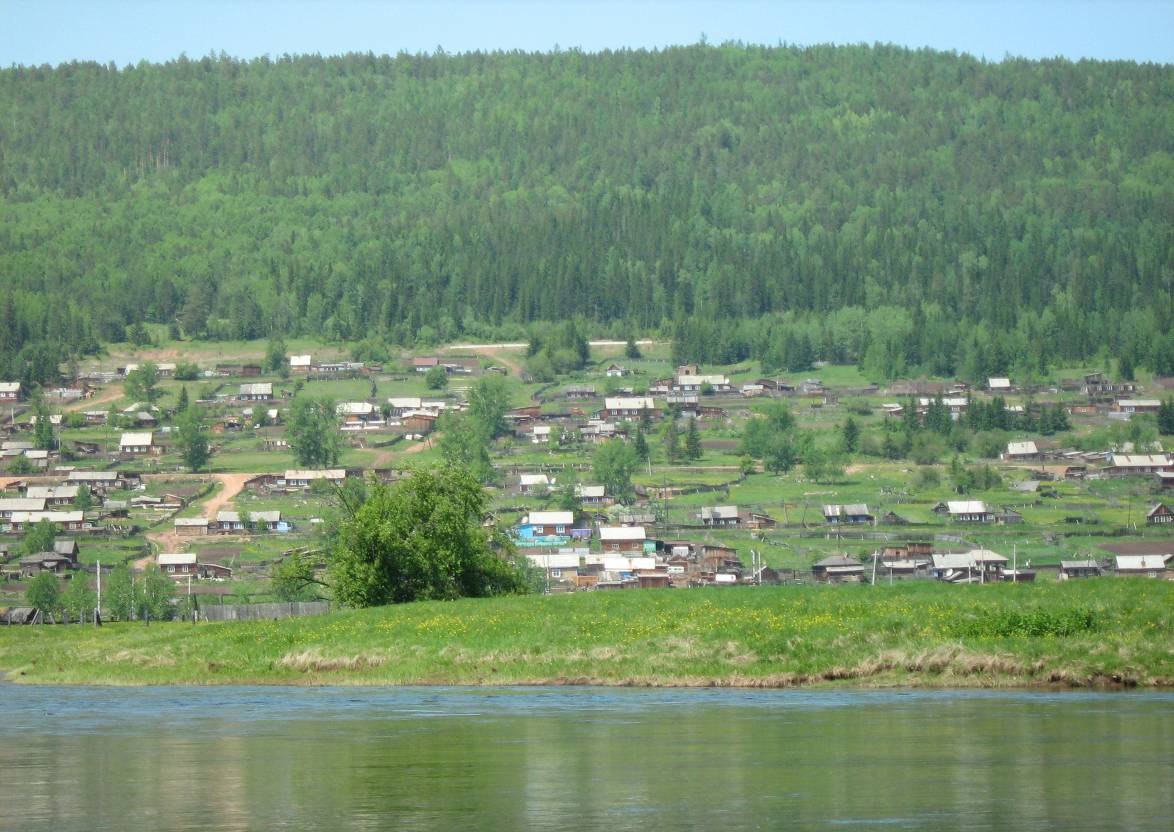                                Семигорского сельского поселения № 1   Понедельник  14 января   2019 годРасходы на погребение подлежат компенсации     Статья 10 Федерального закона от 12.01.1996 № 8-ФЗ предусматривает выплату социального пособия на погребение с целью компенсации понесённых затрат.     К таким затратам относятся, например, оплата предоставления и доставки гроба и других предметов, необходимых для погребения, перевозки тела умершего на кладбище и погребения.     Компенсация производится в размере не более 7411,7 рублей пенсионный фондом (если умерший получал пенсию), работодателем умершего, социальной защитой (если умерший не работал, не получал пенсию и не был застрахован), фондом социального страхования (если умерший не работал, не получал пенсию, но был застрахован).     С заявлением о компенсации могут обратиться супруг, родственник, законный представитель либо иное лицо, взявшее на себя обязанность осуществить погребение умершего.     Срок обращения для получения социального пособия на погребение составляет не более 6 месяцев со дня смерти.     Более подробную информацию о порядке получения пособия на погребение можно получить в следующих органах:1) Управление Пенсионного фонда по Нижнеилимскому району (квартал 2, дом 73, г. Железногорск-Илимский, Нижнеилимский район, Иркутская область, 665651);2) Филиал № 13 государственного учреждения Иркутского регионального отделения Фонда социального страхования Российской Федерации (ул. Кирова, д. 85А, г. Усть-Кут, Иркутская область, 666784);3) ОГКУ «Управление социальной защиты населения по Нижнеилимскому району» (8 квартал, дом 1А, г. Железногорск-Илимский, Нижнеилимский район Иркутская область, 665653).Прокуратура Нижнеилимского районаС В Е Д Е Н И Ямуниципальных служащих администрации Семигорского сельского поселения за 2018 год 2                              Вестник                   Понедельник       14 января                          № 109.01.2019 г. № 01РОССИЙСКАЯ ФЕДЕРАЦИЯИРКУТСКАЯ ОБЛАСТЬНИЖНЕИЛИМСКИЙ МУНИЦИПАЛЬНЫЙ РАЙОНСЕМИГОРСКОЕ СЕЛЬСКОЕ ПОСЕЛЕНИЕАДМИНИСТРАЦИЯПОСТАНОВЛЕНИЕОБ ОПЛАТЕ ТРУДА ТЕХНИЧЕСКОГО ПЕРСОНАЛА И ВСПОМОГАТЕЛЬНОГО ПЕРСОНАЛА (РАБОЧИХ) АДМИНИСТРАЦИИ СЕМИГОРСКОГО СЕЛЬСКОГО ПОСЕЛЕНИЯ     В соответствии Постановления правительства Иркутской области от 27 ноября 2014 года № 599 - пп «Об установлении нормативов формирования расходов на оплату труда депутатов, выборных должностных лиц местного самоуправления, осуществляющих свои полномочия на постоянной основе, муниципальных служащих и содержание органов местного самоуправления муниципальных образований Иркутской области», с Указом Губернатора Иркутской области от 11 марта 2013 года № 54-уг «Об увеличении (индексации) размеров месячного денежного содержания государственных служащих Иркутской области»ПОСТАНОВЛЯЕТ:1. Установить с 01.01.2019 года оплату труда технического персонала и вспомогательного персонала (рабочих) администрации Семигорского сельского поселения, согласно Положения (прилагается). 2. Постановление главы администрации Семигорского сельского поселения от 12 января 2018 года № 01 «Об оплате труда технического персонала и вспомогательного персонала (рабочих) администрации Семигорского сельского поселения» признать утратившим силу.3. Администрации Семигорского сельского поселения опубликовать настоящее постановление в «Вестник» Семигорского сельского поселения.4. Настоящее Постановление вступает в силу с 01 января 2019 года.Ио главы Семигорского сельского поселения                                                                                      Окунева Л.В.Приложение № 1к постановлениюСемигорского сельского поселенияНижнеилимского районаот «09» января 2019 г. № 01ПОЛОЖЕНИЕОБ ОПЛАТЕ ТРУДА ТЕХНИЧЕСКОГО ПЕРСОНАЛА И ВСПОМОГАТЕЛЬНОГО ПЕРСОНАЛА (РАБОЧИХ) АДМИНИСТРАЦИИ СЕМИГОРСКОГО СЕЛЬСКОГО ПОСЕЛЕНИЯ     Настоящее Положение разработано в целях упорядочения оплаты труда  работников, занимающих должности, не относящиеся к муниципальным должностям муниципальной службы (должности технического персонала), и вспомогательного персонала (рабочих) администрации Семигорского сельского поселения в соответствии со статьями 134, 144 Трудового кодекса Российской Федерации, в целях установления единого порядка оплаты труда и определения расходов на оплату труда. Глава 1. Общие положенияСтатья 1. Заработная плата технического персонала1. Заработная плата технического работника состоит из оклада в соответствии с замещаемой им должностью, не относящейся к должности муниципальной службы, а также следующих ежемесячных и иных дополнительных выплат: ежемесячное денежное поощрение; ежемесячная надбавка  за сложность, напряженность и высокие достижения в труде; ежемесячная надбавка к окладу за выслугу лет; премия по результатам работы; единовременная выплата при предоставлении ежегодного оплачиваемого отпуска; материальная помощь за счет средств фонда оплаты труда технического персонала.2. Ко всей заработной плате, исключая материальную помощь и единовременную премию за счет экономии фонда оплаты труда, техническому персоналу выплачиваются районный коэффициент в размере 60 процентов и процентная надбавка за работу в приравненных к районам Крайнего Севера местностях в размерах и порядке, установленным федеральным и областным законодательством.3. Заработная плата техническому персоналу выплачивается за счет средств бюджета Семигорского сельского поселения в пределах установленного в нем фонда оплаты труда технического персонала.4. Индексация заработной платы.4.1. Индексация размеров должностных окладов служащих производится нормативным правовым актом администрации Семигорского сельского поселения в пределах бюджетных ассигнований, предусмотренных на эти цели в бюджете Семигорского сельского поселения на соответствующий финансовый год.Статья 2. Заработная плата вспомогательного персонала (рабочих)1. Заработная плата вспомогательного персонала (рабочих) состоит из тарифной ставки и следующих ежемесячных и иных дополнительных выплат: ежемесячное денежное поощрение; ежемесячная надбавка  за сложность, напряженность и высокие достижения в труде; повышающий коэффициент (водителю); оплата за работу в ночное № 1                          Вестник         Понедельник     14 января                                        3                                          время и праздничные дни (сторож); ежемесячная надбавка к окладу за выслугу лет; премия по результатам работы; единовременная выплата при предоставлении ежегодного оплачиваемого отпуска; материальная помощь за счет средств фонда оплаты труда рабочих.2. Ко всей заработной плате, исключая материальную помощь и единовременную премию за счет экономии фонда оплаты труда, вспомогательному персоналу (рабочим) выплачиваются районный коэффициент в размере 60 процентов и процентная надбавка за работу в приравненных к районам Крайнего Севера местностях в размерах и порядке, установленным федеральным и областным законодательством.3. Заработная плата рабочим выплачивается за счет средств бюджета Семигорского сельского поселения в пределах установленного в нем фонда оплаты труда вспомогательного персонала.Статья 3. Порядок решения вопросов заработной платы     Вопросы заработной платы технического персонала и рабочих разрешаются правовыми актами представителя работодателя: Главы администрации Семигорского сельского поселения – в отношении технического персонала и рабочих администрации  Семигорского сельского поселенияГлава 2. Оклад (тарифная ставка)Статья 4. Размеры окладов технического персонала1. Размеры окладов технического персонала устанавливаются в соответствии с должностными окладами работников государственных органов Иркутской области, замещающих должности, не являющиеся должностями государственной гражданской службы Иркутской области.2. Размеры окладов технического персонала:3. Размеры окладов техническому персоналу устанавливаются в зависимости от замещаемой ими  должности и указываются в заключаемом с ним трудовом договоре.Статья 5. Размеры тарифных ставок вспомогательного персонала (рабочих)1. Размер тарифных ставок вспомогательного персонала (рабочих) определяется в соответствии с Единой тарифной сеткой по оплате труда работников бюджетных учреждений, находящихся в ведении Нижнеилимского муниципального района, в соответствии с Постановлением мэра района:2. Размеры окладов техническому персоналу устанавливаются в зависимости от замещаемой ими  должности и указываются в заключаемом с ним трудовом договоре.Глава 3. Денежное поощрение к должностному окладу технического персоналаСтатья 6. Размер денежного поощрения к должностному окладу (тарифной ставки)1. Денежное поощрение к должностному окладу (тарифной ставки) технического персонала и вспомогательного персонала устанавливается в размере от 0,5 до 1 должностного оклада (тарифной ставки).Статья 7. Порядок установления и выплаты денежного поощрения к должностному окладу (тарифной ставки)     Денежное поощрение к должностному окладу устанавливается работнику на календарный год, выплачивается одновременно с выплатой денежного содержания за соответствующий месяц и учитывается во всех случаях расчета среднего заработка.Глава 4. Надбавка к окладу за сложность, напряженность в трудеСтатья 8.Размеры надбавки к окладу за сложность, напряженность в труде1. Надбавка к окладу (тарифной ставки) за сложность, напряженность в труде устанавливается в размере от10 % до 100 %, конкретный размер надбавки установлен в трудовом договоре.2. Надбавка к окладу (тарифной ставки) за сложность, напряженность в труде устанавливается с учетом следующих показателей:- сложности работы – выполнение заданий особой важности и сложности;- напряженности работы – большой объем работы, необходимость выполнения работы в короткие сроки.3. Установленный работнику размер надбавки к окладу (тарифной ставки) за сложность, напряженность в труде может быть уменьшен в случае снижения либо отпадения одного из показателей, указанных в части 2 настоящей статьи.4. Надбавка к окладу (тарифной ставки) за сложность, напряженность в труде не выплачивается в случаях:1) истечения срока, на который она была установлена в размере;2) отпадения всех показателей, указанных в части 2 настоящей статьи;3) привлечения работника к дисциплинарной ответственности.Статья 9. Порядок установления и выплаты надбавки к окладу (тарифной ставки) за сложность, напряженность в труде     Надбавка к окладу (тарифной ставки) за сложность, напряженность в труде устанавливается работнику на определенный период (как правило, на календарный год) на основании мотивированной служебной записки его непосредственно руководителя, содержащей указание на конкретные причины предлагаемого решения, и в том же порядке в течение этого периода может изменяться, выплачивается одновременно с выплатой заработной платы за соответствующий месяц и учитывается во всех случаях расчета среднего заработка.Глава 5. Надбавка за безаварийную работуСтатья 10. Размер надбавки за безаварийную работу4                                     Вестник                    Понедельник 14 января                         № 11. Надбавка за безаварийную работу устанавливается водителю в размере до 100 процентов тарифной ставки.2. В случае участия в дорожно-транспортном происшествии размер надбавки за безаварийную работу с учетом степени вины водителя, определенной ГАИ, снижается (выплата надбавки прекращается) на определенный срок, но не более одного года.Статья 11. Порядок установления и выплаты надбавки за безаварийную работу     Надбавка за безаварийную работу устанавливается водителю на определенный период (как правило, на календарный год) на основании мотивированной служебной записки его непосредственного руководителя, содержащей указание на конкретные причины предлагаемого решения, и в том же порядке в течение этого периода может изменяться, выплачивается одновременно с выплатой денежного содержания за соответствующий месяц и учитывается во всех случаях расчета среднего заработка.Глава 6. Надбавка к окладу за выслугу летСтатья 12. Размеры надбавки к окладу за выслугу лет     Выплата техническому персоналу надбавок к окладу (тарифной ставки) за выслугу лет производится дифференцированно в зависимости от общей продолжительности трудовой деятельности в размерах:- при стаже от 3 лет до 8 лет – 10 процентов оклада;- при стаже от 8 лет до 13 лет – 15 процентов оклада;- при стаже от 13 лет до 18 лет – 20 процентов оклада;- при стаже от 18 лет до 23 лет – 25 процентов оклада;- при стаже свыше 23 лет – 30 процентов оклада.Статья 13. Исчисление стажа работы     В стаж работы, дающий право  на установление ежемесячной надбавки за выслугу лет, включаются периоды работы (службы), включенные в перечень периодов должностей, включаемых (засчитываемых) в стаж работы для установления техническому персоналу ежемесячной надбавки к должностному окладу за выслугу лет.     Периоды работы, не предусмотренные перечнем, включаются в общую продолжительность, дающий право на получение надбавки к должностному окладу (тарифной ставки) за выслугу лет, при условии, что опыт и знания по ним необходимы для выполнения должностных обязанностей по занимаемой должности.Статья 14. Порядок установления общей продолжительности трудовой деятельности, дающей право на получение надбавки к окладу (тарифной ставки) за выслугу лет1. Общая продолжительность трудовой деятельности, дающая право на получение надбавки за выслугу лет, устанавливается по представлению кадрового органа либо заявлению работника Комиссией по установлению стажа работы, дающего право на получение ежемесячных надбавок за выслугу лет (далее – Комиссия по установлению стажа), состав которой утверждается главой  Заморского сельского поселения2. Решение Комиссии по установлению стажа оформляется протоколом и передается представителю работодателя.Статья 15. Порядок установления и выплаты надбавки к окладу (тарифной ставки) за выслугу лет.     Надбавка к окладу за выслугу лет устанавливается работнику с момента возникновения права на получение или изменение размера этой надбавки, выплачивается одновременно с выплатой заработной платы за соответствующий месяц и учитывается во всех случаях расчета среднего заработка.Глава 7. Премия по результатам работыСтатья 16. Размеры премии по результатам работы1. Премия по результатам работы работникам назначается в размере 25 процентов оклада (тарифной ставки).2. Размер премии по результатам работы определяется с учетом профессионализма и компетентности исполнения трудовых обязанностей, соблюдения исполнительской и трудовой дисциплины.3. Размер премии по результатам работы снижается:- при ненадлежащем исполнении должностных обязанностей, предусмотренных должностной инструкцией и трудовым договором – на 5 процентов оклада (тарифной ставки);- при некорректном, грубом отношении к посетителям, коллегам, несвоевременном и некачественном исполнении поручений непосредственного руководителя – на 10 процентов оклада (тарифной ставки);- при нарушении режима работы органов  сельского самоуправления, в том числе опоздании на работу без уважительных причин, самовольный уход с работы, нарушении правил охраны труда, противопожарной безопасности – на 15 процентов оклада (тарифной ставки).4. Работник лишается премии по результатам работы:1) при наличии прогула (отсутствия на рабочем месте без уважительных причин более четырех часов подряд в течение рабочего дня);2) при появлении на работе в состоянии опьянения;3) при наличии неснятого дисциплинарного взыскания.Статья 17. Порядок назначения и выплаты премии по результатам работы1. Премия по результатам работы назначается работнику по результатам работы в месяце на основании мотивированной служебной записки его непосредственно руководителя, содержащей указание на конкретные причины предлагаемого решения, выплачивается одновременно с выплатой заработной платы за этот месяц и учитывается во всех случаях расчета среднего заработка.2. Премия по результатам работы выплачивается за фактически отработанное время.3. Премия по результатам работы не выплачивается за периоды временной нетрудоспособности, нахождения в очередном отпуске, учебном отпуске, отпуске по беременности и родам, отпуске по уходу за ребенком, отпуске без сохранения заработной платы.Глава 8. Единовременная выплата при предоставлении ежегодного оплачиваемого отпускаСтатья 18. Размер единовременной выплаты при предоставлении ежегодного оплачиваемого отпуска     № 1                          Вестник         Понедельник  14 января                                         5      При предоставлении ежегодного оплачиваемого отпуска работнику производится единовременная выплата в размере двух окладов (тарифных ставок).Статья 19.	Порядок производства единовременной выплаты при предоставлении ежегодного оплачиваемого отпуска1. Единовременная выплата при предоставлении ежегодного оплачиваемого отпуска производится до ухода работника в ежегодный оплачиваемый отпуск. При использовании отпуска в первом полугодии, единовременная выплата при предоставлении ежегодного оплачиваемого отпуска производится в размере одного оклада (тарифной ставки), а оставшаяся часть выплачивается в конце года.2. Работникам, вступившим в трудовые отношения в течение календарного года, единовременная выплата при предоставлении ежегодного оплачиваемого отпуска производится пропорционально количеству отработанного времени с момента вступления в трудовые отношения до конца календарного года в текущем календарном году. 3. Работникам, уволенным в течение календарного года (не отработавшим полного календарного года) и не использовавшим ежегодный оплачиваемый отпуск, единовременная выплата при предоставлении ежегодного оплачиваемого отпуска производится пропорционально числу полных отработанных календарных месяцев в данном рабочем году.4. При не использовании ежегодного отпуска в текущем календарном году единовременная выплата производится в четвертом квартале текущего года.Глава 9. Материальная помощь и единовременная премия за счет экономии фонда оплаты трудаСтатья 20. Основания оказания работнику материальной помощи и выплаты единовременной премии за счет экономии фонда оплаты труда     Экономия фонда оплаты труда технического персонала и рабочих используется для:- оказания материальной помощи, в том числе на частичное возмещение расходов в связи со смертью супруги (супруга), родителей, детей, с необходимостью дорогостоящего лечения и приобретения дорогостоящих лекарств, с ущербом от стихийных бедствий и автогенных катастроф, краж личного жизненно важного имущества в крупных размерах, на выплаты близким родственникам умершего работника, работнику в случае длительной утраты трудоспособности или осуществления ухода за больным родственником в течение длительного периода времени (более 3 недель), в связи выходом работника на пенсию; к отпуску;- выплаты единовременной премии за исполнение заданий особой важности и сложности, за продолжительную и безупречную работу, в связи с юбилейными датами со дня рождения (50, 60 лет), с юбилейными датами работы (10, 15, 20 лет работы и т.д.);- выплаты премии по итогам работы за год.Статья 21. Размеры материальной помощи и единовременной премии     Размеры материальной помощи и единовременной премии в каждом случае определяются индивидуально исходя из принципов разумности и справедливости, а также иных заслуживающих внимание обстоятельств.Статья 22. Порядок оказания материальной помощи и назначения единовременной премии     Оказание материальной помощи производится по обоснованному подтверждающими нуждаемость в ней документами заявлению работника, а назначение единовременной премии – на основании мотивированной служебной записки непосредственного руководителя работника, содержащей указание на конкретные причины предлагаемого решения, непосредственно по решению главы Семигорского  сельского поселения.Глава 10. Фонд оплаты трудаСтатья 23. Формирование фонда оплаты труда технического персонала и рабочих1. При формировании фонда оплаты труда технического персонала и рабочих предусматриваются следующие средства для выплаты (в расчете на год):1) окладов – в размере двенадцати окладов (тарифных ставок);2) ежемесячного денежного поощрения – в размере двенадцати должностных окладов (тарифных ставок);3) ежемесячной надбавки к окладу за сложность, напряженность и высокие достижения в труде  – в размере десяти окладов (тарифных ставок);4) ежемесячной надбавки за выслугу лет – в размере двух окладов (тарифных ставок);5) премия по результатам работы – в размере трех окладов (тарифных ставок);6) единовременной выплаты при предоставлении ежегодного оплачиваемого отпуска – в размере двух окладов (тарифных ставок);7) материальной помощи – в размере одного окладов (тарифных ставок).2. Фонд оплаты труда технического персонала и рабочих формируется с учетом районного коэффициента и процентной надбавки к заработной плате за работу в приравненных к районам Крайнего Севера местностях.3. Представитель работодателя вправе перераспределять средства фонда оплаты труда технического персонала и рабочих между выплатами, предусмотренными частью 1 настоящей статьи.Глава 11. Заключительные положенияСтатья 24. Вступление Положения в силу.Распространить действие настоящего Положения на отношения, возникшие с 01 января 2019 года.Ио главы Семигорского сельского поселения                                                                            Л.В. Окунева6                                   Вестник                    Понедельник   14 января                          № 111.01.2019 г. № 02РОССИЙСКАЯ ФЕДЕРАЦИЯИРКУТСКАЯ ОБЛАСТЬНИЖНЕИЛИМСКИЙ МУНИЦИПАЛЬНЫЙ РАЙОНСЕМИГОРСКОЕ СЕЛЬСКОЕ ПОСЕЛЕНИЕАДМИНИСТРАЦИЯПОСТАНОВЛЕНИЕОБ УТВЕРЖДЕНИИ ПОРЯДКА ФОРМИРОВАНИЯ, УТВЕРЖДЕНИЯ И ВЕДЕНИЯ ПЛАНА ГРАФИКА ЗАКУПОК ТОВАРОВ, РАБОТ, УСЛУГ ДЛЯ ОБЕСПЕЧЕНИЯ МУНИЦИПАЛЬНЫХ НУЖД СЕМИГОРСКОГО СЕЛЬСКОГО ПОСЕЛЕНИЯ     В соответствии с частью 5 статьи 21 Федерального закона № 44-ФЗ от 05.04.2013г. «О контрактной системе в сфере закупок товаров, работ, услуг для обеспечения государственных и муниципальных нужд», Постановлением Правительства Российской Федерации от 05.06.2015 г. N 554 «О требованиях к формированию, утверждению и ведению плана-графика закупок товаров, работ, услуг для обеспечения нужд субъекта Российской Федерации и муниципальных нужд, а также о требованиях к форме плана-графика закупок товаров, работ, услуг», Постановлением Правительства Российской Федерации 29.10.2015 г. № 1168 «Об утверждении правил размещения в Единой информационной системе в сфере закупок планов закупок товаров, работ, услуг для обеспечения государственных и муниципальных нужд, планов-графиков закупок товаров, работ, услуг для обеспечения государственных и муниципальных нужд», руководствуясь статьей 47 Уставом муниципального образования «Семигорское сельское поселение», администрация Семигорского сельского поселения:ПОСТАНОВЛЯЕТ:1. Утвердить Порядок формирования, утверждения и ведения плана-графика закупок товаров, работ, услуг для обеспечения муниципальных нужд Семигорского сельского поселения согласно Приложению.2. Опубликовать данное постановление в периодическом печатном издании «Вестник» Администрации Семигорского сельского поселения», на официальном сайте www.sem-adm.ru администрации Семигорского сельского поселения Нижнеилимского района и на официальном сайте единой информационной системы в сфере закупок в информационно-телекоммуникационной сети Интернет (www.zakupki.gov.ru).3. Признать утратившим силу постановление администрации Семигорского сельского поселения от 17.05.2016 г. №76 «Об утверждении Порядка формирования, утверждения и ведения планов-графиков закупок товаров, работ, услуг для обеспечения муниципальных нужд Семигорского сельского поселения».4. Контроль за исполнением данного постановления оставляю за собой.Ио главы Семигорского сельского поселения                                                                                                      Л.В. ОкуневаПриложениек постановлению администрацииСемигорского сельского поселенияот 11 января 2019 г. № 02Порядокформирования, утверждения и ведения плана-графика закупок товаров, работ, услуг для обеспечения муниципальных нужд Семигорского сельского поселения1. Настоящий Порядок устанавливает требования к формированию, утверждению и ведению плана-графика закупок товаров, работ, услуг для обеспечения муниципальных нужд Семигорского сельского поселения (далее – план-график закупок) в соответствии с Федеральным законом № 44-ФЗ от 05.04.2013г. «О контрактной системе в сфере закупок товаров, работ, услуг для обеспечения государственных и муниципальных нужд», Постановлением Правительства Российской Федерации от 05.06.2015 г. N 554 «О требованиях к формированию, утверждению и ведению плана-графика закупок товаров, работ, услуг для обеспечения нужд субъекта Российской Федерации и муниципальных нужд, а также о требованиях к форме плана-графика закупок товаров, работ, услуг».2. Планы-графики закупок утверждаются в течение 10 рабочих дней следующими заказчиками:а) муниципальными заказчиками муниципального образования «Семигорское сп» (далее МО «Семигорское сельское поселение») – со дня доведения до соответствующего муниципального заказчика объема прав в денежном выражении на принятие и (или) исполнение обязательств в соответствии с бюджетным законодательством Российской Федерации;б) муниципальными бюджетными учреждениями МО «Семигорское сельское поселение», за исключением закупок, осуществляемых в соответствии с частями 2 и 6 статьи 15 Федерального закона от 05.04.2013г. № 44-ФЗ «О контрактной системе в сфере закупок товаров, работ, услуг для обеспечения государственных и муниципальных нужд» (далее Федеральный закон № 44-ФЗ), – со дня утверждения планов финансово-хозяйственной деятельности;в) муниципальными унитарными предприятиями МО «Семигорское сельское поселение», за исключением закупок, осуществляемых в соответствии с частями 2.1 и 6 статьи 15 Федерального закона, со дня утверждения планов (программ) финансово-хозяйственной деятельности;г) муниципальными автономными учреждениями МО «Семигорское сельское поселение» в случае, предусмотренном частью 4 статьи 15 Федерального № 44-ФЗ, – со дня заключения соглашений о предоставлении субсидий на осуществление капитальных вложений в объекты капитального строительства муниципальной собственности или приобретение объектов недвижимого имущества в муниципальную собственность (далее – субсидии). При этом в план-график закупок включаются только закупки, которые планируется осуществлять за счет субсидий;д) муниципальными бюджетными, автономными учреждениями МО «Семигорское сельское поселение», муниципальными унитарными предприятиями, МО «Семигорское сельское поселение», осуществляющими закупки в № 1                            Вестник         Понедельник   14 января                                         7 рамках переданных им органами местного самоуправления полномочий муниципального заказчика по заключению и исполнению от имени муниципального образования муниципальных контрактов от лица указанных органов, в случаях, предусмотренных частью 6 статьи 15 Федерального закона № 44-ФЗ, - со дня доведения на соответствующий лицевой счет по переданным полномочиям объема прав в денежном выражении на принятие и (или) исполнение обязательств в соответствии с бюджетным законодательством Российской Федерации.3. Планы-графики закупок формируются заказчиками, указанными в пункте 2 настоящего Порядка, ежегодно на очередной финансовый год в соответствии с планом закупок с учетом следующих положений:а) заказчики, указанные в подпункте «а» пункта 2 настоящего Порядка, в сроки, установленные главными распорядителями средств бюджета МО «Семигорское сельское поселение», но не позднее 10 рабочих дней со дня доведения до соответствующего муниципального заказчика объема прав в денежном выражении на принятие и (или) исполнение обязательств в соответствии с бюджетным законодательством Российской Федерации:- формируют планы-графики закупок после внесения проекта решения о бюджете муниципального образования «Семигорское сп» на рассмотрение Думы Семигорского сельского поселения Нижнеилимского района;- утверждают сформированные планы-графики закупок после их уточнения (при необходимости) и доведения до соответствующего муниципального заказчика объема прав в денежном выражении на принятие и (или) исполнение обязательств в соответствии с бюджетным законодательством Российской Федерации;б) заказчики, указанные в подпункте «б» пункта 2 настоящего Порядка, в сроки, установленные органами, осуществляющими функции и полномочия их учредителя, но не позднее 10 рабочих дней со дня утверждения планов финансово-хозяйственной деятельности:- формируют планы-графики закупок после внесения проекта решения о бюджете муниципального образования «Семигорское сп» на рассмотрение Думы Семигорского сельского поселения Нижнеилимского района;- утверждают планы-графики закупок после их уточнения (при необходимости) и утверждения планов финансово-хозяйственной деятельности;в) заказчики, указанные в подпункте «б» пункта 2 настоящего Порядка не позднее 10 рабочих дней со дня утверждения планов (программы) финансово-хозяйственной деятельности:- формируют планы-графики закупок при планировании в соответствии с законодательством Российской Федерации их финансово-хозяйственной деятельности;- уточняют при необходимости планы-графики закупок, после их уточнения и утверждения плана (программы) финансово-хозяйственной деятельности предприятия утверждают планы-графики закупок;г) заказчики, указанные в подпункте «г» пункта 2 настоящего Порядка, не позднее 10 рабочих дней со дня заключения соглашений о предоставлении субсидий:- формируют планы-графики закупок после внесения проекта решения о бюджете муниципального образования «Семигорское сп» на рассмотрение Думы Семигорского сельского поселения Нижнеилимского района;- утверждают планы-графики закупок после их уточнения (при необходимости) и заключения соглашений о предоставлении субсидий;д) заказчики, указанные в подпункте «д» пункта 2 настоящего Порядка, не позднее 10 рабочих дней со дня доведения на соответствующий лицевой счет по переданным полномочиям объема прав в денежном выражении на принятие и (или) исполнение обязательств в соответствии с бюджетным законодательством Российской Федерации:- формируют планы-графики закупок после внесения проекта решения о  бюджете муниципального образования «Семигорское сп» на рассмотрение Думы Семигорского сельского поселения Нижнеилимского района;- утверждают планы-графики закупок после их уточнения (при необходимости) и заключения соглашений о передаче указанным юридическим лицам соответствующими муниципальными органами, являющимися муниципальными заказчиками, полномочий муниципального заказчика на заключение и исполнение муниципальных контрактов от лица указанных органов.4. Формирование, утверждение и ведение планов-графиков закупок заказчиками, указанными в подпункте «д» пункта 2 настоящего Порядка, осуществляется от лица соответствующих муниципальных органов, передавших этим заказчикам свои полномочия.5. Заказчики, указанные в пункте 2 настоящего Порядка, ведут планы-графики закупок в соответствии с положениями Федерального закона №44-ФЗ и требованиями к форме плана-графика закупок товаров, работ, услуг, установленными Правительством Российской Федерации в соответствии с частью 5 статьи 21 Федерального закона №44-ФЗ.6. В план-график закупок включается перечень товаров, работ, услуг, закупка которых осуществляется путем применения способов определения поставщика (подрядчика, исполнителя), установленных частью 2 статьи 24 Федерального закона 44-ФЗ, у единственного поставщика (подрядчика, исполнителя), а также путем применения способа определения поставщика (подрядчика, исполнителя), устанавливаемого Правительством Российской Федерации в соответствии со статьей 111 Федерального закона 44-ФЗ.7. В план-график закупок включается информация о закупках, об осуществлении которых размещаются извещения либо направляются приглашения принять участие в определении поставщика (подрядчика, исполнителя) в установленных Федеральным законом №44-ФЗ случаях в течение года, на который утвержден план-график закупок, а также о закупках у единственного поставщика (подрядчика, исполнителя), контракты с которым планируются к заключению в течение года, на который утвержден план-график закупок.8. В случае если период осуществления закупки, включаемой в план-график закупок заказчиков, указанных в пункте 2 настоящего Порядка, в соответствии с бюджетным законодательством РФ превышает срок, на который утверждается план-график закупок, в план-график закупок также включаются сведения о закупке на весь срок исполнения контракта.9. Включаемая в план-график закупок информация должна соответствовать показателям плана закупок в том числе:а) соответствие включаемых в план-график закупок идентификационных кодов закупок идентификационному коду закупки, включенному в план закупок;8                                  Вестник                     Понедельник    14 января                         № 1б) соответствие включаемой в план-график закупок информации о начальных (максимальных) ценах контрактов, ценах контрактов, заключаемых с единственным поставщиком (подрядчиком, исполнителем), и об объемах финансового обеспечения (планируемых платежей) для осуществления закупок на соответствующий финансовый год включенной в план закупок информации об объеме финансового обеспечения (планируемых платежей) для осуществления закупки на соответствующий финансовый год.10. Внесение изменений в планы-графики закупок осуществляется в случае внесения изменений в план закупок, а также в следующих случаях:а) изменение объема и (или) стоимости планируемых к приобретению товаров, работ, услуг, выявленное в результате подготовки к осуществлению закупки, вследствие чего поставка товаров, выполнение работ, оказание услуг в соответствии с начальной (максимальной) ценой контракта, предусмотренной планом-графиком закупок, становится невозможной;б) изменение планируемой даты начала осуществления закупки, сроков и (или) периодичности приобретения товаров, выполнения работ, оказания услуг, способа определения поставщика (подрядчика, исполнителя), этапов оплаты и (или) размера аванса, срока исполнения контракта;в) отмена заказчиком закупки, предусмотренной планом-графиком закупок;г) образовавшаяся экономия от использования в текущем финансовом году бюджетных ассигнований в соответствии с законодательством Российской Федерации;д) выдача предписания органами контроля, определенными статьей 99 Федерального закона №44-ФЗ, в том числе об аннулировании процедуры определения поставщиков (подрядчиков, исполнителей);ж) реализация решения, принятого заказчиком по итогам обязательного общественного обсуждения закупки;з) возникновение обстоятельств, предвидеть которые на дату утверждения плана-графика закупок было невозможно;и) изменение описания объекта закупки (без изменения наименования объекта закупки);к) изменение размера обеспечения заявки, размера обеспечения исполнения контракта (в случае, если начальная (максимальная) цена контракта остается неизменной); л) изменение условий об установлении или изменении преимуществ и (или) ограничений, устанавливаемых в соответствии со статьями 28 - 30 Федерального закона N 44-ФЗ;м) принятие или изменение решения о проведении совместного конкурса или аукциона;н) устранение технических ошибок (неточностей, опечаток).11. Внесение изменений в план-график закупок по каждому объекту закупки осуществляется не позднее чем за 10 дней до дня размещения в единой информационной системе в сфере закупок извещения об осуществлении соответствующей закупки или направления приглашения принять участие в определении поставщика (подрядчика, исполнителя) закрытым способом, за исключением случаев, указанных в пунктах 12-14 настоящего Порядка, но не ранее размещения внесенных изменений в единой информационной системе в сфере закупок в соответствии с частью 15 статьи 21 ФЗ.12. В случае осуществления закупок путем проведения запроса котировок в целях оказания гуманитарной помощи либо ликвидации последствий чрезвычайных ситуаций природного или техногенного характера в соответствии со статьей 82 Федерального закона №44-ФЗ внесение изменений в план-график закупок осуществляется в день направления запроса о предоставлении котировок участникам закупок, а в случае осуществления закупки у единственного поставщика (подрядчика, исполнителя) в соответствии с пунктом 9 части 1 статьи 93 ФЗ №44-ФЗ - в день заключения контракта.13. В случае осуществления закупок в соответствии с частями 2, 4 - 6 статьи 55, частью 4 статьи 55.1, частью 4 статьи 71, частью 4 статьи 79, частью 2 статьи 82.6, частью 19 статьи 83, частью 27 статьи 83.1 и частью 1 статьи 93 ФЗ, за исключением случая, указанного в пункте 12 настоящих требований, внесение изменений в план-график закупок по каждому такому объекту закупки может осуществляться не позднее чем за один день до дня размещения в единой информационной системе в сфере закупок извещения об осуществлении соответствующей закупки или направления приглашения принять участие в определении поставщика (подрядчика, исполнителя) закрытым способом.14. В случае если в соответствии с Федеральным законом не предусмотрено размещение извещения об осуществлении закупки или направление приглашения принять участие в определении поставщика (подрядчика, исполнителя), внесение изменений в план-график по каждому такому объекту закупки может осуществляться не позднее, чем за один день до дня заключения контракта.15. План-график закупок содержит приложения, содержащие обоснования в отношении каждого объекта закупки, подготовленные в порядке, установленном Правительством РФ в соответствии с ч. 7 статьи 18 ФЗ №44-ФЗ в том числе:а) обоснование начальной (максимальной) цены контракта или цены контракта, заключаемого с единственным поставщиком (подрядчиком, исполнителем), определяемых в соответствии со статьей 22 Федерального закона №44-ФЗ с указанием включенных в объект закупки товаров, работ, услуг, их количества и единиц измерения (при наличии);б) обоснование способа определения поставщика (подрядчика, исполнителя) в соответствии с главой 3 Федерального закона №44-ФЗ, в том числе дополнительные требования к участникам закупки (при наличии таких требований), установленные в соответствии с частью 2 статьи 31 Федерального закона №44-ФЗ.16. В случае если определение поставщиков (подрядчиков, исполнителей) для заказчиков, указанных в пункте 2 настоящего Порядка, осуществляется уполномоченным органом или уполномоченным учреждением, определенными решениями о создании таких органов, учреждений или решениями о наделении их полномочиями в соответствии с подпунктом "б" пункта 1 части 5 статьи 26 Федерального закона №44-ФЗ, то формирование планов-графиков закупок осуществляется с учетом порядка взаимодействия заказчиков с уполномоченным органом, уполномоченным учреждением.17. Утвержденный заказчиком план-график и внесенные в него изменения подлежат размещению в единой информационной системе в течение трех рабочих дней с даты утверждения или изменения плана-графика, за исключением сведений, составляющих государственную тайну.№ 1                            Вестник          Понедельник   14 января                                        9 11.01.2019 г. № 03РОССИЙСКАЯ ФЕДЕРАЦИЯИРКУТСКАЯ ОБЛАСТЬНИЖНЕИЛИМСКИЙ МУНИЦИПАЛЬНЫЙ РАЙОНСЕМИГОРСКОЕ СЕЛЬСКОЕ ПОСЕЛЕНИЕАДМИНИСТРАЦИЯПОСТАНОВЛЕНИЕО ВНЕСЕНИИ ИЗМЕНЕНИЙ В АДМИНИСТРАТИВНЫЙ РЕГЛАМЕНТ ПРЕДОСТАВЛЕНИЯ МУНИЦИПАЛЬНОЙ УСЛУГИ «ВЫДАЧА ГРАДОСТРОИТЕЛЬНЫХ ПЛАНОВ ЗЕМЕЛЬНЫХ УЧАСТКОВ, РАСПОЛОЖЕННЫХ НА ТЕРРИТОРИИ СЕМИГОРСКОГО СЕЛЬСКОГО ПОСЕЛЕНИЯ УТВЕРЖДЕННЫМ ПОСТАНОВЛЕНИЕМ АДМИНИСТРАЦИИ СЕМИГОРСКОГО СЕЛЬСКОГО ПОСЕЛЕНИЯ № 52 ОТ 03 ИЮЛЯ 2017 Г.     В соответствии с Федеральным законом от 27.07.2010 г. № 210-ФЗ «Об организации предоставления государственных и муниципальных услуг», № 61 от 28.11.2012 г. «Положения о порядке разработки и утверждения административных регламентов муниципальных услуг», Федерального закона № 373 «О внесении изменений в Градостроительный кодекс РФ статьи 1 пункта 16 и 33», № 741/пр от 25.04.2017г. «Об утверждении формы градостроительного плана земельного участка, Федеральным законом № 342 – ФЗ от 03.08.2018г. «О внесении изменений в Градостроительный кодекс Российской Федерации и отдельные законодательные акты Российской Федерации», Уставом Семигорского муниципального образования, администрация Семигорского сельского поселенияПОСТАНОВЛЯЕТ:1. Утвердить административный регламент предоставления муниципальной услуги «Выдача градостроительного плана земельного участка, расположенного на территории Семигорского муниципального образования» и читать в новой редакции.2. Постановление от 03.07.2017 года № 52 «Выдача градостроительных планов земельных участков, расположенных на территории Семигорского сельского поселения» признать утратившим силу.3. Опубликовать настоящее постановление в средствах массовой информации в газете Семигорского сельского поселения «Вестник», и разместить на официальном сайте Семигорского муниципального образования.4. Контроль за исполнения настоящего постановления оставляю за собой.Глава Семигорского сельского поселения                                                                                     А.М. СетяминПриложениек постановлению администрацииСемигорского сельского поселенияот 11 января 2019 г. № 03АДМИНИСТРАТИВНЫЙ РЕГЛАМЕНТ ПРЕДОСТАВЛЕНИЯ МУНИЦИПАЛЬНОЙ УСЛУГИ «ВЫДАЧА ГРАДОСТРОИТЕЛЬНОГО ПЛАНА ЗЕМЕЛЬНОГО УЧАСТКА, РАСПОЛОЖЕННОГО НА ТЕРРИТОРИИ СЕМИГОРСКОГО МУНИЦИПАЛЬНОГО ОБРАЗОВАНИЯ»Раздел I. ОБЩИЕ ПОЛОЖЕНИЯГлава 1. ПРЕДМЕТ РЕГУЛИРОВАНИЯ АДМИНИСТРАТИВНОГО РЕГЛАМЕНТА1. Административный регламент предоставления муниципальной услуги «Выдача градостроительного плана земельного участка, расположенного на территории Семигорского муниципального образования, (далее – административный регламент) разработан в целях определения процедур принятия решения о выдаче градостроительного плана земельного участка, расположенного на территории Семигорского муниципального образования.2. Административный регламент разработан в целях повышения качества и доступности результатов предоставления муниципальной услуги, определяет сроки, порядок и последовательность действий администрации Семигорского сельского поселения, при осуществлении полномочий.Глава 2. КРУГ ЗАЯВИТЕЛЕЙ3. Муниципальная услуга предоставляется физическим (в том числе индивидуальным предпринимателям) и юридическим лицам.4. В случае обращения заявителя с запросом о предоставлении нескольких государственных и (или) муниципальных услуг при однократном обращении в многофункциональный центр предоставления государственных и муниципальных услуг (далее – комплексный запрос), за исключением, для обеспечения получения заявителем государственных и (или) муниципальных услуг, указанных в комплексном запросе, многофункциональный центр предоставления государственных и муниципальных услуг (далее – МФЦ) действует в интересах заявителя без доверенности и направляет в уполномоченный орган, заявления, подписанные уполномоченным работником МФЦ и скрепленные печатью МФЦ, а также сведения, документы и (или) информацию, необходимые для предоставления указанных в комплексном запросе государственных и (или) муниципальных услуг, с приложением заверенной МФЦ копии комплексного запроса, без составления и подписания таких заявлений заявителем.5. Лица, указанные в пунктах 3, 4 настоящего административного регламента, далее именуются заявителями.     При обращении за получением муниципальной услуги от имени заявителей взаимодействие с  администрацией Семигорского сельского поселения вправе осуществлять их уполномоченные представители по доверенности.Глава 3. ТРЕБОВАНИЯ К ПОРЯДКУ ИНФОРМИРОВАНИЯ О ПРЕДОСТАВЛЕНИИ МУНИЦИПАЛЬНОЙ УСЛУГИ6. Для получения информации по вопросам предоставления муниципальной услуги и о ходе предоставления муниципальной услуги заявитель обращается в администрацию Семигорского сельского поселения.6.1. Законодательством предусмотрена возможность получения муниципальной услуги через МФЦ предоставления государственных и муниципальных услуг.Для получения информации о муниципальной услуге заявитель или его представитель вправе обратиться в МФЦ, находящийся на территории Иркутской области.7. Информация предоставляется:1) при личном контакте с заявителем или его представителем;2) с использованием средств электросвязи: телефонной связи, через официальный сайт администрации в информационно-телекоммуникационной сети «Интернет» по адресу www.sem-adm.ru, через региональную государственную информационную систему «Региональный портал государственных и муниципальных услуг Иркутской области» в сети «Интернет» по адресу http://38.gosuslugi.ru (далее – Портал), по электронной почте администрации Семигорского сельского поселения semigorskmo@yandex.ru;3) письменно в случае письменного обращения заявителя или его представителя;в) письменно, в случае письменного обращения заявителя или его представителя.8. Должностное лицо администрации Семигорского сельского поселения, осуществляющее предоставление информации, должно принять все необходимые меры по предоставлению заявителю или его представителю исчерпывающей информации по вопросу обращения, в том числе с привлечением других должностных лиц уполномоченного органа.9. Должностные лица администрации Семигорского сельского поселения, предоставляют информацию по следующим вопросам:10                                   Вестник                  Понедельник   14 января                          № 1а) об уполномоченном органе, осуществляющем предоставление муниципальной услуги, включая информацию о месте нахождения администрации Семигорского сельского поселения, графике работы, контактных телефонах;б) о порядке предоставления муниципальной услуги и ходе предоставления муниципальной услуги;в) о перечне документов, необходимых для предоставления муниципальной услуги;г) о времени приема документов, необходимых для предоставления муниципальной услуги;д) о сроке предоставления муниципальной услуги;е) об основаниях отказа в приеме документов, необходимых для предоставления муниципальной услуги;ж) об основаниях отказа в предоставлении муниципальной услуги;з) о порядке обжалования решений и действий (бездействия) уполномоченного органа, МФЦ, организаций, указанных в части 1.1 статьи 16 Федерального закона от 27 июля 2010 года № 210-ФЗ «Об организации предоставления государственных и муниципальных услуг» (далее – Федеральный закон № 210-ФЗ), а также их должностных лиц, муниципальных служащих, работников.10. Основными требованиями при предоставлении информации являются:а) актуальность;б) своевременность;в) четкость и доступность в изложении информации;г) полнота информации;д) соответствие информации требованиям законодательства.11. Предоставление информации по телефону осуществляется путем непосредственного общения заявителя или его представителя с должностным лицом администрации Семигорского сельского поселения.12. При ответах на телефонные звонки должностные лица уполномоченного органа подробно и в вежливой (корректной) форме информируют заявителей или их представителей по интересующим их вопросам. Ответ на телефонный звонок начинается с информации о фамилии, имени, отчестве (если имеется) и должности лица, принявшего телефонный звонок.     При невозможности должностного лица администрации Семигорского сельского поселения, принявшего звонок, самостоятельно ответить на поставленные вопросы, телефонный звонок переадресовывается (переводится) на другое должностное лицо администрации Семигорского сельского поселения или же обратившемуся заявителю сообщается телефонный номер, по которому можно получить необходимую информацию. 13. Если заявителя или его представителя не удовлетворяет информация, представленная должностным лицом администрации Семигорского сельского поселения он может обратиться к главе администрации Семигорского  муниципального образования.     Прием заявителей или их представителей главой администрации Семигорского муниципального образования (в случае его отсутствия – заместителями главы или руководителя).14. Обращения заявителя или его представителя (в том числе переданные при помощи факсимильной и электронной связи) о предоставлении информации рассматриваются должностными лицами администрации Семигорского сельского поселения  в течение тридцати дней со дня регистрации обращения.      Днем регистрации обращения является день его поступления в уполномоченный орган.     Ответ на обращение, поступившее в уполномоченный орган, в течение срока его рассмотрения направляется по адресу, указанному в обращении.     Ответ на обращение, переданное при помощи электронной связи, в течение срока его рассмотрения направляется с помощью информационно-телекоммуникационной сети «Интернет» на адрес электронной почты, с которого поступило обращение.15. Информация об администрации Семигорского сельского поселения , порядке предоставления муниципальной услуги, а также порядке получения информации по вопросам предоставления муниципальной услуги и ходе предоставления муниципальной услуги размещается:а) на стендах, расположенных в помещениях, занимаемых администрацией Семигорского сельского поселения;б) на официальном сайте администрации Семигорского сельского поселения в информационно-телекоммуникационной сети «Интернет» – www.sem-adm.ru, официальном сайте МФЦ, а также на Портале;в) посредством публикации в средствах массовой информации «Вестник»16. На стендах, расположенных в помещениях, занимаемых уполномоченным органом, размещается следующая информация:1) список документов для получения муниципальной услуги;2) о сроках предоставления муниципальной услуги;3) извлечения из административного регламента:а) об основаниях отказа в предоставлении муниципальной услуги;б) об описании конечного результата предоставления муниципальной услуги;в) о порядке досудебного обжалования решений и действий (бездействия) администрации Семигорского сельского поселения, а также должностных лиц уполномоченного органа;4) почтовый адрес:665682 п. Семигорск, ул. Октябрьская,1, Администрация Семигорского сельского поселения, график приема заявителей или их представителей по вопросам предоставления муниципальной услуги, Понедельник с 8-00 часов до 17-00 часов (перерыв с 13-00 часов до 14-00 часов); Вторник – Пятница с 9-00 часов до 17-00 часов (перерыв с 13-00 часов до 14-00 часов); Выходной суббота, воскресенье; адрес официального сайта Портала; www.sem-adm.ru; адрес электронной почты: semigorskmo@yandex.ru.5) перечень нормативных правовых актов, регулирующих отношения, возникающие в связи с предоставлением муниципальной услуги.17. Информирование граждан о порядке предоставления муниципальной услуги в МФЦ, о ходе выполнения запросов о предоставлении муниципальной услуги, а также по иным вопросам, связанным с предоставлением муниципальной услуги, а также консультирование граждан о порядке предоставления муниципальной услуги в МФЦ осуществляются в порядке, установленном настоящей главой, МФЦ, с которым  администрация Семигорского сельского поселения  заключил в соответствии с законодательством соглашения о взаимодействии.     Информация об адресах и режиме работы МФЦ содержится на официальном сайте в информационно-телекоммуникационной сети «Интернет» www.mfc38.ru.Раздел II. СТАНДАРТ ПРЕДОСТАВЛЕНИЯ МУНИЦИПАЛЬНОЙ УСЛУГИГлава 4. НАИМЕНОВАНИЕ МУНИЦИПАЛЬНОЙ УСЛУГИ18.Под муниципальной услугой в настоящем административном регламенте понимается выдача градостроительного плана земельного участка, расположенного на территории  Семигорского муниципального образования.19. Градостроительный план земельного участка выдается в целях обеспечения субъектов градостроительной деятельности информацией, необходимой для архитектурно-строительного проектирования, строительства, реконструкции объектов капитального строительства в границах земельного участка.     Источниками информации для подготовки градостроительного плана земельного участка являются документы территориального планирования и градостроительного зонирования, нормативы градостроительного проектирования, документация по планировке территории, сведения, содержащиеся в государственном кадастре недвижимости, федеральной государственной информационной системе территориального планирования, информационной системе обеспечения градостроительной деятельности, а также технические условия подключения (технологического присоединения) объектов капитального строительства к сетям инженерно-технического обеспечения.20. Выдача градостроительного плана земельного участка, расположенного на территории Семигорского муниципального образования осуществляется в соответствии с законодательством.Глава 5. НАИМЕНОВАНИЕ ОРГАНА МЕСТНОГО САМОУПРАВЛЕНИЯ, ПРЕДОСТАВЛЯЮЩЕГО МУНИЦИПАЛЬНУЮ УСЛУГУ21. Органом местного самоуправления Семигорского муниципального образования, предоставляющим муниципальную услугу, является  администрация Семигорского сельского поселения - уполномоченный орган.22. При предоставлении государственной услуги администрация Семигорского сельского поселения  не вправе требовать от заявителя или его представителя:- осуществления действий, в том числе согласований, необходимых для получения муниципальной услуги и связанных с обращением в иные органы местного самоуправления, организации, за исключением получения услуг, включенных в перечень услуг, которые являются необходимыми и № 1                            Вестник          Понедельник  14 января                                        11 обязательными для предоставления муниципальных услуг, утвержденный нормативным правовым актом представительного органа (указывается наименование представительного органа);- представления документов и информации, отсутствие и (или) недостоверность которых не указывались при первоначальном отказе в приеме документов, необходимых для предоставления муниципальной услуги, либо в предоставлении муниципальной услуги, за исключением следующих случаев:а) изменение требований нормативных правовых актов, касающихся предоставления муниципальной услуги, после первоначальной подачи заявления о предоставлении муниципальной услуги;б) наличие ошибок в заявлении о предоставлении муниципальной услуги и документах, поданных заявителем или его представителем после первоначального отказа в приеме документов, необходимых для предоставления муниципальной услуги, либо в предоставлении муниципальной услуги и не включенных в представленный ранее комплект документов;в) истечение срока действия документов или изменение информации после первоначального отказа в приеме документов, необходимых для предоставления муниципальной услуги, либо в предоставлении муниципальной услуги;г) выявление документально подтвержденного факта (признаков) ошибочного или противоправного действия (бездействия) должностного лица администрации Семигорского сельского поселения , муниципального служащего, работника МФЦ, работника организации, предусмотренной частью 1.1 статьи 16 Федерального закона № 210-ФЗ, при первоначальном отказе в приеме документов, необходимых для предоставления муниципальной услуги, либо в предоставлении муниципальной услуги, о чем в письменном виде за подписью главы администрации Семигорского сельского поселения, руководителя МФЦ при первоначальном отказе в приеме документов, необходимых для предоставления муниципальной услуги, либо руководителя организации, предусмотренной частью 1.1 статьи 16 Федерального закона № 210-ФЗ, уведомляется заявитель или его представитель, а также приносятся извинения за доставленные неудобства.23. В предоставлении муниципальной услуги участвуют: Федеральная налоговая служба; Федеральная служба государственной регистрации, кадастра и картографии; Федеральная служба по экологическому, технологическому и атомному надзору; Министерство имущественных отношений Иркутской области;  Министерство природных ресурсов и экологии Иркутской области; Служба государственного жилищного надзора Иркутской области;  Служба государственного строительного надзора Иркутской области;  Структурные подразделения администрации Семигорского муниципального образования; Организации, осуществляющие эксплуатацию сетей инженерно-технического обеспечения.Глава 6. ОПИСАНИЕ РЕЗУЛЬТАТА ПРЕДОСТАВЛЕНИЯ МУНИЦИПАЛЬНОЙ УСЛУГИ24. Конечным результатом предоставления муниципальной услуги является выдача градостроительного плана земельного участка.Глава 7. СРОК ПРЕДОСТАВЛЕНИЯ МУНИЦИПАЛЬНОЙ УСЛУГИ, В ТОМ ЧИСЛЕ С УЧЕТОМ НЕОБХОДИМОСТИ ОБРАЩЕНИЯ В ОРГАНИЗАЦИИ, УЧАСТВУЮЩИЕ В ПРЕДОСТАВЛЕНИИ МУНИЦИПАЛЬНОЙ УСЛУГИ, СРОК ПРИОСТАНОВЛЕНИЯ ПРЕДОСТАВЛЕНИЯ МУНИЦИПАЛЬНОЙ УСЛУГИ, СРОК ВЫДАЧИ ДОКУМЕНТОВ, ЯВЛЯЮЩИХСЯ РЕЗУЛЬТАТОМ  ПРЕДОСТАВЛЕНИЯ МУНИЦИПАЛЬНОЙ УСЛУГИ25. Администрация Семигорского сельского поселения  в течение двадцати рабочих дней после получения заявления, указанного в пункте 31 административного регламента, осуществляет подготовку, регистрацию градостроительного плана земельного участка и выдает его заявителю или его представителю. 26. В случае отсутствия в заявлении информации о цели использования земельного участка организация, осуществляющая эксплуатацию сетей инженерно-технического обеспечения, определяет максимальную нагрузку в возможных точках подключения к сетям инженерно-технического обеспечения на основании сведений, содержащихся в правилах землепользования и застройки.27. Днем регистрации заявления является день его поступления в уполномоченный орган (до 16-00). При поступлении заявления после 16-00 его регистрация происходит следующим рабочим днем.28. Срок приостановления предоставления муниципальной услуги законодательством Российской Федерации и Иркутской области не предусмотрен.28.1. В случае обращения заявителя или его представителя в МФЦ за предоставлением муниципальной услуги, МФЦ в течение 1 рабочего дня, следующего за днем регистрации заявления и документов, направляет через региональную систему межведомственного электронного взаимодействия Иркутской области (при наличии технической возможности), либо в электронном виде посредством электронной почты, в администрацию Семигорского сельского поселения сканированные образы документов, полученные от заявителя или его представителя.     Документы, полученные от заявителя или его представителя, в течение 2 рабочих дней, следующих за днём регистрации заявления и документов, передаются в письменной форме на бумажном носителе в администрацию  Семигорского сельского поселения.28.2. В случае, если для получения государственных и (или) муниципальных услуг, указанных в комплексном запросе, требуются сведения, документы и (или) информация, которые могут быть получены МФЦ только по результатам предоставления иных указанных в комплексном запросе государственных и (или) муниципальных услуг, направление заявлений и документов в администрацию Семигорского сельского поселения, осуществляется МФЦ не позднее одного рабочего дня, следующего за днем получения МФЦ таких сведений, документов и (или) информации. В указанном случае течение предусмотренных законодательством сроков предоставления государственных и (или) муниципальных услуг, указанных в комплексном запросе, начинается не ранее дня получения заявлений и необходимых сведений, документов и (или) информации администрации Семигорского сельского поселения уполномоченным органом.Глава 8. ПЕРЕЧЕНЬ НОРМАТИВНЫХ ПРАВОВЫХ АКТОВ, РЕГУЛИРУЮЩИХ ОТНОШЕНИЯ, ВОЗНИКАЮЩИЕ В СВЯЗИ С ПРЕДОСТАВЛЕНИЕМ МУНИЦИПАЛЬНОЙ УСЛУГИ29. Правовой основой предоставления муниципальной услуги являются следующие нормативные правовые акты:а) Конституция Российской Федерации (Российская газета, № 7, 21.01.2009, Собрание законодательства РФ, № 4, 26.01.2009, ст. 445, Парламентская газета, № 4, 23-29.01.2009);б) Градостроительный кодекс Российской Федерации (Собрание законодательства Российской Федерации, 2005, № 1 (ч. I), ст. 16; № 30 (ч. II), ст. 3128; 2006, № 1, ст. 10, 21; № 23, ст. 2380; № 31 (ч. I), ст. 3442; № 50, ст. 5279; № 52 (ч. I), ст. 5498; 2007, № 1 (ч. I), ст. 21; № 21, ст. 2455; №31, ст. 4012; № 45, ст. 5417; № 46, ст. 5553; № 50, ст. 6237; 2008, № 20, ст. 2251, 2260; № 29 (ч. I), ст. 3418; № 30 (ч. I), ст. 3604; № 30 (ч. II), ст. 3616; № 52 (ч. I), ст. 6236; 2009, № 1, ст. 17; № 29, ст. 3601; № 48, ст. 5711; № 52 (ч. I), ст. 6419; 2010, № 31, ст. 4209; № 48, ст. 6246; № 49, ст. 6410; 2011, № 13, ст. 1688; № 17, ст. 2310; № 27, ст. 3880; № 29, ст. 4281, 4291; № 30 (ч. I), ст. 4563, 4572, 4590, 4591, 4594, 4605; № 49 (ч. I), ст. 7015, 7042; № 50, ст. 7343);в) Федеральный закон от 6 октября 2003 года № 131-ФЗ «Об общих принципах организации местного самоуправления в Российской Федерации» (Собрание законодательства Российской Федерации», 06.10.2003, № 40, ст. 3822);г) Федеральный закон от 27 июля 2010 года № 210-ФЗ «Об организации предоставления государственных и муниципальных услуг» (Российская газета, № 168, 30.07.2010, Собрание законодательства Российской Федерации, 02.08.2010, № 31, ст. 4179);д) Приказ Минстроя России от 25.04.2017 № 741/пр «Об утверждении формы градостроительного плана земельного участка и порядка ее заполнения»; е) Постановление Правительства РФ от 28.03.2017 № 346 «Об исчерпывающем перечне процедур в сфере строительства объектов капитального строительства нежилого назначения и о Правилах ведения реестра описаний процедур, указанных в исчерпывающем перечне процедур в сфере строительства объектов капитального строительства нежилого назначения»;ж) Постановление Правительства РФ от 17.04.2017 № 452 «Об исчерпывающем перечне процедур в сфере строительства сетей теплоснабжения и о правилах внесения в него изменений и ведения реестра описаний процедур, указанных в исчерпывающем перечне процедур в сфере строительства сетей теплоснабжения»;з) Постановление Правительства РФ от 30.04.2014 N 403 «Об исчерпывающем перечне процедур в сфере жилищного строительства» (вместе с «Правилами внесения изменений в исчерпывающий перечень процедур в сфере жилищного строительства», «Правилами ведения реестра описаний процедур, указанных в исчерпывающем перечне процедур в сфере жилищного строительства»);и) Постановление Правительства РФ от 07.11.2016 № 1138 «Об исчерпывающих перечнях процедур в сфере строительства объектов водоснабжения и водоотведения и правилах ведения реестров описаний процедур» (вместе с «Правилами внесения изменений в исчерпывающий перечень процедур в сфере строительства линейных объектов водоснабжения и водоотведения и исчерпывающий перечень процедур в сфере строительства объектов водоснабжения и водоотведения, за исключением линейных объектов», «Правилами ведения реестров описаний процедур, указанных в 12                                 Вестник                     Понедельник   14 января                         № 1исчерпывающем перечне процедур в сфере строительства линейных объектов водоснабжения и водоотведения и исчерпывающем перечне процедур в сфере строительства объектов водоснабжения и водоотведения, за исключением линейных объектов»);к) Постановление Правительства РФ от 27.12.2016 № 1504 «Об исчерпывающем перечне процедур в сфере строительства объектов электросетевого хозяйства с уровнем напряжения ниже 35 кВ и о Правилах ведения реестра описаний указанных процедур»;л) Устав Семигорского  муниципального образования, решение Думы об утверждении перечня необходимых и обязательных услуг и др.30. Установленный в пункте 29 настоящего административного регламента перечень нормативных правовых актов, регулирующих предоставление муниципальной услуги (с указанием их реквизитов и источников официального опубликования), размещается на официальном сайте администрации  Семигорского сельского поселения и на Портале.Глава 9. ИСЧЕРПЫВАЮЩИЙ ПЕРЕЧЕНЬ ДОКУМЕНТОВ, НЕОБХОДИМЫХ В СООТВЕТСТВИИ С НОРМАТИВНЫМИ ПРАВОВЫМИ АКТАМИ ДЛЯ ПРЕДОСТАВЛЕНИЯ МУНИЦИПАЛЬНОЙ УСЛУГИ И УСЛУГ, КОТОРЫЕ ЯВЛЯЮТСЯ НЕОБХОДИМЫМИ И ОБЯЗАТЕЛЬНЫМИ ДЛЯ ПРЕДОСТАВЛЕНИЯ МУНИЦИПАЛЬНОЙ УСЛУГИ, ПОДЛЕЖАЩИХ ПРЕДСТАВЛЕНИЮ ЗАЯВИТЕЛЕМ, СПОСОБЫ ИХ ПОЛУЧЕНИЯ ЗАЯВИТЕЛЕМ, В ТОМ ЧИСЛЕ В ЭЛЕКТРОННОЙ ФОРМЕ31. Для получения муниципальной услуги заявитель или его представитель оформляет заявление на предоставление муниципальной услуги по форме, представленной в Приложении № 1 к настоящему административному регламенту (далее – заявление) или комплексный запрос по форме согласно приложению № 3 к настоящему административному регламенту.31.1. В случае обращения в МФЦ в рамках комплексного запроса одновременно с комплексным запросом заявитель или его представитель подает сведения, документы и (или) информацию, предусмотренные нормативными правовыми актами, регулирующими отношения, возникающие в связи с предоставлением указанных в комплексном запросе государственных и (или) муниципальных услуг, за исключением документов, на которые распространяется требование пункта 2 части 1 статьи 7 Федерального закона № 210-ФЗ, а также сведений, документов и (или) информации, которые у заявителя или его представителя отсутствуют и должны быть получены по результатам предоставления заявителю или его представителю иных указанных в комплексном запросе государственных и (или) муниципальных услуг. Сведения, документы и (или) информацию, необходимые для предоставления государственных и (или) муниципальных услуг, указанных в комплексном запросе, и получаемые в организациях, указанных в части 2 статьи 1 Федерального закона № 210-ФЗ, в результате оказания услуг, которые являются необходимыми и обязательными для предоставления государственных и муниципальных услуг, заявитель или его представитель подает в МФЦ одновременно с комплексным запросом самостоятельно.32. Требования к заявлению, представляемому заявителем или его представителем:а) заявление, должно быть заполнено по форме, должно иметь печати (при ее наличии), подписи уполномоченных должностных лиц государственных органов, органов местного самоуправления муниципальных образований Иркутской области или должностных лиц иных организаций, выдавших данные документы или удостоверивших подлинность копий документов (в случае получения документа в форме электронного документа он должен быть подписан электронной подписью);б) тексты должны быть написаны разборчиво;в) заявление не должны иметь подчисток, приписок, зачеркнутых слов и не оговоренных в них исправлений;г) заявление не должны быть исполнено карандашом;д) заявление не должно иметь повреждений, наличие которых не позволяет однозначно истолковать их содержание.Глава 10. ИСЧЕРПЫВАЮЩИЙ ПЕРЕЧЕНЬ ДОКУМЕНТОВ, НЕОБХОДИМЫХ В СООТВЕТСТВИИ С НОРМАТИВНЫМИ ПРАВОВЫМИ АКТАМИ ДЛЯ ПРЕДОСТАВЛЕНИЯ МУНИЦИПАЛЬНОЙ УСЛУГИ, КОТОРЫЕ НАХОДЯТСЯ В РАСПОРЯЖЕНИИ ГОСУДАРСТВЕННЫХ ОРГАНОВ, ОРГАНОВ МЕСТНОГО САМОУПРАВЛЕНИЯ МУНИЦИПАЛЬНЫХ ОБРАЗОВАНИЙ ИРКУТСКОЙ ОБЛАСТИ И ИНЫХ ОРГАНОВ, УЧАСТВУЮЩИХ В ПРЕДОСТАВЛЕНИИ ГОСУДАРСТВЕННЫХ ИЛИ МУНИЦИПАЛЬНЫХ УСЛУГ, И КОТОРЫЕ ЗАЯВИТЕЛЬ ВПРАВЕ ПРЕДСТАВИТЬ33. Документы, необходимые для предоставления муниципальной услуги, которые находятся в распоряжении государственных органов, органов местного самоуправления муниципальных образований Иркутской области и иных органов, участвующих в предоставлении государственных или муниципальных услуг, и которые заявитель или его представитель вправе представить:1) Выписка из Единого государственного реестра юридических лиц в случае, если заявителем или его представителем является юридическое лицо.2) Выписка из Единого государственного реестра индивидуальных предпринимателей в случае, если заявителем или его представителем является физическое лицо - индивидуальный предприниматель.3) Выписка из Единого государственного реестра недвижимости об основных характеристиках и зарегистрированных правах на земельный участок в случае, если право на земельный участок зарегистрировано в Едином государственном реестре недвижимости.4) Выписки из Единого государственного реестра недвижимости об основных характеристиках и зарегистрированных правах на расположенные в границах земельного участка объекты капитального строительства (помещения в них) в случае, если права на указанные объекты капитального строительства (помещения в них) зарегистрированы в Едином государственном реестре недвижимости.5) Кадастровые паспорта расположенных в границах земельного участка объектов капитального строительства, подготовленные органом, осуществляющим кадастровый учет и ведение государственного кадастра недвижимости, в случае если в отношении указанных объектов капитального строительства осуществлен государственный кадастровый учет.33.1. При подготовке градостроительного плана земельного участка администрация Семигорского сельского поселения - орган местного самоуправления в течение семи дней с даты получения заявления о выдаче такого документа направляет в организации, осуществляющие эксплуатацию сетей инженерно-технического обеспечения, запрос о предоставлении технических условий для подключения (технологического присоединения) планируемого к строительству или реконструкции объекта капитального строительства к сетям инженерно-технического обеспечения. Указанные технические условия подлежат представлению в орган местного самоуправления в течение четырнадцати дней.34. В случае расположения земельного участка в границах зон охраны объектов культурного наследия, при наличии в границах земельного участка одного или нескольких объектов, отнесенных к объектам культурного наследия, включенным в единый государственный реестр объектов культурного наследия (памятников истории и культуры) народов Российской Федерации (далее - реестр), в соответствии со ст. 64 Федеральный закон от 25 июня 2002 года № 73-ФЗ «Об объектах культурного наследия (памятниках истории и культуры) народов Российской Федерации» или когда-либо обладавших статусом выявленных объектов культурного наследия:1) В случае, если перечисленные объекты на момент подачи заявления о выдаче градостроительного плана земельного участка занесены в реестр, в отношении каждого из таких объектов у соответствующего органа охраны объектов культурного наследия запрашивается информация из реестра о наименовании органа государственной власти, принявшего решение о включении выявленного объекта культурного наследия в реестр, дате и номере принятия указанного решения, регистрационном номере и дате постановки на учет в реестр.2) В случае, если перечисленные объекты на момент подачи заявления о выдаче градостроительного плана земельного участка не включены в реестр, у соответствующего органа охраны объектов культурного наследия запрашивается информация, подтверждающая отсутствие в границах земельного участка объектов, включенных в реестр.3) Разрешение на строительство, в случае если на земельном участке расположен объект незавершенного строительства.4) Технические условия подключения (технологического присоединения) планируемого к строительству или реконструкции объекта капитального строительства к сетям инженерно-технического обеспечения.35. Уполномоченный орган при предоставлении муниципальной услуги не вправе требовать от заявителей или их представителей:а) представления документов и информации или осуществления действий, представление или осуществление которых не предусмотрено нормативными правовыми актами, регулирующими отношения, возникающие в связи с предоставлением муниципальной услуги;б) представления документов и информации, которые в соответствии с нормативными правовыми актами Российской Федерации, нормативными правовыми актами Иркутской области и муниципальными правовыми актами муниципальных образований Иркутской области находятся в распоряжении органа местного самоуправления муниципального образования Иркутской области, предоставляющего муниципальную услугу, иных государственных органов, органов местного самоуправления муниципальных образований Иркутской области и (или) подведомственных государственным органам и органам местного самоуправления муниципальных образований Иркутской области организаций, участвующих в предоставлении государственных или муниципальных услуг, за исключением документов, указанных в части 6 статьи 7 Федерального закона № 210-ФЗ.№ 1                            Вестник          Понедельник   14 января                                         13 Глава 11. ИСЧЕРПЫВАЮЩИЙ ПЕРЕЧЕНЬ ОСНОВАНИЙ ДЛЯ ОТКАЗА В ПРИЕМЕ ДОКУМЕНТОВ, НЕОБХОДИМЫХ ДЛЯ ПРЕДОСТАВЛЕНИЯ МУНИЦИПАЛЬНОЙ УСЛУГИ36. Основанием для отказа в приеме к рассмотрению документов являются:- отсутствие у представителя заявителя доверенности, удостоверяющей полномочия представителя заявителя, оформленной в установленном законом порядке;- несоответствие документов требованиям, указанным в пункте 32 настоящего административного регламента.37. В случае отказа в приеме документов, поданных в уполномоченный орган путем личного обращения, должностное лицо уполномоченного органа сообщает заявителю или его представителю об основаниях для отказа во время приема документов. В случае отсутствия возможности у заявителя или его представителя исправить несоответствие требованиям на месте, выдается уведомление об отказе.В случае отказа в приеме документов, поданных через организации почтовой связи, администрация Семигорского сельского поселения уполномоченный орган не позднее 2 рабочих дней со дня регистрации документов в уполномоченном органе направляет заявителю или его представителю уведомление об отказе с указанием причин отказа на адрес, указанный им в заявлении.В случае отказа в приеме документов, поданных в форме электронных документов, заявителю или его представителю с использованием информационно-телекоммуникационной сети «Интернет» в течение 2 рабочих дней со дня получения документов, поданных в форме электронных документов, направляется уведомление об отказе в приеме документов на адрес электронной почты, с которого поступили документы.В случае отказа в приеме документов, поданных через МФЦ, администрация Семигорского сельского поселения не позднее 2 рабочих дней со дня регистрации заявления направляет (выдает) в МФЦ уведомление об отказе в приеме документов.Не позднее рабочего дня, следующего за днем поступления уведомления, МФЦ направляет (выдает) уведомление об отказе в приеме документов с указанием оснований для отказа.38. Отказ в приеме документов не препятствует повторному обращению гражданина или его представителя.Глава 12.ИСЧЕРПЫВАЮЩИЙ ПЕРЕЧЕНЬ ОСНОВАНИЙ ДЛЯ ПРИОСТАНОВЛЕНИЯ ИЛИ ОТКАЗА В ПРЕДОСТАВЛЕНИИ МУНИЦИПАЛЬНОЙ УСЛУГИ39. В соответствии с федеральным законодательством, принимаемыми в соответствии с ним иными нормативными правовыми актами Российской Федерации, законами и иными нормативными правовыми актами субъектов Российской Федерации, муниципальными правовыми актами, основания для приостановления предоставления муниципальной услуги или отказа в предоставлении муниципальной услуги отсутствуют.40. В случае, если в соответствии с Градостроительным Кодексом РФ размещение объекта капитального строительства не допускается при отсутствии документации по планировке территории, выдача градостроительного плана земельного участка для архитектурно-строительного проектирования, получения разрешения на строительство такого объекта капитального строительства допускается только после утверждения такой документации по планировке территории.Глава 13. ИСЧЕРПЫВАЮЩИЙ ПЕРЕЧЕНЬ УСЛУГ, КОТОРЫЕ ЯВЛЯЮТСЯ НЕОБХОДИМЫМИ И ОБЯЗАТЕЛЬНЫМИ ДЛЯ ПРЕДОСТАВЛЕНИЯ МУНИЦИПАЛЬНОЙ УСЛУГИ, В ТОМ ЧИСЛЕ СВЕДЕНИЯ О ДОКУМЕНТЕ (ДОКУМЕНТАХ), ВЫДАВАЕМОМ (ВЫДАВАЕМЫХ) ОРГАНИЗАЦИЯМИ, УЧАСТВУЮЩИМИ В ПРЕДОСТАВЛЕНИИ МУНИЦИПАЛЬНОЙ УСЛУГИ41. Услуги, которые являются необходимыми и обязательными для предоставления муниципальной услуги, в том числе сведения о документе (документах), выдаваемом (выдаваемых) организациями, участвующими в предоставлении муниципальной услуги, отсутствуют.Глава 14. ПОРЯДОК, РАЗМЕР И ОСНОВАНИЯ ВЗИМАНИЯ ГОСУДАРСТВЕННОЙ ПОШЛИНЫ ИЛИ ИНОЙ ПЛАТЫ, ВЗИМАЕМОЙ ЗА ПРЕДОСТАВЛЕНИЕ МУНИЦИПАЛЬНОЙ УСЛУГИ42. Муниципальная услуга предоставляется заявителям или их представителям бесплатно. Оплата государственной пошлины или иной платы при предоставлении муниципальной услуги не установлена.43. Основания взимания государственной пошлины или иной платы, взимаемой при предоставлении муниципальной услуги, законодательством не установлены.43.1. В случае внесения изменений в выданный по результатам предоставления муниципальной услуги документ, направленных на исправление ошибок, допущенных по вине органа и (или) должностного лица, МФЦ и (или) работника МФЦ, плата с заявителя или его представителя не взимается.Глава 15. ПОРЯДОК, РАЗМЕР И ОСНОВАНИЯ ВЗИМАНИЯ ПЛАТЫ ЗА ПРЕДОСТАВЛЕНИЕ УСЛУГ, КОТОРЫЕ ЯВЛЯЮТСЯ НЕОБХОДИМЫМИ И ОБЯЗАТЕЛЬНЫМИ ДЛЯ ПРЕДОСТАВЛЕНИЯ МУНИЦИПАЛЬНОЙ УСЛУГИ, ВКЛЮЧАЯ ИНФОРМАЦИЮ О МЕТОДИКЕ РАСЧЕТА РАЗМЕРА ТАКОЙ ПЛАТЫ44. Плата за услуги, которые являются необходимыми и обязательными для предоставления муниципальной услуги, отсутствует.Глава 16. МАКСИМАЛЬНЫЙ СРОК ОЖИДАНИЯ В ОЧЕРЕДИ ПРИ ПОДАЧЕ ЗАЯВЛЕНИЯ О ПРЕДОСТАВЛЕНИИ МУНИЦИПАЛЬНОЙ УСЛУГИ И ПРИПОЛУЧЕНИИ РЕЗУЛЬТАТА ПРЕДОСТАВЛЕНИЯ ТАКОЙ УСЛУГИ45. Максимальное время ожидания в очереди при подаче заявления и документов не превышает 15 минут.46. Максимальное время ожидания в очереди при получении результата муниципальной услуги не превышает 15 минут.Глава 17. СРОК И ПОРЯДОК РЕГИСТРАЦИИ ЗАЯВЛЕНИЯ ЗАЯВИТЕЛЯ О ПРЕДОСТАВЛЕНИИ МУНИЦИПАЛЬНОЙ УСЛУГИ, В ТОМ ЧИСЛЕ В ЭЛЕКТРОННОЙ ФОРМЕ47. Регистрацию заявления и документов о предоставлении муниципальной услуги, в том числе в электронной форме, осуществляет должностное лицо уполномоченного органа, ответственное за регистрацию входящей корреспонденции.48. Максимальное время регистрации заявления о предоставлении муниципальной услуги составляет 10 минут.Глава 18. ТРЕБОВАНИЯ К ПОМЕЩЕНИЯМ,В КОТОРЫХ ПРЕДОСТАВЛЯЕТСЯ МУНИЦИПАЛЬНАЯ УСЛУГА, УСЛУГА, ПРЕДОСТАВЛЯЕМАЯ ОРГАНИЗАЦИЕЙ, УЧАСТВУЮЩЕЙ В ПРЕДОСТАВЛЕНИИ МУНИЦИПАЛЬНОЙ УСЛУГИ, К МЕСТУ ОЖИДАНИЯ И ПРИЕМА ЗАЯВИТЕЛЕЙ, РАЗМЕЩЕНИЮ И ОФОРМЛЕНИЮ ВИЗУАЛЬНОЙ, ТЕКСТОВОЙ И МУЛЬТИМЕДИЙНОЙ ИНФОРМАЦИИ О ПОРЯДКЕ ПРЕДОСТАВЛЯНИЯ ТАКИХ УСЛУГ49. Вход в здание уполномоченного органа оборудуется информационной табличкой (вывеской), содержащей информацию о полном наименовании администрация Семигорского сельского поселения.50. Инвалидам (включая инвалидов, использующих кресла-коляски и собак-проводников) (далее – инвалиды) обеспечивается беспрепятственный доступ к зданию уполномоченного органа и к предоставляемой в нем муниципальной услуге.51. В случаях, если здание невозможно полностью приспособить с учетом потребностей инвалидов, собственник этого объекта до его реконструкции или капитального ремонта должен принимать согласованные с одним из общественных объединений инвалидов, осуществляющих свою деятельность на территории муниципального образования, меры для обеспечения доступа инвалидов к месту предоставления услуги, либо, когда это, возможно, обеспечить предоставление необходимых услуг по месту жительства инвалида или в дистанционном режиме.52. Информационные таблички (вывески) размещаются рядом с входом, либо на двери входа так, чтобы они были хорошо видны заявителям или их представителям.53. Прием заявлений и документов, необходимых для предоставления муниципальной услуги, осуществляется в кабинетах администрации Семигорского сельского поселения.54. Вход в кабинет администрация Семигорского сельского поселения  оборудован информационной табличкой (вывеской) с указанием номера кабинета, в котором осуществляется предоставление муниципальной услуги.55. Каждое рабочее место должностных лиц администрация Семигорского сельского поселения оборудовано персональным компьютером с возможностью доступа к необходимым информационным базам данных, печатающим и сканирующим устройствами.56. Места ожидания  соответствовуют комфортным условиям для заявителей или их представителей и оптимальным условиям работы должностных лиц администрации Семигорского сельского поселения .57. Места ожидания в очереди на прием, подачу документов, необходимых для предоставления муниципальной услуги, оборудованы стульями, кресельными секциями, скамьями.58. Места для заполнения документов оборудованы информационными стендами, стульями и столами для возможности оформления документов.59. В целях обеспечения конфиденциальности сведений о заявителе или его представителе одним должностным лицом администрация Семигорского 14                               Вестник                     Понедельник   14 января                           № 1сельского поселения одновременно ведется прием только одного заявителя или его представителя. Одновременный прием двух и более заявителей не допускается.59.1. Заявителям или их представителям, лично обратившимся за получением муниципальной услуги в администрацию Семигорского сельского поселения, выдаются бланки заявлений, иных документов, заполнение которых необходимо для предоставления муниципальной услуги.Глава 19. ПОКАЗАТЕЛИ ДОСТУПНОСТИИ КАЧЕСТВА МУНИЦИПАЛЬНОЙ УСЛУГИ, В ТОМ ЧИСЛЕ КОЛИЧЕСТВО ВЗАИМОДЕЙСТВИЙ ЗАЯВИТЕЛЯ С ДОЛЖНОСТНЫМИ ЛИЦАМИ ПРИ ПРЕДОСТАВЛЕНИИ МУНИЦИПАЛЬНОЙ УСЛУГИ И ИХ ПРОДОЛЖИТЕЛЬНОСТЬ, ВОЗМОЖНОСТЬ ПОЛУЧЕНИЯ МУНИЦИПАЛЬНОЙ УСЛУГИ В МНОГОФУНКЦИОНАЛЬНОМ ЦЕНТРЕ ПРЕДОСТАВЛЕНИЯ ГОСУДАРСТВЕННЫХ И МУНИЦИПАЛЬНЫХ УСЛУГ, ВОЗМОЖНОСТЬ ПОЛУЧЕНИЯ ИНФОРМАЦИИ О ХОДЕ ПРЕДОСТАВЛЕНИЯ МУНИЦИПАЛЬНОЙ УСЛУГИ, В ТОМ ЧИСЛЕ С ИСПОЛЬЗОВАНИЕМ ИНФОРМАЦИОННО-КОММУНИКАЦИОННЫХ ТЕХНОЛОГИЙ60. Основными показателями доступности и качества муниципальной услуги являются:- соблюдение требований к местам предоставления муниципальной услуги, их транспортной доступности;- среднее время ожидания в очереди при подаче документов;- количество обращений об обжаловании решений и действий (бездействия) администрации Семигорского сельского поселения, а также должностных лиц администрация Семигорского сельского поселения;- количество взаимодействий заявителя или его представителя с должностными лицами администрация Семигорского сельского поселения.61. Основными требованиями к качеству рассмотрения обращений заявителей или их представителей являются:- достоверность предоставляемой заявителям или его представителем информации о ходе рассмотрения обращения;- полнота информирования заявителей или их представителей о ходе рассмотрения обращения;- наглядность форм предоставляемой информации об административных процедурах;- удобство и доступность получения заявителями или их представителями информации о порядке предоставления государственной услуги;- оперативность вынесения решения в отношении рассматриваемого обращения.62. Взаимодействие заявителя или его представителя с должностными лицами уполномоченного органа осуществляется при личном приеме граждан в соответствии с графиком приема граждан администрации Семигорского сельского поселения .63. Взаимодействие заявителя или его представителя с должностными лицами администрации Семигорского сельского поселения  осуществляется при личном обращении заявителя:- для подачи документов, необходимых для предоставления муниципальной услуги;- за получением результата предоставления муниципальной услуги.64. Продолжительность взаимодействия заявителя или его представителя с должностными лицами администрации Семигорского сельского поселения  при предоставлении муниципальной услуги не должна превышать 10 минут по каждому из указанных видов взаимодействия.65. Предоставление муниципальной услуги в МФЦ осуществляется в соответствии с соглашением, заключенным между уполномоченным МФЦ Иркутской области и уполномоченным органом, предоставляющим муниципальную услугу, с момента вступления в силу соответствующего соглашения о взаимодействии.65.1. Количество взаимодействий заявителя или его представителя с должностными лицами при предоставлении государственной услуги не должно превышать двух. 66. Заявителю или его представителю обеспечивается возможность получения муниципальной услуги посредством использования электронной почты, в том числе Портала, МФЦ.     Заявителю или его представителю посредством Портала, МФЦ, обеспечивается возможность получения сведений о ходе предоставления муниципальной услуги.Глава 20. ИНЫЕ ТРЕБОВАНИЯ, В ТОМ ЧИСЛЕ УЧИТЫВАЮЩИЕ ОСОБЕННОСТИ ПРЕДОСТАВЛЕНИЯ МУНИЦИПАЛЬНОЙ УСЛУГИ В МНОГОФУНКЦИОНАЛЬНЫХ ЦЕНТРАХ ПРЕДОСТАВЛЕНИЯ ГОСУДАРСТВЕННЫХ И МУНИЦИПАЛЬНЫХ УСЛУГ И ОСОБЕННОСТИ ПРЕДОСТАВЛЕНИЯ МУНИЦИПАЛЬНОЙ УСЛУГИ В ЭЛЕКТРОННОЙ ФОРМЕ67. Организация предоставления муниципальной услуги осуществляется по принципу «одного окна» на базе МФЦ при личном обращении заявителя или его представителя.     При предоставлении муниципальной услуги универсальными специалистами МФЦ осуществляются следующие административные действия, в рамках оказания государственной услуги, а также иных муниципальных услуг, включенных в комплексный запрос, в соответствии с требованиями статьи 15.1 Федерального закона № 210-ФЗ:1) прием заявления и документов, необходимых для предоставления муниципальной услуги, подлежащих представлению заявителем, в том числе комплексного запроса;2) обработка заявления и представленных документов, в том числе комплексного запроса;3) направление заявлений, документов в органы, предоставляющие муниципальные услуги, с приложением комплексного запроса;4) выдача результата оказания муниципальной услуги (в том числе документов, полученных по результатам предоставления всех муниципальных услуг, указанных в комплексном запросе) или решения об отказе в предоставлении муниципальной услуги.68. Предоставление муниципальной услуги в электронной форме осуществляется в соответствии с этапами перехода на предоставление услуг (функций) в электронном виде, прилагаемыми к распоряжению Правительства Российской Федерации от 17 декабря 2009 года № 1993-р, и планом перехода на предоставление в электронном виде муниципальных услуг, утвержденным нормативным правовым актом муниципального образования Иркутской области (указывается акт в случае его наличия), и предусматривает пять этапов:I этап – возможность получения информации о муниципальной услуге посредством Портала;II этап – возможность копирования и заполнения в электронном виде форм заявлений и иных документов, необходимых для получения муниципальной услуги, размещенных на Портале;III этап – возможность в целях получения муниципальной услуги представления документов в электронном виде с использованием Портала;IV этап – возможность осуществления мониторинга хода предоставления муниципальной услуги с использованием Портала;V этап – возможность получения результата предоставления муниципальной услуги в электронном виде с использованием Портала.69. При обращении за предоставлением муниципальной услуги в электронной форме заявитель либо его представитель использует электронную подпись в порядке, установленном законодательством. Перечень классов средств электронной подписи, которые допускаются к использованию при обращении за получением муниципальной услуги, оказываемой с применением усиленной квалифицированной электронной подписи, устанавливается в соответствии с законодательством.70. При направлении запроса о предоставлении муниципальной услуги в электронной форме заявитель либо его представитель вправе приложить к заявлению о предоставлении муниципальной услуги документы, указанные в пунктах 33 и 34 настоящего административного регламента, которые формируются и направляются в виде отдельных файлов в соответствии с требованиями законодательства.71. При направлении заявления и прилагаемых к нему документов в электронной форме представителем заявителя или его представителя, действующим на основании доверенности, доверенность должна быть представлена в форме электронного документа, подписанного электронной подписью уполномоченного лица, выдавшего (подписавшего) доверенность.72. В течение 5 календарных дней с даты направления запроса о предоставлении муниципальной услуги в электронной форме заявитель или его представитель вправе представить по собственной инициативе документы, указанные в пункте 33 административного регламента.73. В случае, если для предоставления муниципальной услуги необходима обработка персональных данных лица, не являющегося заявителем, и если обработка таких персональных данных может осуществляться с согласия указанного лица, при обращении за получением муниципальной услуги заявитель или его представитель дополнительно представляет документы, подтверждающие получение согласия указанного лица или его законного представителя на обработку персональных данных указанного лица. Документы, подтверждающие получение согласия, могут быть представлены, в том числе в форме электронного документа. Действие не распространяется на лиц, признанных безвестно отсутствующими, и на разыскиваемых лиц, место нахождения которых не установлено уполномоченным федеральным органом исполнительной власти, в соответствии с требованиями статьи 7 № 1                            Вестник          Понедельник   14 января                                         15 главы 2 Федерального закона от 27 июля 2010 года № 210-ФЗ «Об организации предоставления государственных и муниципальных услуг».73.1. При реализации своих функций МФЦ и организации, указанные в части 1.1 статьи 16 Федерального закона № 210-ФЗ, не вправе требовать от заявителя или его представителя:1) предоставления документов и информации или осуществления действий, предоставление или осуществление которых не предусмотрено нормативными правовыми актами, регулирующими отношения, возникающие в связи с предоставлением муниципальной услуги;2) представления документов и информации, в том числе подтверждающих внесение заявителем или его представителем платы за предоставление муниципальной услуги, которые находятся в распоряжении органов, предоставляющих государственные услуги, органов, предоставляющих муниципальные услуги, иных государственных органов, органов местного самоуправления либо подведомственных государственным органам или органам местного самоуправления организаций в соответствии с нормативными правовыми актами Российской Федерации, нормативными правовыми актами Иркутской области, за исключением документов, включенных в определенный частью 6 статьи 7 Федерального закона № 210-ФЗ перечень документов. Заявитель или его представитель вправе представить указанные документы и информацию по собственной инициативе;3) осуществления действий, в том числе согласований, необходимых для получения муниципальной услуги и связанных с обращением в иные государственные органы, органы местного самоуправления, организации, за исключением получения услуг, включенных в перечни, указанные в части 1 статьи 9 Федерального закона № 210-ФЗ, и получения документов и информации, предоставляемых в результате предоставления таких услуг;4) представления документов и информации, отсутствие и (или) недостоверность которых не указывались при первоначальном отказе в приеме документов, необходимых для предоставления муниципальной услуги, либо в предоставлении муниципальной услуги, за исключением случаев, предусмотренных абзацем третьим пункта 31 настоящего административного регламента. Данное положение в части первоначального отказа в предоставлении муниципальной услуги применяется в случае, если на МФЦ возложена функция по предоставлению соответствующей муниципальной услуги в полном объеме в порядке, определенном частью 1.3 статьи 7 Федерального закона № 210-ФЗ.»;Раздел III. СОСТАВ, ПОСЛЕДОВАТЕЛЬНОСТЬ И СРОКИ ВЫПОЛНЕНИЯ АДМИНИСТРАТИВНЫХ ПРОЦЕДУР, ТРЕБОВАНИЯ К ПОРЯДКУ ИХ ВЫПОЛНЕНИЯ, В ТОМ ЧИСЛЕ ОСОБЕННОСТИ ВЫПОЛНЕНИЯ АДМИНИСТРАТИВНЫХ ПРОЦЕДУР В ЭЛЕКТРОННОЙ ФОРМЕ, А ТАКЖЕ ОСОБЕННОСТИ ВЫПОЛНЕНИЯ АДМИНИСТРАТИВНЫХ ПРОЦЕДУР В МНОГОФУНКЦИОНАЛЬНЫХ ЦЕНТРАХ ПРЕДОСТАВЛЕНИЯ ГОСУДАРСТВЕННЫХ И МУНИЦИПАЛЬНЫХ УСЛУГГлава 21. ИСЧЕРПЫВАЮЩИЙ ПЕРЕЧЕНЬ АДМИНИСТРАТИВНЫХ ПРОЦЕДУР74. Предоставление муниципальной услуги включает в себя следующие административные процедуры:1) прием и регистрация заявления и приложенных к нему документов;2) формирование и направление межведомственных запросов в органы (организации), участвующие в предоставлении муниципальной услуги;3) выдача градостроительного плана земельного участка заявителю или его представителю.Глава 22. ПРИЕМ И РЕГИСТРАЦИЯ ЗАЯВЛЕНИЯ И ПРИЛОЖЕННЫХ К НЕМУ ДОКУМЕНТОВ75. Основанием для начала осуществления административной процедуры является поступление в уполномоченный орган, ответственный за предоставление муниципальной услуги запроса о предоставлении государственной услуги или МФЦ запроса о предоставлении государственной услуги, в том числе комплексного запроса.     Для предоставления государственной услуги заявитель или его представитель подает заявление с приложением документов одним из следующих способов:1) путем личного обращения в учреждение по месту своего жительства (по месту своего пребывания). В отдельных случаях для приема граждан, признанных в установленном порядке инвалидами, осуществляется выход (выезд) специалиста учреждения к месту жительства (месту пребывания) заявителя или его представителя;2) через организации почтовой связи. В этом случае документы представляются в копиях, заверенных нотариусом или должностным лицом, уполномоченным в соответствии с законодательством на совершение нотариальных действий;3) в форме электронных документов;4) через МФЦ.76. В день поступления (получения через организации почтовой связи, с помощью средств электронной связи) заявление регистрируется должностным лицом администрация Семигорского сельского поселения , ответственным за регистрацию входящей корреспонденции, в журнале регистрации обращений за предоставлением муниципальной услуги или в соответствующей информационной системе электронного управления документами органа местного самоуправления. 77. Днем обращения заявителя или его представителя считается дата регистрации в уполномоченном органе заявления и документов.     Днем регистрации обращения является день его поступления в уполномоченный орган (до 16-00). При поступлении обращения после 16-00 его регистрация происходит следующим рабочим днем.78. Должностное лицо уполномоченного органа, ответственное за прием и регистрацию документов, устанавливает:а) предмет обращения;б) комплектность представленных документов, предусмотренных настоящим административным регламентом;в) соответствие документов требованиям, указанным в пункте 32 настоящего административного регламента.     Максимальный срок выполнения данного действия составляет 10 минут.79. Должностное лицо уполномоченного органа снимает копии с документов, отраженных в пункте 31 настоящего административного регламента для формирования дела.80. В случае выявления в документах оснований в соответствии с пунктом 36 настоящего административного регламента, уведомление об отказе направляется в соответствии с пунктом 37 настоящего административного регламента.81. Общий срок приема, регистрации документов составляет не более 30 минут.82. Заявителю или его представителю выдается расписка в получении от заявителя или его представителя документов с указанием их перечня и даты их получения уполномоченным органом (приложение № 3 к настоящему административному регламенту).     В случае представления документов через МФЦ расписка выдается указанным МФЦ.83. В случае поступления заявления и прилагаемых к нему документов (при наличии) в электронной форме должностное лицо администрация Семигорского сельского поселения  или МФЦ, ответственное за прием и регистрацию документов, осуществляет следующую последовательность действий:1) просматривает электронные образцы заявления и прилагаемых к нему документов;2) осуществляет контроль полученных электронных образцов заявления и прилагаемых к нему документов на предмет целостности;3) фиксирует дату получения заявления и прилагаемых к нему документов;4) направляет заявителю или его представителю через личный кабинет уведомление о получении заявления и прилагаемых к нему документов (при наличии) с указанием на необходимость представить для сверки подлинников документов (копии, заверенные в установленном порядке), указанных в пункте 33 настоящего административного регламента, в срок, не превышающий 5 календарных дней с даты получения ходатайства и прилагаемых к нему документов (при наличии) в электронной форме.84. При поступлении заявления и прилагаемых к нему документов в уполномоченный орган посредством почтового отправления заявителю или его представителю направляется расписка в получении документов заказным почтовым отправлением с уведомлением о вручении в течение 3 календарных дней с даты получения заявления и прилагаемых к нему документов.85. Фиксация результата выполнения административной процедуры осуществляется путем регистрации в журнале входящей корреспонденции у администрации Семигорского сельского поселения  заявления с присвоением регистрационной отметки (входящий номер и дата), регистрация в журнале исходящих документов уполномоченного органа уведомления об отказе в приеме документов.86. Критерием принятия решения для административной процедуры является корректно оформленное заявление в соответствии с требованиями.     Результатом административной процедуры по приему и регистрации заявления и документов является зарегистрированные заявление и документы в установленном порядке.16                              Вестник                      Понедельник   14  января                          № 1Глава 23. ФОРМИРОВАНИЕ И НАПРАВЛЕНИЕ МЕЖВЕДОМСТВЕННЫХ ЗАПРОСОВ В ОРГАНЫ (ОРГАНИЗАЦИИ), УЧАСТВУЮЩИЕ В ПРЕДОСТАВЛЕНИИ МУНИЦИПАЛЬНОЙ УСЛУГИ87. Основанием для начала административной процедуры является получение документов должностным лицом администрации Семигорского сельского поселения, ответственным за предоставление муниципальной услуги.     В течение одного рабочего дня, следующего за днем регистрации поступившего заявления, должностное лицо администрации Семигорского сельского поселения уполномоченного органа, ответственное за предоставление муниципальной услуги, осуществляет направление межведомственных запросов в государственные органы, органы местного самоуправления и подведомственные государственным органам или органам местного самоуправления организации, в распоряжении которых находятся документы, перечисленные в пункте 33 и 33.1. настоящего административного регламента, в случае, если указанные документы не были представлены заявителем или его представителем самостоятельно, в том числе в электронной форме с использованием единой системы межведомственного электронного взаимодействия и подключаемых к ней региональных систем межведомственного электронного взаимодействия.88. Направление межведомственного запроса и представление документов и информации, перечисленных в пункте 33 и 33.1 настоящего административного регламента, допускаются только в целях, связанных с предоставлением муниципальной услуги.89. Межведомственный запрос о представлении документов, указанных в пункте 33 и 33.1 настоящего административного регламента, для предоставления муниципальной услуги с использованием межведомственного информационного взаимодействия формируется в соответствии с требованиями статьи 7.2 Федерального закона от 27 июля 2010 года № 210-ФЗ «Об организации предоставления государственных и муниципальных услуг».90. Документы и сведения, полученные с использованием межведомственного информационного взаимодействия, применяются в соответствии с нормативными правовыми актами для предоставления муниципальной услуги.91. По межведомственным запросам уполномоченного органа, документы (их копии или сведения, содержащиеся в них), указанные в пунктах 33 и 33.1 настоящего административного регламента, предоставляются государственными органами, органами местного самоуправления и подведомственными государственным органам или органам местного самоуправления организациями, в распоряжении которых находятся указанные документы, в срок не позднее 3 рабочих дней со дня получения соответствующего межведомственного запроса.92. Должностное лицо администрации Семигорского сельского поселения , ответственное за предоставление муниципальной услуги, приобщает ответы на межведомственные запросы к соответствующему запросу.     В случае не поступления ответа на межведомственный запрос в установленный срок администрации Семигорского сельского поселения  принимаются меры, предусмотренные законодательством Российской Федерации.93. Результатом административной процедуры является получение в рамках межведомственного взаимодействия информации (документов), необходимой для предоставления муниципальной услуги заявителю или его представителю.94. Способом фиксации результата административной процедуры является фиксация факта поступления документов и сведений, полученных в рамках межведомственного взаимодействия, необходимых для предоставления муниципальной услуги, в журнале регистрации поступления ответов в рамках межведомственного взаимодействия или внесение соответствующих сведений в информационною систему электронного управления документами органа Семигорского МО.Глава 24. ВЫДАЧА ГРАДОСТРОИТЕЛЬНОГО ПЛАНА ЗЕМЕЛЬНОГО УЧАСТКА ЗАЯВИТЕЛЮ95. Основанием для начала административной процедуры является наличие зарегистрированного заявления и документов.96. Специалист уполномоченного органа в соответствии с представленным заявлением и документами, подтверждающими статус физического лица или юридического лица, готовит проект градостроительного плана земельного участка.97. Подготовленный градостроительный план земельного участка в течение 7 календарных дней согласовывают должностные лица уполномоченного органа.     После в течение 2 календарных дней градостроительный план земельного участка подписывает руководитель уполномоченного органа.98. Градостроительный план земельного участка выдается заявителю или его представителя лично или направляется по почте в течение  1  календарных дней со дня его подписания.99. Способом фиксации является регистрация градостроительного плана земельного участка в соответствующем журнале регистрации, либо в информационной системе электронного управления документами органа местного самоуправления.     Способом фиксации уведомления об отказе в выдаче градостроительного плана является его регистрации в журнале регистрации уведомлений об отказе в предоставлении муниципальной услуги, либо в информационной системе электронного управления документами органа местного самоуправления.100. Результатом административной процедуры является выдача (направление) градостроительного плана земельного участка заявителю или его представителю.    В случае подачи заявления через МФЦ, уполномоченный орган не позднее 2 рабочих дней со дня принятия решения о предоставлении муниципальной услуги, направляет (выдает) в МФЦ соответствующий результат.     Не позднее рабочего дня, следующего за днем поступления результата предоставления муниципальной услуги, МФЦ направляет (выдает) соответствующий результат заявителю или его представителю.Раздел IV. ФОРМЫ КОНТРОЛЯ ЗА ПРЕДОСТАВЛЕНИЕМ МУНИЦИПАЛЬНОЙ УСЛУГИГлава 25. ПОРЯДОК ОСУЩЕСТВЛЕНИЯ ТЕКУЩЕГО КОНТРОЛЯ ЗАСОБЛЮДЕНИЕМ И ИСПОЛНЕНИЕМ ОТВЕТСТВЕННЫМИ ДОЛЖНОСТНЫМИ ЛИЦАМИ ПОЛОЖЕНИЙ АДМИНИСТРАТИВНОГО РЕГЛАМЕНТА И ИНЫХ НОРМАТИВНЫХ ПРАВОВЫХ АКТОВ, УСТАНАВЛИВАЮЩИХ ТРЕБОВАНИЯ К ПРЕДОСТАВЛЕНИЮ МУНИЦИПАЛЬНОЙ УСЛУГИ, А ТАКЖЕ ПРИНЯТИЕМ ИМИ РЕШЕНИЙ101. Текущий контроль за соблюдением последовательности действий, определенных административными процедурами по предоставлению муниципальной услуги и принятием решений должностными лицами администрации Семигорского сельского поселения осуществляется должностными лицами уполномоченного органа, наделенными соответствующими полномочиями, путем рассмотрения отчетов должностных лиц администрации Семигорского сельского поселения , а также рассмотрения жалоб заявителей или их представителей.102. Основными задачами текущего контроля являются:а) обеспечение своевременного и качественного предоставления муниципальной услуги;б) выявление нарушений в сроках и качестве предоставления муниципальной услуги;в) выявление и устранение причин и условий, способствующих ненадлежащему предоставлению муниципальной услуги;г) принятие мер по надлежащему предоставлению муниципальной услуги.103. Текущий контроль осуществляется на постоянной основе.Глава 26. ПОРЯДОК И ПЕРИОДИЧНОСТЬ ОСУЩЕСТВЛЕНИЯ ПЛАНОВЫХ И ВНЕПЛАНОВЫХ ПРОВЕРОК ПОЛНОТЫ И КАЧЕСТВА ПРЕДОСТАВЛЕНИЯ МУНИЦИПАЛЬНОЙ УСЛУГИ, В ТОМ ЧИСЛЕ ПОРЯДОК И ФОРМЫ КОНТРОЛЯ ЗА ПОЛНОТОЙ И КАЧЕСТВОМ ПРЕДОСТАВЛЕНИЯ МУНИЦИПАЛЬНОЙ УСЛУГИ104. Контроль за полнотой и качеством предоставления должностными лицами администрации Семигорского сельского поселения муниципальной услуги осуществляется комиссией. 105. Состав Комиссии утверждается актом уполномоченного органа, в которую включаются муниципальные служащие  администрации Семигорского сельского поселения  не участвующие в предоставлении муниципальной услуги.106. Периодичность проведения проверок за порядком предоставления муниципальной услуги носит плановый характер (осуществляется на основании планов работы) и внеплановый характер (при выявлении фактов нарушения должностными лицами администрации Семигорского сельского поселения  порядка предоставления муниципальной услуги).107. Срок проведения проверки и оформления акта составляет 30 календарных дней со дня начала проверки. Днем начала проверки считается день утверждения акта о назначении проверки. В случае обращения заявителя или его представителя в целях организации и проведения внеплановой проверки акт о назначении проверки утверждается в течение 10 календарных дней с момента конкретного обращения заявителя или его представителя. № 1                            Вестник          Понедельник  14  января                                       17 108. По результатам проведения проверки за порядком предоставления муниципальной услуги оформляется акт проверки, в котором описываются выявленные недостатки и предложения по их устранению.109. Заявитель или его представитель уведомляется о результатах проверки в течение 10 календарных дней со дня принятия соответствующего решения.110. Внеплановые проверки осуществляются по решению руководителя уполномоченного органа в связи с проверкой устранения ранее выявленных нарушений, а также в случае получения жалоб на действия (бездействие) должностных лиц уполномоченного органа.111. Плановые проверки осуществляются на основании полугодовых или годовых планов работы уполномоченного органа.112. По результатам проведенных проверок в случае выявления фактов нарушения прав и законных интересов заявителей или их представителей осуществляется привлечение виновных лиц к ответственности в соответствии с законодательством Российской Федерации.Глава 27. ОТВЕТСТВЕННОСТЬ ДОЛЖНОСТНЫХ ЛИЦ ОРГАНА МЕСТНОГО САМОУПРАВЛЕНИЯ ЗА РЕШЕНИЯ И ДЕЙСТВИЯ (БЕЗДЕЙСТВИЕ), ПРИНИМАЕМЫЕ (ОСУЩЕСТВЛЯЕМЫЕ) ИМИ В ХОДЕ ПРЕДОСТАВЛЕНИЯ МУНИЦИПАЛЬНОЙ УСЛУГИ113. Обязанность соблюдения положений настоящего административного регламента закрепляется в должностных регламентах должностных лиц уполномоченного органа.114. При выявлении нарушений прав заявителей или их представителей в связи с исполнением настоящего административного регламента виновные в нарушении должностные лица администрации Семигорского сельского поселения привлекаются к ответственности в соответствии с законодательством Российской Федерации.Глава 28. ПОЛОЖЕНИЯ, ХАРАКТЕРИЗУЮЩИЕ ТРЕБОВАНИЯ К ПОРЯДКУ И ФОРМАМ КОНТРОЛЯ ЗА ПРЕДОСТАВЛЕНИЕМ МУНИЦИПАЛЬНОЙ УСЛУГИ, В ТОМ ЧИСЛЕ СО СТОРОНЫ ЗАЯВИТЕЛЕЙ, ИХ ОБЪЕДИНЕНИЙ И ОРГАНИЗАЦИЕЙ115. Контроль за предоставлением муниципальной услуги со стороны граждан, их объединений и организаций осуществляется путем информирования уполномоченного органа о фактах:- нарушения прав и законных интересов заявителей или их представителей решением, действием (бездействием) Правительства Иркутской области, уполномоченного органа, его должностных лиц;- нарушения положений настоящего административного регламента или иных нормативных правовых актов Российской Федерации, устанавливающих требования к предоставлению муниципальной услуги;- некорректного поведения должностных лиц уполномоченного органа, нарушения правил служебной этики при предоставлении муниципальной услуги.116. Информацию, указанную в пункте 115 настоящего административного регламента, заявители или их представители могут сообщить по телефонам администрации Семигорского сельского поселения, указанным в пункте 17 настоящего административного регламента, или на официальном сайте уполномоченного органа в информационно-телекоммуникационной сети «Интернет».117. Срок рассмотрения обращений со стороны граждан, их объединений и организаций составляет 30 календарных дней с момента их регистрации.     Днем регистрации обращения является день его поступления в уполномоченный орган (до 16-00). При поступлении обращения после 16-00 его регистрация происходит следующим рабочим днем.118. Контроль за предоставлением муниципальной услуги осуществляется в соответствии с действующим законодательством.РАЗДЕЛ V. ДОСУДЕБНЫЙ (ВНЕСУДЕБНЫЙ) ПОРЯДОК ОБЖАЛОВАНИЯ РЕШЕНИЙ И ДЕЙСТВИЙ (БЕЗДЕЙСТВИЯ) АДМИНИСТРАЦИИ, МФЦ, А ТАКЖЕ ИХ ДОЛЖНОСТНЫХ ЛИЦ, РАБОТНИКОВГлава 29. Информация для заинтересованных лиц об их праве на досудебное (внесудебное) обжалование действий (бездействия) и (или) решений, принятых (осуществленных) в ходе предоставления муниципальной услуги119. Заявитель или его представитель вправе подать жалобу на решение и (или) действие (бездействие) администрации, МФЦ, организаций, указанных в части 11 статьи 16 Федерального закона от 27 июля 2010 года № 210-ФЗ «Об организации предоставления государственных и муниципальных услуг», а также их должностных лиц, муниципальных служащих, работников МФЦ (далее – жалоба).120. Заявитель или его представитель может обратиться с жалобой, в том числе в следующих случаях:1) нарушение срока регистрации запроса о предоставлении муниципальной услуги, комплексного запроса;2) нарушение срока предоставления муниципальной услуги;3) требование у заявителя документов или информации либо осуществления действий, представление или осуществление которых не предусмотрено нормативными правовыми актами Российской Федерации, нормативными правовыми актами Иркутской области, муниципальными правовыми актами для предоставления муниципальной услуги;4) отказ в приеме документов, представление которых предусмотрено нормативными правовыми актами Российской Федерации, нормативными правовыми актами Иркутской области, нормативными правовыми муниципального образования для предоставления муниципальной услуги, у заявителя;5) отказ в предоставлении муниципальной услуги,6) затребование платы, не предусмотренной нормативными правовыми актами Российской Федерации, нормативными правовыми актами Иркутской области, нормативными правовыми муниципального образования;7) отказ администрации, должностного лица администрации в исправлении допущенных ими опечаток и ошибок в выданных в результате предоставления муниципальной услуги документах либо нарушение установленного срока таких исправлений;8) нарушение срока или порядка выдачи документов по результатам предоставления муниципальной услуги;9) приостановление предоставления муниципальной услуги;10) требование у заявителя или его представителя при предоставлении муниципальной услуги документов или информации, отсутствие и (или) недостоверность которых не указывались при первоначальном отказе в предоставлении муниципальной услуги, за исключением случаев, предусмотренных пунктом 4 части 1 статьи 7 Федерального закона от 27 июля 2010 года № 210-ФЗ «Об организации предоставления государственных и муниципальных услуг».121. В случаях, указанных в подпунктах 2, 5, 7, 9 и 10 пункта 119 настоящего административного регламента, жалоба может быть подана только на решение и (или) действие (бездействие) администрации, должностных лиц администрации.Глава 30. Органы государственной власти, органы местного самоуправления, организации и уполномоченные на рассмотрение жалобы лица, которым может быть направлена жалоба заявителя в досудебном (внесудебном) порядке122. Жалоба на решения и действия (бездействие) главы администрации подается главе администрации.123. Жалобы на решения и действия (бездействие) должностных лиц и муниципальных служащих администрации подается главе администрации.124. Жалобы на решения и действия (бездействие) работника МФЦ подаются руководителю этого МФЦ.125. Жалобы на решения и действия (бездействие) МФЦ подаются в министерство экономического развития Иркутской области или министру экономического развития Иркутской области.126. Жалобы на решения и действия (бездействие) работников организаций, предусмотренных частью 11 статьи 16 Федерального закона от 27 июля 2010 года № 210-ФЗ «Об организации предоставления государственных и муниципальных услуг», подаются руководителям этих организаций.Глава 31. Способы информирования заявителей о порядке подачи и рассмотрения жалобы, в том числе с использованием единого портала государственных и муниципальных услуг (функций)127. Информацию о порядке подачи и рассмотрения жалобы заявитель и его представитель могут получить:1) на информационных стендах, расположенных в помещениях, занимаемых администрацией; 2) на официальном сайте администрации;                                                    3) на Портале;                          4) в МФЦ на информационных стендах или лично у работника МФЦ;5) путем обращения заявителя или его представителя в администрацию лично, с использованием средств электросвязи.128. При обращении заявителя или его представителя в администрацию лично или с использованием средств электросвязи информация о порядке подачи и рассмотрения жалобы предоставляется в порядке, установленном в пунктах 11–13 настоящего административного регламента.Глава 32. Перечень нормативных правовых актов, регулирующих порядок досудебного (внесудебного) обжалования действий (бездействия) и (или) решений, принятых (осуществленных) в ходе предоставления муниципальной услуги18                              Вестник                      Понедельник  14  января                           № 1129. Нормативные правовые акты, регулирующие порядок досудебного (внесудебного) обжалования действий (бездействия) и (или) решений, принятых (осуществленных) в ходе предоставления муниципальной услуги:1) Федеральный закон от 27 июля 2010 года № 210-ФЗ «Об организации предоставления государственных и муниципальных услуг»;130. Информация, содержащаяся в настоящем разделе, подлежит размещению на Портале.Приложение № 1к Административному регламенту «Выдача градостроительных планов земельных участков, расположенных на территории муниципального образования»   Главе Семигорского сельского поселения ________________________________(Ф.И.О.)от ______________________________(Ф.И.О. гражданина, индивидуального предпринимателя, руководителяюридического лица с указанием должности, представителя (полностью), наименование юридического лица)________________________________(почтовый адрес)________________________________(телефон, электронный адрес)ЗАЯВЛЕНИЕПрошу подготовить градостроительный план земельного участка, расположенного по адресу:_______________________________________________________________________________________________________________________________________________________________________________________________________«____» _____________ 20___ г.                 _________________________                                        ________ от «___» _________ 20__ г. (дата и номер принятия заявления)                                                                        (подпись)Приложение № 2к Административному регламенту «Выдача градостроительного плана земельного участка, расположенного на территории муниципального образования»РАСПИСКА В ПРИЕМЕ ДОКУМЕНТОВДолжностным лицом уполномоченного органа________________________________________________________________________________________________________(Ф.И.О.)«__» ______ 20__ года приняты следующие документы для выдачи градостроительного плана земельного участка, местоположение (адрес) которого ________________От _____________________________________________________________________________________________________________________________:(заявитель)Порядковый номер записи в журнале регистрации заявления __________________________________________________________________________________________(контактная информация и способы обращения, по которым заявитель может узнать о ходе рассмотрения документов и времени, оставшемся до ее завершения)Подпись должностного лица уполномоченного органа __________________________                                 Дата _________________________________Приложение № 3к Административному регламенту «Выдача разрешений на строительство (за исключением случаев, предусмотренных Градостроительным кодексом Российской Федерации, иными федеральными законами)»Запрос о предоставлении нескольких государственных и (или) муниципальных услуг в многофункциональных центрах предоставления государственных и муниципальных услуг Иные сведения________________________________________________________________________________________________________________________________       В соответствии с пунктом 2.1 частью 1 статьи 16 Федерального закона от 27 июля 2010 г. № 210-ФЗ «Об организации предоставления государственных и муниципальных услуг» подтверждаю полномочия(название многофункционального центра предоставления государственных и (или) муниципальных услуг)действовать от моего имени в целях организации предоставления государственных (муниципальных) услуг, а именно составлять на основании комплексного запроса о предоставлении нескольких государственных и (или) муниципальных услуг в многофункциональных центрах предоставления государственных и муниципальных услуг (далее - комплексный запрос) заявления на предоставление конкретных государственных и (или) муниципальных услуг, указанных в комплексном запросе, подписывать такие заявления и скреплять их печатью многофункционального центра, формировать комплекты документов, необходимых для получения государственных и (или) муниципальных услуг, указанных в комплексном запросе, направлять указанные заявления и комплекты документов в органы, предоставляющие государственные услуги, и органы, предоставляющие муниципальные услуги.Подпись заявителя __________________________                                                                                              Дата _________________________________Настоящим подтверждаю, что сведения, указанные в настоящем комплексном запросе, на дату представления комплексного запроса достоверны__________________________________________________________________________________________________________________(Фамилия, имя, отчество (при наличии) и подпись заявителя)№ 1                            Вестник          Понедельник    14  января                                       19 11.01.2019 г. № 04РОССИЙСКАЯ ФЕДЕРАЦИЯИРКУТСКАЯ ОБЛАСТЬНИЖНЕИЛИМСКИЙ МУНИЦИПАЛЬНЫЙ РАЙОНСЕМИГОРСКОЕ СЕЛЬСКОЕ ПОСЕЛЕНИЕАДМИНИСТРАЦИЯПОСТАНОВЛЕНИЕО ВНЕСЕНИИ ИЗМЕНЕНИЙ В АДМИНИСТРАТИВНЫЙ РЕГЛАМЕНТ ПРЕДОСТАВЛЕНИЯ МУНИЦИПАЛЬНОЙ УСЛУГИ «ВЫДАЧА РАЗРЕШЕНИЙ НА СТРОИТЕЛЬСТВО ОБЪЕКТОВ РАСПОЛОЖЕННЫХ НА ТЕРРИТОРИИ СЕМИГОРСКОГО СЕЛЬСКОГО ПОСЕЛЕНИЯ УТВЕРЖДЕННЫМ ПОСТАНОВЛЕНИЕМ АДМИНИСТРАЦИИ СЕМИГОРСКОГО СЕЛЬСКОГО ПОСЕЛЕНИЯ № 54 ОТ 03 ИЮЛЯ 2017 Г.     В соответствии с Федеральным законом от 27.07.2010 г. № 210-ФЗ «Об организации предоставления государственных и муниципальных услуг», № 61 от 28.11.2012 г. «Положения о порядке разработки и утверждения административных регламентов муниципальных услуг», Федерального закона № 373 «О внесении изменений в Градостроительный кодекс РФ статьи 1 пункта 16 и 33»,№ 741/пр от 25.04.2017г. «Об утверждении формы градостроительного плана земельного участка», Уставом Семигорского муниципального образования. Федеральным законом № 342 – ФЗ от 03.08.2018 г. «О внесении изменений в Градостроительный кодекс Российской Федерации и отдельные законодательные акты Российской Федерации», Уставом Семигорского муниципального образования, администрация Семигорского сельского поселения:ПОСТАНОВЛЯЕТ:1. Внести изменения в административный регламент администрации Семигорского сельского поселения по предоставлению муниципальной услуги «Выдача разрешений на строительство объектов, расположенных на территории Семигорского муниципального образования» и читать в новой редакции.2. Постановление от 03.07.2017 года № 54 «Выдача разрешений на строительство объектов, расположенных на территории Семигорского муниципального образования» признать утратившим силу.3. Опубликовать настоящее постановление в средствах массовой информации в газете Семигорского сельского поселения «Вестник», и разместить на официальном сайте Семигорского муниципального образования.4. Контроль за исполнения настоящего постановления оставляю за собой.Глава Семигорского сельского поселения                                                                       А.М. СетяминПриложениек постановлению администрацииСемигорского сельского поселенияот 11 января 2019 г. № 04АДМИНИСТРАТИВНЫЙ РЕГЛАМЕНТ ПРЕДОСТАВЛЕНИЯ МУНИЦИПАЛЬНОЙ УСЛУГИ «ВЫДАЧА РАЗРЕШЕНИЙ НА СТРОИТЕЛЬСТВО ОБЪЕКТОВ, РАСПОЛОЖЕННЫХ НА ТЕРРИТОРИИ СЕМИГОРСКОГО МУНИЦИПАЛЬНОГО ОБРАЗОВАНИЯ (ЗА ИСКЛЮЧЕНИЕМ СЛУЧАЕВ, ПРЕДУСМОТРЕННЫХ ГРАДОСТРОИТЕЛЬНЫМ КОДЕКСОМ РОССИЙСКОЙ ФЕДЕРАЦИИ, ИНЫМИ ФЕДЕРАЛЬНЫМИ ЗАКОНАМИ)»Раздел I. ОБЩИЕ ПОЛОЖЕНИЯГлава 1. Предмет регулирования административного регламента1. Административный регламент предоставления муниципальной услуги «Выдача разрешений на строительство объектов, расположенных на  территории Семигорского муниципального образования разработан в целях определения процедур принятия решения о выдаче разрешений на строительство (далее – разрешений на строительство) или об отказе в выдаче разрешений на строительство.2. Административный регламент разработан в целях повышения качества и доступности результатов предоставления муниципальной услуги, определяет сроки, порядок и последовательность действий администрации Семигорского сельского поселения, при осуществлении полномочий.Глава 2. Круг заявителей3. Муниципальная услуга предоставляется застройщику - физическому или юридическому лицу, обеспечивающему на принадлежащем ему земельном участке или на земельном участке иного правообладателя (которому при осуществлении бюджетных инвестиций в объекты капитального строительства государственной (муниципальной) собственности органы государственной власти (государственные органы), Государственная корпорация по атомной энергии «Росатом», органы управления государственными внебюджетными фондами или органы местного самоуправления передали в случаях, установленных бюджетным законодательством Российской Федерации, на основании соглашений свои полномочия государственного (муниципального) заказчика строительство, реконструкцию, капитальный ремонт объектов капитального строительства, а также выполнение инженерных изысканий, подготовку проектной документации для их строительства, реконструкции, капитального ремонта.4. В случае обращения заявителя с запросом о предоставлении нескольких государственных и (или) муниципальных услуг при однократном обращении в многофункциональный центр предоставления государственных и муниципальных услуг (далее – комплексный запрос), для обеспечения получения заявителем государственных и (или) муниципальных услуг, указанных в комплексном запросе, многофункциональный центр предоставления государственных и муниципальных услуг (далее – МФЦ) действует в интересах заявителя без доверенности и направляет в уполномоченный орган, заявления, подписанные уполномоченным работником МФЦ и скрепленные печатью МФЦ, а также сведения, документы и (или) информацию, необходимые для предоставления указанных в комплексном запросе государственных и (или) муниципальных услуг, с приложением заверенной МФЦ копии комплексного запроса, без составления и подписания таких заявлений заявителем.5. Физические и юридические лица, указанные в пункте 3 и 4 настоящего административного регламента, далее именуются заявителями.     При обращении за получением муниципальной услуги от имени заявителей взаимодействие с администрацией Семигорского сельского поселения вправе осуществлять их уполномоченные представители.Глава 3. ТРЕБОВАНИЯ К ПОРЯДКУ ИНФОРМИРОВАНИЯ О ПРЕДОСТАВЛЕНИИ МУНИЦИПАЛЬНОЙ УСЛУГИ6. Информация о местонахождении, графике (режиме) работы, справочных номерах телефонов, адресах электронной почты Администрации Семигорского сельского поселения далее – уполномоченный орган, содержится на официальном сайте администрации Семигорского сельского поселения в информационно-телекоммуникационной сети «Интернет»: – www.sem-adm.ru, (далее – сайт администрации Семигорского сельского поселения), в региональных государственных информационных системах «Региональный портал государственных и муниципальных услуг Иркутской области» (http://38.gosuslugi.ru) (далее – региональный портал) и «Реестр государственных услуг (функций) Иркутской области» (далее – реестр государственных услуг).7. Законодательством предусмотрена возможность получения муниципальной услуги через МФЦ.     Для получения информации о муниципальной услуге заявитель или его представитель вправе обратиться в МФЦ, находящийся на территории Иркутской области.20                              Вестник                      Понедельник  14  января                           № 18. Информация предоставляется:а) при личном контакте с заявителями или их представителями;б) с использованием средств телефонной, факсимильной и электронной связи, в том числе через официальный сайт уполномоченного органа в информационно-телекоммуникационной сети «Интернет» – www.sem-adm.ru, официальный сайт МФЦ, а также через региональную государственную информационную систему «Региональный портал государственных и муниципальных услуг Иркутской области» http://38.gosuslugi.ru в информационно-телекоммуникационной сети «Интернет» (далее – Портал);в) письменно, в случае письменного обращения заявителя или его представителя.9. Должностное лицо, муниципальный служащий уполномоченного органа, осуществляющее предоставление информации, должно принять все необходимые меры по предоставлению заявителю или его представителю исчерпывающей информации по вопросу обращения, в том числе с привлечением других должностных лиц, муниципальных служащих уполномоченного органа.10. Должностные лица, муниципальные служащие администрации Семигорского сельского поселения предоставляют информацию по следующим вопросам:а) об уполномоченном органе администрации Семигорского сельского поселения осуществляющем предоставление муниципальной услуги, включая информацию о месте нахождения уполномоченного органа администрации Семигорского сельского поселения, графике работы, контактных телефонах; место нахождения: 665682 п. Семигорск, ул. Октябрьская, 1, каб. ЖКХ; почтовый адрес для направления документов и обращений: 665682,Иркутская область, Нижнеилимский район п. Семигорск, ул. Октябрьская, 1, каб. ЖКХ; официальный сайт в информационно-телекоммуникационной сети «Интернет» –www.sem-adm.ru; адрес электронной почты: semigorskmj@yandex.ru. Понедельник с 8-00 часов до 17-00 часов (перерыв с 13-00 часов до 14-00 часов); Вторник – Пятница с 9-00 часов до 17-00 часов (перерыв с 13-00 часов до 14-00 часов); Выходной суббота, воскресенье;б) о порядке предоставления муниципальной услуги и ходе предоставления муниципальной услуги;в) о перечне документов, необходимых для предоставления муниципальной услуги;г) о времени приема документов, необходимых для предоставления муниципальной услуги;д) о сроке предоставления муниципальной услуги;е) об основаниях отказа в приеме документов, необходимых для предоставления муниципальной услуги;ж) об основаниях отказа в предоставлении муниципальной услуги;з) о порядке обжалования решений и действий (бездействия) уполномоченного органа, МФЦ, организаций, указанных в части 1.1 статьи 16 Федерального закона от 27 июля 2010 года № 210-ФЗ «Об организации предоставления государственных и муниципальных услуг» (далее – Федеральный закон № 210-ФЗ), а также их должностных лиц, муниципальных служащих, работников.11. Основными требованиями при предоставлении информации являются:1) актуальность;2) своевременность;3) четкость и доступность в изложении информации;4) полнота информации;5) соответствие информации требованиям законодательства;6) дублирование необходимой для инвалидов звуковой и зрительной информации о государственной услуге, а также надписей, знаков и иной текстовой и зрительной информации знаками, выполненными рельефно-точечным шрифтом Брайля;7) создание условий для получения информации о государственной услуге с использованием русского жестового языка.12. Предоставление информации по телефону осуществляется путем непосредственного общения заявителя или его представителя с должностным лицом, муниципальным служащим уполномоченного органа.13. При ответах на телефонные звонки должностные лица, муниципальные служащие уполномоченного органа подробно и в вежливой (корректной) форме информируют заявителей или их представителей по интересующим их вопросам. Ответ на телефонный звонок начинается с информации о фамилии, имени, отчестве (если имеется) и должности лица, муниципального служащего, принявшего телефонный звонок.14. При невозможности должностного лица, муниципального служащего уполномоченного органа, принявшего звонок, самостоятельно ответить на поставленные вопросы, телефонный звонок переадресовывается (переводится) на другое должностное лицо, муниципального служащего уполномоченного органа или же обратившемуся заявителю или его представителю сообщается телефонный номер, по которому можно получить необходимую информацию.15. Если заявителя или его представителя не удовлетворяет информация, представленная должностным лицом, муниципальным служащим уполномоченного органа он может обратиться к руководителю уполномоченного органа в соответствии с графиком приема заявителей.16. Прием заявителей или их представителей руководителем уполномоченного органа проводится по предварительной записи.17. Обращения заявителя или его представителя (в том числе переданные при помощи факсимильной и электронной связи) о предоставлении информации рассматриваются должностными лицами, муниципальными служащими уполномоченного органа в течение тридцати календарных дней со дня регистрации обращения.    Днем регистрации обращения является день его поступления в уполномоченный орган.     Ответ на обращение, поступившее в уполномоченный орган, в течение срока его рассмотрения направляется по адресу, указанному в обращении.     Ответ на обращение, переданное при помощи электронной связи, в течение срока его рассмотрения направляется с помощью информационно-телекоммуникационной сети «Интернет» на адрес электронной почты, с которого поступило обращение.18. На стендах, расположенных в помещениях, занимаемых администрации Семигорского сельского поселения, размещается следующая информация:а) об администации Семигорского сельского поселения, предоставляющем муниципальную услугу, информацию о месте их нахождения, графике работы, контактных телефонах, а также о МФЦ, осуществляющих предоставление муниципальной услуги;б) о порядке предоставления муниципальной услуги и ходе предоставления муниципальной услуги, в том числе об услугах, которые являются необходимыми и обязательными для предоставления муниципальной услуги;в) о перечне документов, необходимых для предоставления муниципальной услуги;г) о времени приема документов, необходимых для предоставления муниципальной услуги;д) о сроке предоставления муниципальной услуги;е) об основаниях отказа в приеме документов, необходимых для предоставления муниципальной услуги;ж) об основаниях отказа в предоставлении муниципальной услуги;з) о порядке обжалования решений и действий (бездействия) уполномоченного органа, МФЦ, организаций, указанных в части 1.1 статьи 16 Федерального закона № 210-ФЗ, а также их должностных лиц, муниципальных служащих, работников;и) извлечения из законодательных и иных нормативных правовых актов, содержащих нормы, регулирующие предоставление муниципальной услуги;к) текст настоящего административного регламента с приложениями.19. Информирование граждан о порядке предоставления муниципальной услуги в МФЦ, о ходе выполнения запросов о предоставлении муниципальной услуги, а также по иным вопросам, связанным с предоставлением муниципальной услуги, а также консультирование граждан о порядке предоставления муниципальной услуги в МФЦ осуществляются в порядке, установленном настоящей главой, МФЦ, с которым уполномоченный орган заключил в соответствии с законодательством соглашения о взаимодействии.     Информация об адресах и режиме работы МФЦ содержится на официальном сайте в информационно-телекоммуникационной сети «Интернет» www.mfc38.ru.Раздел II. СТАНДАРТ ПРЕДОСТАВЛЕНИЯ МУНИЦИПАЛЬНОЙ УСЛУГИГлава 4. НАИМЕНОВАНИЕ МУНИЦИПАЛЬНОЙ УСЛУГИ20. Под муниципальной услугой в настоящем административном регламенте понимается выдача разрешений на строительство (за исключением случаев, предусмотренных Градостроительным кодексом Российской Федерации, иными федеральными законами). № 1                            Вестник          Понедельник  14  января                                         21 21. Разрешение на строительство представляет собой документ, который подтверждает соответствие проектной документации требованиям, установленным градостроительным регламентом (за исключением случая, предусмотренного частью 1.1 статьи 51 Градостроительного кодекса), проектом планировки территории и проектом межевания территории (за исключением случаев, если в соответствии с Градостроительным кодексом подготовка проекта планировки территории и проекта межевания территории не требуется), при осуществлении строительства, реконструкции объекта капитального строительства, не являющегося линейным объектом, или требованиям, установленным проектом планировки территории и проектом межевания территории, при осуществлении строительства, реконструкции линейного объекта (за исключением случаев, при которых для строительства, реконструкции линейного объекта не требуется подготовка документации по планировке территории), требованиям, установленным проектом планировки территории, в случае выдачи разрешения на строительство линейного объекта, для размещения которого не требуется образование земельного участка, а также допустимость размещения объекта капитального строительства на земельном участке в соответствии с разрешенным использованием такого земельного участка и ограничениями, установленными в соответствии с земельным и иным законодательством Российской Федерации. Разрешение на строительство дает застройщику право осуществлять строительство, реконструкцию объекта капитального строительства, за исключением случаев, предусмотренных Градостроительным Кодексом.22. Строительство, реконструкция объектов капитального строительства осуществляются на основании разрешения на строительство, за исключением случаев, предусмотренных статьей 51 Градостроительного кодекса.23. Не допускается выдача разрешений на строительство при отсутствии правил землепользования и застройки, за исключением строительства, реконструкции объектов федерального значения, объектов регионального значения, объектов местного значения муниципальных районов, объектов капитального строительства на земельных участках, на которые не распространяется действие градостроительных регламентов или для которых не устанавливаются градостроительные регламенты, и в иных предусмотренных федеральными законами случаях, а также в случае несоответствия проектной документации объектов капитального строительства ограничениям использования объектов недвижимости, установленным на приаэродромной территории.24. Разрешение на строительство выдается администрацией Семигорского сельского поселения  по месту нахождения земельного участка, за исключением случаев, предусмотренных частями 5 и 6 статьи 51 Градостроительного кодекса РФ и другими федеральными законами.25. Выдача разрешения на строительство не требуется в случае:- строительства, реконструкции гаража на земельном участке, предоставленном физическому лицу для целей, не связанных с осуществлением предпринимательской деятельности, или строительства, реконструкции на садовом земельном участке жилого дома, садового дома, хозяйственных построек;- строительства, реконструкции объектов индивидуального жилищного строительства;- строительства, реконструкции объектов, не являющихся объектами капитального строительства (киосков, навесов и других);- строительства на земельном участке строений и сооружений вспомогательного использования;- изменения объектов капитального строительства и (или) их частей, если такие изменения не затрагивают конструктивные и другие характеристики их надежности и безопасности и не превышают предельные параметры разрешенного строительства, реконструкции, установленные градостроительным регламентом;- капитального ремонта объектов капитального строительства;- строительства, реконструкции буровых скважин, предусмотренных подготовленными, согласованными и утвержденными в соответствии с законодательством Российской Федерации о недрах техническим проектом разработки месторождений полезных ископаемых или иной проектной документацией на выполнение работ связанных с использованием недр;- строительства, реконструкции посольств, консульств и представительств Российской Федерации за рубежом;- строительства, реконструкции объектов, предназначенных для транспортировки природного газа под давлением до 0,6 мегапаскаля включительно;- иных случаях, если в соответствии с Градостроительным кодексом Российской Федерации, законодательством Иркутской области о градостроительной деятельности получение разрешения на строительство не требуется.26. Разрешение на строительство выдается на весь срок, предусмотренный проектом организации строительства объекта капитального строительства, за исключением случаев, если такое разрешение выдается в соответствии с частью 12 статьи 51 Градостроительного кодекса РФ.27. Срок действия разрешения на строительство при переходе права на земельный участок и объекты капитального строительства сохраняется, за исключением следующих случаев:- принудительного прекращения права собственности и иных прав на земельные участки, в том числе изъятия земельных участков для государственных или муниципальных нужд;- поступления предписания, уполномоченного Правительством Российской Федерации федерального органа исполнительной власти о прекращении действия разрешения на строительство на основании несоответствия разрешения на строительство ограничениям использования объектов недвижимости, установленным на приаэродромной территории;- отказа от права собственности и иных прав на земельные участки;- расторжения договора аренды и иных договоров, на основании которых у граждан и юридических лиц возникли права на земельные участки;- прекращения права пользования недрами, если разрешение на строительство выдано на строительство, реконструкцию объекта капитального строительства на земельном участке, предоставленном пользователю недр и необходимом для ведения работ, связанных с пользованием недрами.Глава 5. НАИМЕНОВАНИЕ ОРГАНА МЕСТНОГО САМОУПРАВЛЕНИЯ, ПРЕДОСТАВЛЯЮЩЕГО МУНИЦИПАЛЬНУЮ УСЛУГУ28. Администрация Семигорского сельского поселения, предоставляющим муниципальную услугу, является уполномоченный орган.29. При предоставлении государственной услуги администрация Семигорского сельского поселения не вправе требовать от заявителя или его представителя:- осуществления действий, в том числе согласований, необходимых для получения муниципальной услуги и связанных с обращением в иные органы местного самоуправления, организации, за исключением получения услуг, включенных в перечень услуг, которые являются необходимыми и обязательными для предоставления муниципальных услуг, утвержденный нормативным правовым актом представительного органа МФЦ;- представления документов и информации, отсутствие и (или) недостоверность которых не указывались при первоначальном отказе в приеме документов, необходимых для предоставления муниципальной услуги, либо в предоставлении муниципальной услуги, за исключением следующих случаев:а) изменение требований нормативных правовых актов, касающихся предоставления муниципальной услуги, после первоначальной подачи заявления о предоставлении муниципальной услуги;б) наличие ошибок в заявлении о предоставлении муниципальной услуги и документах, поданных заявителем или его представителем после первоначального отказа в приеме документов, необходимых для предоставления муниципальной услуги, либо в предоставлении муниципальной услуги и не включенных в представленный ранее комплект документов;в) истечение срока действия документов или изменение информации после первоначального отказа в приеме документов, необходимых для предоставления муниципальной услуги, либо в предоставлении муниципальной услуги;г) выявление документально подтвержденного факта (признаков) ошибочного или противоправного действия (бездействия) должностного лица  администрации Семигорского сельского поселения уполномоченного органа, муниципального служащего, работника МФЦ, работника организации, предусмотренной частью 1.1 статьи 16 Федерального закона № 210-ФЗ, при первоначальном отказе в приеме документов, необходимых для предоставления муниципальной услуги, либо в предоставлении муниципальной услуги, о чем в письменном виде за подписью главы Семигорского сельского поселения, руководителя МФЦ при первоначальном отказе в приеме документов, необходимых для предоставления муниципальной услуги, либо руководителя организации, предусмотренной частью 1.1 статьи 16 Федерального закона № 210-ФЗ, уведомляется заявитель или его представитель, а также приносятся извинения за доставленные неудобства.30. В предоставлении муниципальной услуги участвуют: Федеральная служба государственной регистрации, кадастра и картографии; Федеральная служба по экологическому, технологическому и атомному надзору; Министерство имущественных отношений Иркутской области; Министерство природных ресурсов и экологии Иркутской области;  Служба государственного жилищного надзора Иркутской области; Служба государственного строительного надзора Иркутской области. Структурные подразделения администрации Семигорского сельского поселения; Организации, осуществляющие эксплуатацию сетей инженерно-технического обеспечения.22                               Вестник                      Понедельник  14  января                          № 1Глава 6. ОПИСАНИЕ РЕЗУЛЬТАТА ПРЕДОСТАВЛЕНИЯ МУНИЦИПАЛЬНОЙ УСЛУГИ31. Конечным результатом предоставления муниципальной услуги является:- выдача разрешения на строительство;                                              - отказ в выдаче разрешения на строительство;- внесение изменений в разрешение на строительство (в том числе в связи с необходимостью продления срока действия разрешения на строительство);- отказ во внесении изменений в разрешение на строительство (в том числе в связи с необходимостью продления срока действия разрешения на строительство);- прекращение действия разрешения на строительство.32. Форма разрешения на строительство устанавливается уполномоченным Правительством РФ федеральным органом исполнительной власти.Глава 7. СРОК ПРЕДОСТАВЛЕНИЯ МУНИЦИПАЛЬНОЙ УСЛУГИ, В ТОМ ЧИСЛЕ С УЧЕТОМ НЕОБХОДИМОСТИ ОБРАЩЕНИЯ В ОРГАНИЗАЦИИ, УЧАСТВУЮЩИЕ В ПРЕДОСТАВЛЕНИИ МУНИЦИПАЛЬНОЙ УСЛУГИ, СРОК ПРИОСТАНОВЛЕНИЯ ПРЕДОСТАВЛЕНИЯ МУНИЦИПАЛЬНОЙ УСЛУГИ, СРОК ВЫДАЧИ (НАПРАВЛЕНИЯ) ДОКУМЕНТОВ, ЯВЛЯЮЩИХСЯ РЕЗУЛЬТАТОМ ПРЕДОСТАВЛЕНИЯ МУНИЦИПАЛЬНОЙ УСЛУГИ33. Срок предоставления муниципальной услуги в части выдачи либо отказа в выдаче разрешения на строительство, составляет не более 7 рабочих дней с момента регистрации заявления о выдаче разрешения на строительство в уполномоченном органе.34. Срок осуществления муниципальной услуги в части внесения изменений в разрешение на строительство (в том числе в связи с необходимостью продления срока действия разрешения на строительство), не может превышать 7 рабочих дней с момента регистрации заявления о выдаче разрешения на строительство в уполномоченном органе.35. Срок приостановления предоставления муниципальной услуги законодательством Российской Федерации и Иркутской области не предусмотрен.36. В случае обращения заявителя или его представителя в МФЦ за предоставлением муниципальной услуги, МФЦ в течение 1 рабочего дня, следующего за днем регистрации заявления и документов, направляет через региональную систему межведомственного электронного взаимодействия Иркутской области (при наличии технической возможности), либо в электронном виде посредством электронной почты, в уполномоченный орган сканированные образы документов, полученные от заявителя или его представителя.      Документы, полученные от заявителя или его представителя, в течение 2 рабочих дней, следующих за днём регистрации заявления и документов, передаются в письменной форме на бумажном носителе в уполномоченный орган.37. В случае, если для получения государственных и (или) муниципальных услуг, указанных в комплексном запросе, требуются сведения, документы и (или) информация, которые могут быть получены МФЦ только по результатам предоставления иных указанных в комплексном запросе государственных и (или) муниципальных услуг, направление заявлений и документов в уполномоченный орган, осуществляется МФЦ не позднее одного рабочего дня, следующего за днем получения МФЦ таких сведений, документов и (или) информации. В указанном случае течение предусмотренных законодательством сроков предоставления государственных и (или) муниципальных услуг, указанных в комплексном запросе, начинается не ранее дня получения заявлений и необходимых сведений, документов и (или) информации уполномоченным органом.Глава 8. ПЕРЕЧЕНЬ НОРМАТИВНЫХ ПРАВОВЫХ АКТОВ, РЕГУЛИРУЮЩИХ ОТНОШЕНИЯ, ВОЗНИКАЮЩИЕ В СВЯЗИ С ПРЕДОСТАВЛЕНИЕМ МУНИЦИПАЛЬНОЙ УСЛУГИ38. Предоставление муниципальной услуги осуществляется в соответствии с законодательством.39. Правовой основой предоставления муниципальной услуги являются следующие нормативные правовые акты:а) Конституция РФ (Российская газета, № 7, 21.01.2009, СЗ РФ, № 4, 26.01.2009, ст. 445, Парламентская газета, № 4, 23-29.01.2009);б) Федеральный закон от 6 октября 2003 года № 131-ФЗ «Об общих принципах организации местного самоуправления в Российской Федерации» (Собрание законодательства Российской Федерации», 06.10.2003, № 40, ст. 3822);в) Градостроительный кодекс Российской Федерации (Собрание законодательства РФ, 2005, № 1 (ч. I), ст. 16; № 30 (ч. II), ст. 3128; 2006, № 1, ст. 10, 21; № 23, ст. 2380; № 31 (ч. I), ст. 3442; № 50, ст. 5279; № 52 (ч. I), ст. 5498; 2007, № 1 (ч. I), ст. 21; № 21, ст. 2455; №31, ст. 4012; № 45, ст. 5417; № 46, ст. 5553; № 50, ст. 6237; 2008, № 20, ст. 2251, 2260; № 29 (ч. I), ст. 3418; № 30 (ч. I), ст. 3604; № 30 (ч. II), ст. 3616; № 52 (ч. I), ст. 6236; 2009, № 1, ст. 17; № 29, ст. 3601; № 48, ст. 5711; № 52 (ч. I), ст. 6419; 2010, № 31, ст. 4209; № 48, ст. 6246; № 49, ст. 6410; 2011, № 13, ст. 1688; № 17, ст. 2310; № 27, ст. 3880; № 29, ст. 4281, 4291; № 30 (ч. I), ст. 4563, 4572, 4590, 4591, 4594, 4605; № 49 (ч. I), ст. 7015, 7042; № 50, ст. 7343);г) Федеральный закон от 27 июля 2010 года № 210-ФЗ «Об организации предоставления государственных и муниципальных услуг» (Российская газета, № 168, 30.07.2010, Собрание законодательства Российской Федерации, 02.08.2010 года, № 31, ст. 4179);д) приказ Министерства строительства и жилищно-коммунального хозяйства Российской Федерации от 19 февраля 2015 года №117/пр «Об утверждении формы разрешения на строительство и формы разрешения на ввод объекта в эксплуатацию»;е) Распоряжение Правительства Российской Федерации от 17 декабря 2009 года № 1993-р «Об утверждении сводного перечня первоочередных государственных и муниципальных услуг, предоставляемых в электронном виде» (Российская газета, № 247, 23.12.2009, Собрание законодательства Российской Федерации, 28.12.2009 года, № 52 (2 ч.), ст. 6626);ж) Постановление Правительства РФ от 28 марта 2017 года № 346 «Об исчерпывающем перечне процедур в сфере строительства объектов капитального строительства нежилого назначения и о Правилах ведения реестра описаний процедур, указанных в исчерпывающем перечне процедур в сфере строительства объектов капитального строительства нежилого назначения»;з) Постановление Правительства РФ от 17 апреля 2017 года № 452 «Об исчерпывающем перечне процедур в сфере строительства сетей теплоснабжения и о правилах внесения в него изменений и ведения реестра описаний процедур, указанных в исчерпывающем перечне процедур в сфере строительства сетей теплоснабжения»;и) Постановление Правительства РФ от 30 апреля 2014 года № 403 «Об исчерпывающем перечне процедур в сфере жилищного строительства» (вместе с «Правилами внесения изменений в исчерпывающий перечень процедур в сфере жилищного строительства», «Правилами ведения реестра описаний процедур, указанных в исчерпывающем перечне процедур в сфере жилищного строительства»);к) Постановление Правительства РФ от 07 ноября 2016 года № 1138 «Об исчерпывающих перечнях процедур в сфере строительства объектов водоснабжения и водоотведения и правилах ведения реестров описаний процедур» (вместе с «Правилами внесения изменений в исчерпывающий перечень процедур в сфере строительства линейных объектов водоснабжения и водоотведения и исчерпывающий перечень процедур в сфере строительства объектов водоснабжения и водоотведения, за исключением линейных объектов», «Правилами ведения реестров описаний процедур, указанных в исчерпывающем перечне процедур в сфере строительства линейных объектов водоснабжения и водоотведения и исчерпывающем перечне процедур в сфере строительства объектов водоснабжения и водоотведения, за исключением линейных объектов»);л) Постановление Правительства РФ от 27 декабря 2016 года № 1504 «Об исчерпывающем перечне процедур в сфере строительства объектов электросетевого хозяйства с уровнем напряжения ниже 35 кВ и о Правилах ведения реестра описаний указанных процедур»;м) Постановление Правительства РФ от 04 июля 2017 № 788 «О направлении документов, необходимых для выдачи разрешения на строительство и разрешения на ввод в эксплуатацию, в электронной форме»;н) Постановление Правительства Иркутской области от 09 октября 2017 года № 639-пп «О направлении документов, необходимых для выдачи разрешения на строительство и разрешения на ввод в эксплуатацию, в электронной форме»;о) Устав Семигорского муниципального образования, решение Думы№4 от 30.01.2013г. об утверждении перечня необходимых и обязательных услуг 40. Нормативные правовые акты, регулирующие предоставление муниципальной услуги, размещены на сайте министерства, региональном портале и реестре государственных услуг.Глава 9. ИСЧЕРПЫВАЮЩИЙ ПЕРЕЧЕНЬ ДОКУМЕНТОВ, НЕОБХОДИМЫХ В СООТВЕТСТВИИ С НОРМАТИВНЫМИ ПРАВОВЫМИ АКТАМИ ДЛЯ ПРЕДОСТАВЛЕНИЯ МУНИЦИПАЛЬНОЙ УСЛУГИ И УСЛУГ, КОТОРЫЕ ЯВЛЯЮТСЯ НЕОБХОДИМЫМИ И ОБЯЗАТЕЛЬНЫМИ ДЛЯ ПРЕДОСТАВЛЕНИЯ МУНИЦИПАЛЬНОЙ УСЛУГИ, ПОДЛЕЖАЩИХ ПРЕДСТАВЛЕНИЮ ЗАЯВИТЕЛЕМ, СПОСОБЫ ИХ ПОЛУЧЕНИЯ ЗАЯВИТЕЛЕМ, В ТОМ ЧИСЛЕ В ЭЛЕКТРОННОЙ ФОРМЕ41. В целях строительства, реконструкции объекта капитального строительства заявитель или его представитель представляет запрос о предоставлении муниципальной услуги в форме заявления о выдаче разрешения на строительство по форме согласно приложению № 1 к настоящему административному регламенту или комплексный запрос по форме согласно приложению № 3 к настоящему административному регламенту, с приложением следующих документов:№ 1                            Вестник          Понедельник  14  января                                       23 1) правоустанавливающие документы на земельный участок, если указанные документы отсутствуют в Едином государственном реестре недвижимости;2) согласие всех правообладателей объекта капитального строительства в случае реконструкции такого объекта, за исключением указанных в случае реконструкции многоквартирного дома;3) документы, предусмотренные законодательством Российской Федерации об объектах культурного наследия, в случае, если при проведении работ по сохранению объекта культурного наследия затрагиваются конструктивные и другие характеристики надежности и безопасности такого объекта;4) решение общего собрания собственников помещений и машино-мест в многоквартирном доме, принятое в соответствии с жилищным законодательством в случае реконструкции многоквартирного дома, или, если в результате такой реконструкции произойдет уменьшение размера общего имущества в многоквартирном доме, согласие всех собственников помещений и машино-мест в многоквартирном доме;42. Уполномоченный орган по заявлению заявителя или его представителя может выдать разрешение на отдельные этапы строительства, реконструкции.43. В целях внесения изменений в разрешение на строительство лица, указанные в частях 21.5 – 21.7 и 21.9 статьи 51 Градостроительного кодекса, обязаны уведомить в письменной форме уполномоченный орган о переходе к ним прав на земельные участки, права пользования недрами, об образовании земельного участка, с указанием реквизитов следующих документов:1) правоустанавливающих документов на такие земельные участки в случае, указанном в части 21.5 статьи 51 Градостроительного кодекса;2) решения об образовании земельных участков в случаях, предусмотренных частями 21.6 и 21.7 статьи 51 Градостроительного кодекса, если в соответствии с земельным законодательством решение об образовании земельного участка принимает исполнительный орган государственной власти или орган местного самоуправления;3) градостроительного плана земельного участка на котором планируется осуществить строительство, реконструкцию объекта капитального строительства в случае, предусмотренном частью 21.7 статьи 51 Градостроительного кодекса;4) решения о предоставлении права пользования недрами и решения о переоформлении лицензии на право пользования недрами в случае, предусмотренном частью 21.9 статьи 51 Градостроительного кодекса.44. В случае обращения в МФЦ в рамках комплексного запроса одновременно с комплексным запросом заявитель или его представитель подает сведения, документы и (или) информацию, предусмотренные нормативными правовыми актами, регулирующими отношения, возникающие в связи с предоставлением указанных в комплексном запросе государственных и (или) муниципальных услуг, за исключением документов, на которые распространяется требование пункта 2 части 1 статьи 7 Федерального закона № 210-ФЗ, а также сведений, документов и (или) информации, которые у заявителя или его представителя отсутствуют и должны быть получены по результатам предоставления заявителю или его представителю иных указанных в комплексном запросе государственных и (или) муниципальных услуг. Сведения, документы и (или) информацию, необходимые для предоставления государственных и (или) муниципальных услуг, указанных в комплексном запросе, и получаемые в организациях, указанных в части 2 статьи 1 Федерального закона № 210-ФЗ, в результате оказания услуг, которые являются необходимыми и обязательными для предоставления государственных и муниципальных услуг, заявитель или его представитель подает в МФЦ одновременно с комплексным запросом самостоятельно.45. Требования к документам, представляемым заявителем или его представителем:а) документы должны иметь печати, подписи уполномоченных должностных лиц государственных органов, органов местного самоуправления муниципальных образований Иркутской области или должностных лиц иных организаций, выдавших данные документы или удостоверивших подлинность копий документов (в случае получения документа в форме электронного документа он должен быть подписан электронной подписью);б) тексты документов должны быть написаны разборчиво;в) документы не должны иметь подчисток, приписок, зачеркнутых слов и не оговоренных в них исправлений;г) документы не должны быть исполнены карандашом;д) документы не должны иметь повреждений, наличие которых не позволяет однозначно истолковать их содержание.Глава 10. ИСЧЕРПЫВАЮЩИЙ ПЕРЕЧЕНЬ ДОКУМЕНТОВ, НЕОБХОДИМЫХ В СООТВЕТСТВИИ С НОРМАТИВНЫМИ ПРАВОВЫМИ АКТАМИ ДЛЯ ПРЕДОСТАВЛЕНИЯ МУНИЦИПАЛЬНОЙ УСЛУГИ, КОТОРЫЕ НАХОДЯТСЯ В РАСПОРЯЖЕНИИ ГОСУДАРСТВЕННЫХ ОРГАНОВ, ОРГАНОВ МЕСТНОГО САМОУПРАВЛЕНИЯ МУНИЦИПАЛЬНЫХ ОБРАЗОВАНИЙ ИРКУТСКОЙ ОБЛАСТИ И ИНЫХ ОРГАНОВ, УЧАСТВУЮЩИХ В ПРЕДОСТАВЛЕНИИ ГОСУДАРСТВЕННЫХ ИЛИ МУНИЦИПАЛЬНЫХ УСЛУГ, И КОТОРЫЕ ЗАЯВИТЕЛЬ ВПРАВЕ ПРЕДСТАВИТЬ46. К документам, необходимым для предоставления муниципальной услуги, которые находятся в распоряжении государственных органов, органов местного самоуправления муниципальных образований Иркутской области и иных органов, участвующих в предоставлении государственных или муниципальных услуг, и которые заявитель или его представитель вправе представить относятся:а) сведения из Единого государственного реестра недвижимости;б) градостроительный план земельного участка, выданный не ранее чем за три года до дня представления заявления на получение разрешения на строительство, или в случае выдачи разрешения на строительство линейного объекта реквизиты проекта планировки территории и проекта межевания территории;в) разрешение на отклонение от предельных параметров разрешенного строительства, реконструкции (в случае, если застройщику было предоставлено такое разрешение в соответствии со статьей 40 Градостроительного кодекса);г) положительное заключение экспертизы проектной документации объекта капитального строительства;д) материалы, содержащиеся в проектной документации:1) пояснительная записка;2) схема планировочной организации земельного участка, выполненная в соответствии с информацией, указанной в градостроительном плане земельного участка, с обозначением места размещения объекта капитального строительства, подъездов и проходов к нему, границ публичных сервитутов, объектов археологического наследия;3) схема планировочной организации земельного участка, подтверждающая расположение линейного объекта в пределах красных линий, утвержденных в составе документации по планировке территории применительно к линейным объектам;4) архитектурные решения;5) сведения об инженерном оборудовании, сводный план сетей инженерно-технического обеспечения с обозначением мест подключения (технологического присоединения) проектируемого объекта капитального строительства к сетям инженерно-технического обеспечения;6) проект организации строительства объекта капитального строительства;7) проект организации работ по сносу объектов капитального строительства, их частей;8) перечень мероприятий по обеспечению доступа инвалидов к объектам здравоохранения, образования, культуры, отдыха, спорта и иным объектам социально-культурного и коммунально-бытового назначения, объектам транспорта, торговли, общественного питания, объектам делового, административного, финансового, религиозного назначения, объектам жилищного фонда в случае строительства, реконструкции указанных объектов при условии, что экспертиза проектной документации указанных объектов не проводилась в соответствии со статьей 49 Градостроительного кодекса;ж) копия свидетельства об аккредитации юридического лица, выдавшего положительное заключение негосударственной экспертизы проектной документации, в случае, если представлено заключение негосударственной экспертизы проектной документации;з) копия решения об установлении или изменении зоны с особыми условиями использования территории в случае строительства объекта капитального строительства, в связи с размещением которого в соответствии с законодательством Российской Федерации подлежит установлению зона с особыми условиями использования территории, или в случае реконструкции объекта капитального строительства, в результате которой в отношении реконструированного объекта подлежит установлению зона с особыми условиями использования территории или ранее установленная зона с особыми условиями использования территории подлежит изменению;и) соглашения о передаче в случаях, установленных бюджетным законодательством Российской Федерации, органом государственной власти (государственным органом), Государственной корпорацией по атомной энергии "Росатом", Государственной корпорацией по космической деятельности "Роскосмос", органом управления государственным внебюджетным фондом или органом местного самоуправления полномочий государственного (муниципального) заказчика, заключенного при осуществлении бюджетных инвестиций, - указанное соглашение, правоустанавливающие документы на земельный участок правообладателя, с которым заключено это соглашение;24                              Вестник                       Понедельник  14  января                          № 147. Лица, указанные в частях 21.5 - 21.7 и 21.9 статьи 51 Градостроительного кодекса, обязаны уведомить в письменной форме о переходе к ним прав на земельные участки, права пользования недрами, об образовании земельного участка уполномоченный орган, с приложением следующих документов:1) правоустанавливающих документов на такие земельные участки в случае, указанном в части 21.5 статьи 51 Градостроительного кодекса;2) решения об образовании земельных участков в случаях, предусмотренных частями 21.6 и 21.7 статьи 51 Градостроительного кодекса, если в соответствии с земельным законодательством решение об образовании земельного участка принимает исполнительный орган государственной власти или орган местного самоуправления;3) градостроительного плана земельного участка, на котором планируется осуществить строительство, реконструкцию объекта капитального строительства в случае, предусмотренном частью 21.7 статьи 51 Градостроительного кодекса;4) решения о предоставлении права пользования недрами и решения о переоформлении лицензии на право пользования недрами в случае, предусмотренном частью 21.9 статьи 51 Градостроительного кодекса.    Документы (их копии или сведения, содержащиеся в них), указанные в настоящем пункте, в случае их непредставления заявителем либо его представителем запрашиваются уполномоченным органом посредством межведомственного взаимодействия, если заявитель либо его представитель не представил указанные документы самостоятельно.48. Уполномоченный орган при предоставлении муниципальной услуги не вправе требовать от заявителей или их представителей:а) представления документов и информации или осуществления действий, представление или осуществление которых не предусмотрено нормативными правовыми актами, регулирующими отношения, возникающие в связи с предоставлением муниципальной услуги;б) представления документов и информации, которые в соответствии с нормативными правовыми актами Российской Федерации, нормативными правовыми актами Иркутской области и муниципальными правовыми актами муниципальных образований Иркутской области находятся в распоряжении органа местного самоуправления муниципального образования Иркутской области, предоставляющего муниципальную услугу, иных государственных органов, органов местного самоуправления муниципальных образований Иркутской области и (или) подведомственных государственным органам и органам местного самоуправления муниципальных образований Иркутской области организаций, участвующих в предоставлении государственных или муниципальных услуг, за исключением документов, указанных в части 6 статьи 7 Федерального закона № 210-ФЗ.Глава 11. ИСЧЕРПЫВАЮЩИЙ ПЕРЕЧЕНЬ ОСНОВАНИЙ ДЛЯ ОТКАЗА В ПРИЕМЕ ДОКУМЕНТОВ, НЕОБХОДИМЫХ ДЛЯ ПРЕДОСТАВЛЕНИЯ МУНИЦИПАЛЬНОЙ УСЛУГИ49. Основанием для отказа в приеме к рассмотрению документов являются:- отсутствие у представителя заявителя доверенности, удостоверяющей полномочия представителя заявителя, оформленной в установленном законом порядке;- несоответствие документов требованиям, указанным в пункте 46 настоящего административного регламента;- наличие в документах нецензурных либо оскорбительных выражений, угроз жизни, здоровью и имуществу должностных лиц уполномоченного органа, а также членов их семей.50. В случае отказа в приеме документов, поданных через организации почтовой связи, уполномоченный орган не позднее 2 рабочих дней со дня регистрации документов в уполномоченном органе направляет заявителю или его представителю уведомление об отказе с указанием причин отказа на адрес, указанный им в заявлении.В случае отказа в приеме документов, поданных в уполномоченный орган путем личного обращения, должностное лицо, муниципальный служащий уполномоченного органа выдает (направляет) заявителю или его представителю письменное уведомление об отказе в приеме документов в течение 2 рабочих дней со дня обращения заявителя или его представителя.В случае отказа в приеме документов, поданных в форме электронных документов, заявителю или его представителю с использованием информационно-телекоммуникационной сети «Интернет» в течение 2 рабочих дней со дня получения документов, поданных в форме электронных документов, направляется уведомление об отказе в приеме документов на адрес электронной почты, с которого поступили заявление и документы.В случае отказа в приеме документов, поданных через МФЦ, уполномоченный орган не позднее 2 рабочих дней со дня регистрации заявления направляет (выдает) в МФЦ уведомление об отказе в приеме документов.Не позднее рабочего дня, следующего за днем поступления уведомления, МФЦ направляет (выдает) уведомление об отказе в приеме документов с указанием оснований для отказа.51. Отказ в приеме документов не препятствует повторному обращению заявителя или его представителя для получения муниципальной услуги.Глава 12. ИСЧЕРПЫВАЮЩИЙ ПЕРЕЧЕНЬ ОСНОВАНИЙ ДЛЯ ПРИОСТАНОВЛЕНИЯ ИЛИ ОТКАЗА В ПРЕДОСТАВЛЕНИИ МУНИЦИПАЛЬНОЙ УСЛУГИ52. Основания для приостановления предоставления муниципальной услуги законодательством Российской Федерации и Иркутской области не предусмотрены.53. В выдаче разрешения на строительство отказывается при наличии одного из следующих оснований:1) отсутствие документов, предусмотренных пунктом 42 административного регламента;2) несоответствие представленных документов требованиям к строительству, реконструкции объекта капитального строительства, установленным на дату выдачи представленного для получения разрешения на строительство градостроительного плана земельного участка; 3) в случае выдачи разрешения на строительство линейного объекта требованиям проекта планировки территории и проекта межевания территории (за исключением случаев, при которых для строительства, реконструкции линейного объекта не требуется подготовка документации по планировке территории), а также разрешенному использованию земельного участка и (или) ограничениям, установленным в соответствии с земельным и иным законодательством Российской Федерации и действующим на дату выдачи разрешения на строительство, требованиям, установленным в разрешении на отклонение от предельных параметров разрешенного строительства, реконструкции;4) поступившее от органа исполнительной власти субъекта Российской Федерации, уполномоченного в области охраны объектов культурного наследия, заключение о несоответствии раздела проектной документации объекта капитального строительства предмету охраны исторического поселения и требованиям к архитектурным решениям объектов капитального строительства, установленным градостроительным регламентом применительно к территориальной зоне, расположенной в границах территории исторического поселения федерального или регионального значения.54. Основанием для отказа во внесении изменений в разрешение на строительство является:1) отсутствие в уведомлении о переходе прав на земельный участок, права пользования недрами, об образовании земельного участка реквизитов документов, предусмотренных соответственно пунктами 1 – 4 пункта 44 административного регламента, или отсутствие правоустанавливающего документа на земельный участок в Едином государственном реестре недвижимости, либо отсутствие документов, предусмотренных пунктом 44, в случае поступления заявления о внесении изменений в разрешение на строительство, кроме заявления о внесении изменений в разрешение на строительство исключительно в связи с продлением срока действия такого разрешения;2) недостоверность сведений, указанных в уведомлении о переходе прав на земельный участок, права пользования недрами, об образовании земельного участка;3) несоответствие планируемого размещения объекта капитального строительства требованиям к строительству, реконструкции объекта капитального строительства, установленным на дату выдачи градостроительного плана образованного земельного участка, в случае, предусмотренном частью 21.7 статьи 51 Градостроительного кодекса. При этом градостроительный план земельного участка должен быть выдан не ранее чем за три года до дня направления уведомления, указанного в пункте 46 административного регламента;4) несоответствие планируемого размещения объекта капитального строительства требованиям к строительству, реконструкции объекта капитального строительства, установленным на дату выдачи представленного для получения разрешения на строительство или для внесения изменений в разрешение на строительство градостроительного плана земельного участка в случае поступления заявления о внесении изменений в разрешение на строительство, кроме заявления о внесении изменений в разрешение на строительство исключительно в связи с продлением срока действия такого разрешения. В случае представления для внесения изменений в разрешение на строительство градостроительного плана земельного участка, выданного после получения разрешения на строительство, такой градостроительный план должен быть выдан не ранее чем за три года до дня направления заявления о внесении изменений в разрешение на строительство;№ 1                            Вестник          Понедельник  14  января                                         25 5) несоответствие планируемого объекта капитального строительства разрешенному использованию земельного участка и (или) ограничениям, установленным в соответствии с земельным и иным законодательством Российской Федерации и действующим на дату принятия решения о внесении изменений в разрешение на строительство, в случае, предусмотренном частью 21.7 статьи 51 Градостроительного кодекса, или в случае поступления заявления застройщика о внесении изменений в разрешение на строительство, кроме заявления о внесении изменений в разрешение на строительство исключительно в связи с продлением срока действия такого разрешения;6) несоответствие планируемого размещения объекта капитального строительства требованиям, установленным в разрешении на отклонение от предельных параметров разрешенного строительства, реконструкции, в случае поступления заявления застройщика о внесении изменений в разрешение на строительство, кроме заявления о внесении изменений в разрешение на строительство исключительно в связи с продлением срока действия такого разрешения;7) подача заявления о внесении изменений в разрешение на строительство менее чем за десять рабочих дней до истечения срока действия разрешения на строительство.55. Во внесении изменений в разрешение на строительство, в связи с необходимостью продления срока действия отказывается в случаях:а) наличие у уполномоченных на выдачу разрешений на строительство, органа местного самоуправления информации о выявленном в рамках муниципального земельного контроля факте отсутствия начатых работ по строительству, реконструкции;б) наличие информации органа государственного строительного надзора об отсутствии извещения о начале данных работ, если направление такого извещения является обязательным в соответствии с требованиями части 5 статьи 52 Градостроительного Кодекса;8) подача заявления о внесении изменений в разрешение на строительство менее чем за десять рабочих дней до истечения срока действия разрешения на строительство.56. Действие разрешения на строительство прекращается на основании решения органа местного самоуправления в случае:а) принудительного прекращения права собственности и иных прав на земельные участки, в том числе изъятия земельных участков для государственных или муниципальных нужд;б) поступления предписания, уполномоченного Правительством Российской Федерации федерального органа исполнительной власти о прекращении действия разрешения на строительство на основании несоответствия разрешения на строительство ограничениям использования объектов недвижимости, установленным на приаэродромной территории;в) отказа от права собственности и иных прав на земельные участки;г) расторжения договора аренды и иных договоров, на основании которых у граждан и юридических лиц возникли права на земельные участки;д) прекращения права пользования недрами, если разрешение на строительство выдано на строительство, реконструкцию объекта капитального строительства на земельном участке, предоставленном пользователю недр и необходимом для ведения работ, связанных с пользованием недрами.57. Отказ в предоставлении муниципальной услуги может быть обжалован заявителем или его представителем в порядке, установленном законодательством.Глава 13. ПЕРЕЧЕНЬ УСЛУГ, КОТОРЫЕ ЯВЛЯЮТСЯ НЕОБХОДИМЫМИ И ОБЯЗАТЕЛЬНЫМИ ДЛЯ ПРЕДОСТАВЛЕНИЯ МУНИЦИПАЛЬНОЙ УСЛУГИ, В ТОМ ЧИСЛЕ СВЕДЕНИЯ О ДОКУМЕНТЕ (ДОКУМЕНТАХ), ВЫДАВАЕМОМ (ВЫДАВАЕМЫХ) ОРГАНИЗАЦИЯМИ, УЧАСТВУЮЩИМИ В ПРЕДОСТАВЛЕНИИ МУНИЦИПАЛЬНОЙ УСЛУГИ58. Муниципальные услуги, которые являются необходимыми и обязательными для предоставления муниципальной услуги, отсутствуют.Глава 14. ПОРЯДОК, РАЗМЕР И ОСНОВАНИЯ ВЗИМАНИЯ ГОСУДАРСТВЕННОЙ ПОШЛИНЫ ИЛИ ИНОЙ ПЛАТЫ, ВЗИМАЕМОЙ ЗА ПРЕДОСТАВЛЕНИЕ МУНИЦИПАЛЬНОЙ УСЛУГИ59. Муниципальная услуга предоставляется заявителям или их представителям бесплатно. Оплата государственной пошлины или иной платы при предоставлении муниципальной услуги не установлена.60. В случае внесения изменений в выданный по результатам предоставления муниципальной услуги документ, направленных на исправление ошибок, допущенных по вине  администрации Семигорского сельского поселения уполномоченного органа и (или) должностного лица, МФЦ и (или) работника МФЦ, плата с заявителя или его представителя не взимается.Глава 15. ПОРЯДОК, РАЗМЕР И ОСНОВАНИЯ ВЗИМАНИЯ ПЛАТЫ ЗА ПРЕДОСТАВЛЕНИЕ УСЛУГ, КОТОРЫЕ ЯВЛЯЮТСЯ НЕОБХОДИМЫМИ И ОБЯЗАТЕЛЬНЫМИ ДЛЯ ПРЕДОСТАВЛЕНИЯ МУНИЦИПАЛЬНОЙ УСЛУГИ, ВКЛЮЧАЯ ИНФОРМАЦИЮ О МЕТОДИКЕ РАСЧЕТА РАЗМЕРА ТАКОЙ ПЛАТЫ61. Плата за услуги, которые являются необходимыми и обязательными для предоставления муниципальной услуги, отсутствует.Глава 16. МАКСИМАЛЬНЫЙ СРОК ОЖИДАНИЯ В ОЧЕРЕДИ ПРИ ПОДАЧЕ ЗАЯВЛЕНИЯ О ПРЕДОСТАВЛЕНИИ МУНИЦИПАЛЬНОЙ УСЛУГИ И ПРИ ПОЛУЧЕНИИ РЕЗУЛЬТАТА ПРЕДОСТАВЛЕНИЯ ТАКОЙ УСЛУГИ62. Максимальное время ожидания в очереди при подаче заявления и документов не превышает 15 минут.63. Максимальное время ожидания в очереди при получении результата муниципальной услуги не превышает 15 минут.Глава 17. СРОК И ПОРЯДОК РЕГИСТРАЦИИ ЗАЯВЛЕНИЯ ЗАЯВИТЕЛЯ О ПРЕДОСТАВЛЕНИИ МУНИЦИПАЛЬНОЙ УСЛУГИ, В ТОМ ЧИСЛЕ В ЭЛЕКТРОННОЙ ФОРМЕ64. Регистрацию заявления и документов о предоставлении муниципальной услуги, в том числе в электронной форме, осуществляет должностное лицо (муниципальный служащий) администрации Семигорского сельского поселения  уполномоченного органа, ответственное за регистрацию входящей корреспонденции.65. Срок и порядок регистрации заявления и документов, необходимых для предоставления муниципальной услуги, в организацию, участвующую в предоставлении государственной услуги, устанавливается в соответствии с действующим законодательством.66. Максимальное время регистрации заявления о предоставлении муниципальной услуги составляет 10 минут.Глава 18. ТРЕБОВАНИЯ К ПОМЕЩЕНИЯМ, В КОТОРЫХ ПРЕДОСТАВЛЯЕТСЯ МУНИЦИПАЛЬНАЯ УСЛУГА, УСЛУГА, ПРЕДОСТАВЛЯЕМАЯ ОРГАНИЗАЦИЕЙ, УЧАСТВУЮЩЕЙ В ПРЕДОСТАВЛЕНИИ ГОСУДАРСТВЕННОЙ УСЛУГИ, К МЕСТУ ОЖИДАНИЯ И ПРИЕМА ЗАЯВИТЕЛЕЙ, РАЗМЕЩЕНИЮ И ОФОРМЛЕНИЮ ВИЗУАЛЬНОЙ, ТЕКСТОВОЙ И МУЛЬТИМЕДИЙНОЙ ИНФОРМАЦИИ О ПОРЯДКЕ ПРЕДОСТАВЛЕНИЯ ТАКИХ УСЛУГ, В ТОМ ЧИСЛЕ К ОБЕСПЕЧЕНИЮ ДОСТУПНОСТИ ДЛЯ ИНВАЛИДОВ УКАЗАННЫХ ОБЪЕКТОВ В СООТВЕТСТВИИ С ЗАКОНОДАТЕЛЬСТВОМ РОССИЙСКОЙ ФЕДЕРАЦИИ О СОЦИАЛЬНОЙ ЗАЩИТЕ ИНВАЛИДОВ67. Вход в здание  администрации Семигорского сельского поселения уполномоченного органа оборудуется информационной табличкой (вывеской), содержащей информацию о полном наименовании  администрации Семигорского сельского поселения.68. Инвалидам (включая инвалидов, использующих кресла-коляски и собак-проводников) (далее – инвалиды) обеспечивается беспрепятственный доступ к зданию уполномоченного органа и к предоставляемой в нем муниципальной услуге.    В случаях, если здание невозможно полностью приспособить с учетом потребностей инвалидов, собственник этого объекта до его реконструкции или капитального ремонта должен принимать согласованные с одним из общественных объединений инвалидов, осуществляющих свою деятельность на территории муниципального образования, меры для обеспечения доступа инвалидов к месту предоставления услуги, либо, когда это, возможно, обеспечить предоставление необходимых услуг по месту жительства инвалида или в дистанционном режиме.69. Информационные таблички (вывески) размещаются рядом с входом, на двери входа, они хорошо видны заявителям или их представителям.70. Прием заявлений и документов, необходимых для предоставления муниципальной услуги, осуществляется в кабинетах администрации Семигорского сельского поселения- уполномоченного органа.71. Вход в кабинет уполномоченного органа оборудуется информационной табличкой (вывеской) с указанием номера кабинета, в котором осуществляется предоставление муниципальной услуги.72. Каждое рабочее место должностных лиц, муниципальных служащих администрации Семигорского сельского поселения оборудовано персональным компьютером с возможностью доступа к необходимым информационным базам данных, печатающим и сканирующим устройствами.73. Места ожидания соответствуют комфортным условиям для заявителей и их представителей и оптимальным условиям работы должностных лиц, муниципальных служащих уполномоченного органа.74. Места ожидания в очереди на прием, подачу документов, необходимых для предоставления муниципальной услуги, оборудуются стульями, кресельными секциями, скамьями.26                                Вестник                    Понедельник  14  января                          № 175. Места для заполнения документов оборудуются информационными стендами, стульями и столами для возможности оформления документов.76. В целях обеспечения конфиденциальности сведений о заявителе или его представители одним должностным лицом уполномоченного органа одновременно ведется прием только одного заявителя или его представителя. Одновременный прием двух и более заявителей или их представителей не допускается.77. Заявителям или их представителям, лично обратившимся за получением муниципальной услуги в уполномоченный орган, выдаются бланки заявлений, иных документов, заполнение которых необходимо для предоставления муниципальной услуги.Глава 19. ПОКАЗАТЕЛИ ДОСТУПНОСТИ И КАЧЕСТВА МУНИЦИПАЛЬНОЙ УСЛУГИ, В ТОМ ЧИСЛЕ КОЛИЧЕСТВО ВЗАИМОДЕЙСТВИЙ ЗАЯВИТЕЛЯ С ДОЛЖНОСТНЫМИ ЛИЦАМИ ПРИ ПРЕДОСТАВЛЕНИИ МУНИЦИПАЛЬНОЙ УСЛУГИ И ИХ ПРОДОЛЖИТЕЛЬНОСТЬ, ВОЗМОЖНОСТЬ ПОЛУЧЕНИЯ МУНИЦИПАЛЬНОЙ УСЛУГИ В МНОГОФУНКЦИОНАЛЬНОМ ЦЕНТРЕ ПРЕДОСТАВЛЕНИЯ ГОСУДАРСТВЕННЫХ И МУНИЦИПАЛЬНЫХ УСЛУГ, ВОЗМОЖНОСТЬ ПОЛУЧЕНИЯ ИНФОРМАЦИИ О ХОДЕ ПРЕДОСТАВЛЕНИЯ МУНИЦИПАЛЬНОЙ УСЛУГИ, В ТОМ ЧИСЛЕ С ИСПОЛЬЗОВАНИЕМ ИНФОРМАЦИОННО-КОММУНИКАЦИОННЫХ ТЕХНОЛОГИЙ78. Основными показателями доступности и качества муниципальной услуги являются:- соблюдение требований к местам предоставления муниципальной услуги, их транспортной доступности;- среднее время ожидания в очереди при подаче документов;- количество обращений об обжаловании решений и действий (бездействия) уполномоченного органа, а также должностных лиц уполномоченного органа;- количество взаимодействий заявителя или его представителя с должностными лицами уполномоченного органа.79. Основными требованиями к качеству рассмотрения обращений заявителей или их представителей являются:- достоверность предоставляемой заявителям или их представителям информации о ходе рассмотрения обращения;- полнота информирования заявителей или их представителей о ходе рассмотрения обращения;- наглядность форм предоставляемой информации об административных процедурах;- удобство и доступность получения заявителями или их представителями информации о порядке предоставления муниципальной услуги;- оперативность вынесения решения в отношении рассматриваемого обращения.80. Взаимодействие заявителя или его представителя с должностными лицами, муниципальными служащими уполномоченного органа осуществляется при личном приеме граждан в соответствии с графиком приема граждан уполномоченного органа.81. Взаимодействие заявителя или его представителя с должностными лицами, муниципальными служащими уполномоченного органа осуществляется при личном обращении заявителя или его представителя:- для подачи документов, необходимых для предоставления муниципальной услуги;- за получением результата предоставления муниципальной услуги.82. Продолжительность взаимодействия заявителя или его представителя с должностными лицами, муниципальными служащими уполномоченного органа при предоставлении муниципальной услуги не должна превышать 10 минут по каждому из указанных видов взаимодействия.83. Предоставление муниципальной услуги в МФЦ осуществляется в соответствии с соглашением, заключенным между уполномоченным МФЦ Иркутской области и уполномоченным органом, предоставляющим муниципальную услугу, с момента вступления в силу соответствующего соглашения о взаимодействии.84. Количество взаимодействий заявителя или его представителя с должностными лицами при предоставлении муниципальной услуги не должно превышать двух. 85. Заявителю или его представителю обеспечивается возможность получения муниципальной услуги посредством использования электронной почты, Портала, МФЦ.     Заявителю или его представителю посредством использования Портала, МФЦ, обеспечивается возможность получения сведений о ходе предоставления муниципальной услуги.Глава 20. ИНЫЕ ТРЕБОВАНИЯ, В ТОМ ЧИСЛЕ УЧИТЫВАЮЩИЕ ОСОБЕННОСТИ ПРЕДОСТАВЛЕНИЯ МУНИЦИПАЛЬНОЙ УСЛУГИ В МНОГОФУНКЦИОНАЛЬНЫХ ЦЕНТРАХ ПРЕДОСТАВЛЕНИЯ ГОСУДАРСТВЕННЫХ И МУНИЦИПАЛЬНЫХ УСЛУГ И ОСОБЕННОСТИ ПРЕДОСТАВЛЕНИЯ МУНИЦИПАЛЬНОЙ УСЛУГИ В ЭЛЕКТРОННОЙ ФОРМЕ86. Организация предоставления муниципальной услуги осуществляется по принципу «одного окна» на базе МФЦ при личном обращении заявителя или его представителя.При предоставлении муниципальной услуги универсальными специалистами МФЦ осуществляются следующие административные действия, в рамках оказания муниципальной услуги, а также иных государственных и (или) муниципальных услуг, включенных в комплексный запрос, всоответствии с требованиями статьи 15.1 Федерального закона № 210-ФЗ:1) прием заявления и документов, необходимых для предоставления муниципальной услуги, подлежащих представлению заявителем или его представителем, в том числе комплексного запроса;2) обработка заявления и представленных документов, в том числе комплексного запроса;3) направление заявлений, документов в органы, предоставляющие муниципальные услуги, с приложением комплексного запроса;4) выдача результата оказания муниципальной услуги (в том числе документов, полученных по результатам предоставления всех государственных и (или) муниципальных услуг, указанных в комплексном запросе) или решения об отказе в предоставлении муниципальной услуги.87. Предоставление муниципальной услуги в электронной форме осуществляется в соответствии с этапами перехода на предоставление услуг (функций) в электронном виде, прилагаемыми к распоряжению Правительства Российской Федерации от 17 декабря 2009 года № 1993-р, и планом перехода на предоставление в электронном виде муниципальных услуг, утвержденным нормативным правовым актом муниципального образования Иркутской области (указывается акт в случае его наличия), и предусматривает пять этапов:I этап – возможность получения информации о муниципальной услуге посредством Портала;II этап – возможность копирования и заполнения в электронном виде форм заявлений и иных документов, необходимых для получения муниципальной услуги, размещенных на Портале;III этап – возможность в целях получения муниципальной услуги представления документов в электронном виде с использованием Портала;IV этап – возможность осуществления мониторинга хода предоставления муниципальной услуги с использованием Портала;V этап – возможность получения результата предоставления муниципальной услуги в электронном виде с использованием Портала. www.sem-adm.ru.88. При обращении за предоставлением муниципальной услуги в электронной форме заявитель или его представитель использует электронную подпись в порядке, установленном законодательством. Перечень классов средств электронной подписи, которые допускаются к использованию при обращении за получением муниципальной услуги, оказываемой с применением усиленной квалифицированной электронной подписи, устанавливается в соответствии с законодательством.89. При направлении запроса о предоставлении муниципальной услуги в электронной форме заявитель или его представитель вправе приложить к заявлению о предоставлении муниципальной услуги документы, указанные в пунктах 44, 46, 49 настоящего административного регламента, которые формируются и направляются в виде отдельных файлов в соответствии с требованиями законодательства.90. При направлении заявления и прилагаемых к нему документов в электронной форме представителем заявителя или его представителя, действующим на основании доверенности, доверенность должна быть представлена в форме электронного документа, подписанного электронной подписью уполномоченного лица, выдавшего (подписавшего) доверенность.91. В течение 2 рабочих дней с даты направления запроса о предоставлении муниципальной услуги в электронной форме заявитель или его представитель предоставляет в уполномоченный орган документы, представленные в пунктах 42, 44 настоящего административного регламента. Заявитель или его представитель также вправе представить по собственной инициативе документы, указанные в пункте 47 административного регламента.92. В случае, если для предоставления муниципальной услуги необходима обработка персональных данных лица, не являющегося заявителем, и если обработка таких персональных данных может осуществляться с согласия указанного лица, при обращении за получением муниципальной услуги № 1                            Вестник          Понедельник  14  января                                       27 заявитель или его представитель дополнительно представляет документы, подтверждающие получение согласия указанного лица или его законного представителя на обработку персональных данных указанного лица. Документы, подтверждающие получение согласия, могут быть представлены, в том числе в форме электронного документа. Действие не распространяется на лиц, признанных безвестно отсутствующими, и на разыскиваемых лиц, место нахождения которых не установлено уполномоченным федеральным органом исполнительной власти, в соответствии с требованиями статьи 7 главы 2 Федерального закона от 27 июля 2010 года № 210-ФЗ «Об организации предоставления государственных и муниципальных услуг».93. При реализации своих функций МФЦ и организации, указанные в части 1.1 статьи 16 Федерального закона № 210-ФЗ, не вправе требовать от заявителя или его представителя:1) предоставления документов и информации или осуществления действий, предоставление или осуществление которых не предусмотрено нормативными правовыми актами, регулирующими отношения, возникающие в связи с предоставлением муниципальной услуги;2) представления документов и информации, в том числе подтверждающих внесение заявителем или его представителем платы за предоставление муниципальной услуги, которые находятся в распоряжении органов, предоставляющих государственные услуги, органов, предоставляющих муниципальные услуги, иных государственных органов, органов местного самоуправления либо подведомственных государственным органам или органам местного самоуправления организаций в соответствии с нормативными правовыми актами Российской Федерации, нормативными правовыми актами Иркутской области, за исключением документов, включенных в определенный частью 6 статьи 7 Федерального закона № 210-ФЗ перечень документов. Заявитель или его представитель вправе представить указанные документы и информацию по собственной инициативе;3) осуществления действий, в том числе согласований, необходимых для получения муниципальной услуги и связанных с обращением в иные государственные органы, органы местного самоуправления, организации, за исключением получения услуг, включенных в перечни, указанные в части 1 статьи 9 Федерального закона № 210-ФЗ, и получения документов и информации, предоставляемых в результате предоставления таких услуг;4) представления документов и информации, отсутствие и (или) недостоверность которых не указывались при первоначальном отказе в приеме документов, необходимых для предоставления муниципальной услуги, либо в предоставлении муниципальной услуги, за исключением случаев, предусмотренных абзацем третьим пункта 31 настоящего административного регламента. Данное положение в части первоначального отказа в предоставлении муниципальной услуги применяется в случае, если на МФЦ возложена функция по предоставлению соответствующей муниципальной услуги в полном объеме в порядке, определенном частью 1.3 статьи 7 Федерального закона № 210-ФЗ.».Раздел III. СОСТАВ, ПОСЛЕДОВАТЕЛЬНОСТЬ И СРОКИ ВЫПОЛНЕНИЯ АДМИНИСТРАТИВНЫХ ПРОЦЕДУР, ТРЕБОВАНИЯ К ПОРЯДКУ ИХ ВЫПОЛНЕНИЯ, В ТОМ ЧИСЛЕ ОСОБЕННОСТИ ВЫПОЛНЕНИЯ АДМИНИСТРАТИВНЫХ ПРОЦЕДУР В ЭЛЕКТРОННОЙ ФОРМЕ, А ТАКЖЕ ОСОБЕННОСТИ ВЫПОЛНЕНИЯ АДМИНИСТРАТИВНЫХ ПРОЦЕДУР В МНОГОФУНКЦИОНАЛЬНЫХ ЦЕНТРАХ ПРЕДОСТАВЛЕНИЯ ГОСУДАРСТВЕННЫХ И МУНИЦИПАЛЬНЫХ УСЛУГГлава 21. ИСЧЕРПЫВАЮЩИЙ ПЕРЕЧЕНЬ АДМИНИСТРАТИВНЫХ ПРОЦЕДУР94. Предоставление муниципальной услуги включает в себя следующие административные процедуры:1) прием и регистрация заявления и прилагаемых заявителем или его представителем документов;2) формирование и направление межведомственных запросов в органы (организации), участвующие в предоставлении муниципальной услуги;3) проверка соответствия заявления и приложенных документов требованиям административного регламента;4) принятие решения о предоставлении муниципальной услуги либо об отказе в предоставлении муниципальной услуги;5) выдача разрешения на строительство;6) внесение изменений в разрешение на строительство;7) прекращение действия разрешения на строительство.95. Блок-схема предоставления муниципальной услуги приводится в приложении № 2 к настоящему административному регламенту.Глава 22. ПРИЕМ, РЕГИСТРАЦИЯ ЗАЯВЛЕНИЯ И ПРИЛАГАЕМЫХ ЗАЯВИТЕЛЕМ ИЛИ ЕГО ПРЕСТАВИТЕЛЕМ ДОКУМЕНТОВ96. Основанием для начала осуществления административной процедуры является поступление в уполномоченный орган запроса о предоставлении муниципальной услуги или МФЦ запроса о предоставлении муниципальной услуги, в том числе комплексного запроса.97. Для предоставления государственной услуги заявитель или его представитель подает заявление с приложением документов одним из следующих способов:1) путем личного обращения в учреждение по месту своего жительства (по месту своего пребывания). В отдельных случаях для приема граждан, признанных в установленном порядке инвалидами, осуществляется выход (выезд) специалиста учреждения к месту жительства (месту пребывания) или его представителя;2) через организации почтовой связи. В этом случае документы представляются в копиях, заверенных нотариусом или должностным лицом, уполномоченным в соответствии с законодательством на совершение нотариальных действий;3) через Портал; www.sem-adm.ru  4) через МФЦ.98.В день поступления заявление регистрируется должностным лицом администрации Семигорского сельского поселения уполномоченного органа, ответственным за регистрацию входящей корреспонденции, в журнале регистрации обращений за предоставлением муниципальной услуги или в соответствующей информационной системе электронного управления документами администрации Семигорского сельского поселения www.sem-adm.ru.99. Днем обращения заявителя или его представителя считается дата регистрации в уполномоченном органе заявления и документов.     Днем регистрации обращения является день его поступления в уполномоченный орган (до 16-00). При поступлении обращения после 16-00 его регистрация происходит следующим рабочим днем.100. Максимальное время приема заявления и прилагаемых к нему документов при личном обращении заявителя или его представителя не превышает 15 минут.101. Заявителю или его представителю, подавшему заявление лично, в день обращения на копии заявления ставится отметка о получении документов с указанием даты и входящего номера заявления, зарегистрированного в установленном порядке.102. При поступлении заявления и прилагаемых к нему документов в уполномоченный орган посредством почтового отправления опись направляется заявителю или его представителю заказным почтовым отправлением с уведомлением о вручении в течение 2 рабочих дней с даты получения заявления и прилагаемых к нему документов.103. В случае поступления заявления и прилагаемых к нему документов (при наличии) в электронной форме должностное лицо уполномоченного органа или МФЦ, ответственное за прием и регистрацию документов, осуществляет следующую последовательность действий:1) просматривает электронные образы заявления и прилагаемых к нему документов;2) осуществляет контроль полученных электронных образов заявления и прилагаемых к нему документов на предмет целостности;3) фиксирует дату получения заявления и прилагаемых к нему документов;4) направляет заявителю или его представителю через личный кабинет уведомление о получении заявления и прилагаемых к нему документов (при наличии) с указанием на необходимость представить для сверки подлинников документов (копии, заверенные в установленном порядке), указанных в пунктах 42, 44 настоящего административного регламента, а также на право заявителя или его представителя представить по собственной инициативе документы, указанные в пункте 47 настоящего административного регламента в срок, не превышающий 2 рабочих дней с даты получения заявления и прилагаемых к нему документов (при наличии) в электронной форме.104. Должностное лицо уполномоченного органа, ответственное за регистрацию входящей корреспонденции, устанавливает:а) предмет обращения;б) личность заявителя или его представителя, проверяет документ, удостоверяющий личность (при подаче заявления лично);в) соответствие документов требованиям, указанным в пункте 46 настоящего административного регламента.105. При необходимости должностное лицо уполномоченного органа, ответственное за регистрацию входящей корреспонденции, оказывает заявителю или его представителю помощь в написании заявления.106. Заявление и прилагаемые к нему документы передаются должностным лицом уполномоченного органа, принявшим указанные документы, по описи должностному лицу уполномоченного органа, ответственному за предоставление муниципальной услуги, до 12 часов рабочего дня, следующего за днем регистрации.28                             Вестник                     Понедельник   14  января                         № 1107. Результатом исполнения административной процедуры по приему, регистрации заявления и документов является передача заявления и прилагаемых к нему документов должностному лицу уполномоченного органа, ответственному за предоставление муниципальной услуги.108. В случаях, предусмотренных пунктом 49 настоящего административного регламента заявителю или его представителю может быть отказано в приеме к рассмотрению документов, необходимых для оказания муниципальной услуги.Глава 23. ФОРМИРОВАНИЕ И НАПРАВЛЕНИЕ МЕЖВЕДОМСТВЕННЫХ ЗАПРОСОВ В ОРГАНЫ (ОРГАНИЗАЦИИ), УЧАСТВУЮЩИЕ В ПРЕДОСТАВЛЕНИИ МУНИЦИПАЛЬНОЙ УСЛУГИ109. Основанием для начала административной процедуры является получение документов должностным лицом уполномоченного органа, ответственным за предоставление муниципальной услуги.     В течение одного рабочего дня, следующего за днем регистрации поступившего заявления, должностное лицо уполномоченного органа, ответственное за предоставление муниципальной услуги, осуществляет направление межведомственных запросов в государственные органы, органы местного самоуправления и подведомственные государственным органам или органам местного самоуправления организации, в распоряжении которых находятся документы, перечисленные в пункте 47 настоящего административного регламента, в случае, если указанные документы не были представлены заявителем или его представителем самостоятельно, в том числе в электронной форме с использованием единой системы межведомственного электронного взаимодействия и подключаемых к ней региональных систем межведомственного электронного взаимодействия.110. Направление межведомственного запроса и представление документов и информации, перечисленных в пункте 47 настоящего административного регламента, допускаются только в целях, связанных с предоставлением муниципальной услуги.111. Межведомственный запрос о представлении документов, указанных в пункте 47 настоящего административного регламента, для предоставления муниципальной услуги с использованием межведомственного информационного взаимодействия формируется в соответствии с требованиями статьи 7.2 Федерального закона № 210-ФЗ.112. Документы и сведения, полученные с использованием межведомственного информационного взаимодействия, применяются в соответствии с нормативными правовыми актами для предоставления муниципальной услуги.113. По межведомственным запросам уполномоченного органа, документы (их копии или сведения, содержащиеся в них), указанные в пункте 47 настоящего административного регламента, предоставляются государственными органами, органами местного самоуправления и подведомственными государственным органам или органам местного самоуправления организациями, в распоряжении которых находятся указанные документы, в срок не позднее 3 рабочих дней со дня получения соответствующего межведомственного запроса.114. Должностное лицо администрации Семигорского сельского поселения, ответственное за предоставление муниципальной услуги, приобщает ответы на межведомственные запросы к соответствующему запросу.     В случае не поступления ответа на межведомственный запрос в установленный срок администрации Семигорского сельского поселения принимаются меры, предусмотренные законодательством Российской Федерации.115. Результатом административной процедуры является получение в рамках межведомственного взаимодействия информации (документов), необходимой для предоставления муниципальной услуги заявителю или его представителю.116. Способом фиксации результата административной процедуры является фиксация факта поступления документов и сведений, полученных в рамках межведомственного взаимодействия, необходимых для предоставления муниципальной услуги, в журнале регистрации поступления ответов в рамках межведомственного взаимодействия или внесение соответствующих сведений в информационною систему электронного управления документами администрации Семигорского сельского поселения.Глава 24. ПРОВЕРКА СООТВЕТСТВИЯ ЗАЯВЛЕНИЯ И ПРИЛОЖЕННЫХ ДОКУМЕНТОВ ТРЕБОВАНИЯМ АДМИНИСТРАТИВНОГО РЕГЛАМЕНТА117. Основанием для начала административной процедуры является получение заявления и приложенных к нему документов должностным лицом уполномоченного органа. 118. В течение двух рабочих дней, следующих за днем регистрации поступившего заявления, должностным лицом уполномоченного органа осуществляет проверку соответствия состава представленных документов и заявления требованиям пунктов 42 и 44 настоящего Административного регламента соответственно.119. При наличии оснований, предусмотренных пунктами 53-55 административного регламента, должностное лицо уполномоченного органа в течение трех рабочих дней подготавливает уведомление об отказе в выдаче разрешения на строительство (далее - уведомление об отказе) с указанием оснований отказа. Должностное лицо уполномоченного органа уведомление об отказе регистрирует в журнале исходящей корреспонденции в течение одного рабочего дня с момента подписания уведомления об отказе.120. Уведомление об отказе должно содержать причины отказа, полное наименование уполномоченного органа, а также полное наименование юридического лица, которое уведомляется об отказе в выдаче разрешения на строительство, с указанием ИНН, юридического адреса либо фамилии, имени, отчества (последнее - при наличии) физического лица с указанием ИНН.     Вместе с уведомлением об отказе заявителю или его представителю возвращаются все оригиналы представленных им документов.      Уведомление об отказе за подписью руководителя уполномоченного органа вручается под роспись заявителю или его представителю либо направляется заказным письмом в течение одного рабочего дня с момента подписания уведомления об отказе.Глава 25. ПРИНЯТИЕ РЕШЕНИЯ О ПРЕДОСТАВЛЕНИИ МУНИЦИПАЛЬНОЙ УСЛУГИ ЛИБО ОТКАЗЕ В ПРЕДОСТАЛЕНИИ МУНИЦИПАЛЬНОЙ УСЛУГИ121. Основанием для начала административной процедуры является наличие полного пакета документов, необходимого для предоставления муниципальной услуги.122. В течение 5 рабочих дней со дня получения заявления должностное лицо уполномоченного органа, ответственное за предоставление муниципальной услуги:1) проводит проверку наличия документов, необходимых для принятия решения о предоставлении муниципальной услуги;2) проводит проверку соответствия проектной документации или схемы планировочной организации земельного участка с обозначением места размещения объекта индивидуального жилищного строительства требованиям градостроительного плана земельного участка либо в случае выдачи разрешения на строительство линейного объекта требованиям проекта планировки территории и проекта межевания территории, а также красным линиям. В случае выдачи лицу разрешения на отклонение от предельных параметров разрешенного строительства, реконструкции проводится проверка проектной документации или указанной схемы планировочной организации земельного участка на соответствие требованиям, установленным в разрешении на отклонение от предельных параметров разрешенного строительства, реконструкции;3) проводит проверку представленной документации на предмет выявления оснований для отказа в предоставлении муниципальной услуги, установленных в пункте 53-55 настоящего административного регламента;4) подготавливает разрешение на строительство, внесение изменений в разрешение на строительство, продление срока действия разрешения на строительство или мотивированный отказ в предоставлении муниципальной услуги;5) подписывает подготовленные в подпункте 4 настоящего пункта документы у  главы Семигорского сельского поселения.123. В случае выявления в ходе проверки оснований для отказа в выдаче разрешения на строительство, внесении изменений в разрешение на строительство, продлении срока действия разрешения на строительство, установленных в пунктах 53-55 уполномоченного органа, ответственное за предоставление муниципальной услуги, в течение 2 рабочих дней подготавливает и направляет заявителю или его представителю уведомление об отказе с указанием оснований отказа в предоставлении муниципальной услуги.124. Должностное лицо администрации Семигорского сельского поселения, ответственное за предоставление муниципальной услуги, регистрирует результат предоставления муниципальной услуги в информационной системе электронного управления документами администрации Семигорского сельского поселения.Глава 26. ВЫДАЧА РАЗРЕШЕНИЯ НА СТРОИТЕЛЬСТВО125. Основанием для начала административной процедуры является получение должностным лицом уполномоченного органа заявления по форме, указанной в Приложении № 1 административного регламента, и приложенных к нему документов.126. Руководитель уполномоченного органа не позднее шести рабочих дней, следующих за днем регистрации поступившего заявления, подписывает разрешение на строительство.№ 1                            Вестник          Понедельник   14   января                                       29 127. Должностное лицо администрации Семигорского сельского поселения   не позднее 7 рабочих дней, следующих за днем регистрации поступившего заявления, вручает разрешение на строительство заявителю или его представителю под роспись или направляет в адрес заявителя или его представителя почтовым отправлением с уведомлением. При получении разрешения на строительство заявитель или его представитель указывает в журнале регистрации разрешений на строительство свои фамилию, имя, отчество (последнее - при наличии), должность, ставит дату и подпись.128. Разрешение на строительство изготавливается в двух экземплярах, один из которых выдается заявителю или его представителю, второй хранится в уполномоченном органе.     Одновременно с выдачей разрешения на строительство заявителю или его представителю возвращаются подлинники документов, представленных им для получения разрешения на строительство. Копии указанных документов остаются на хранении в администрации Семигорского сельского поселения.129. Исполнитель в течение одного рабочего дня со дня выдачи разрешения на строительство передает заверенную в установленном порядке копию разрешения на строительство должностному лицу администрации Семигорского сельского поселения, ответственному за подготовку отчетности уполномоченного органа в сфере муниципального строительного надзора.130. Администрация Семигорского сельского поселения, выдавший разрешение на строительство, в течение пяти рабочих дней со дня выдачи такого разрешения обеспечивают (в том числе с использованием единой системы межведомственного электронного взаимодействия и подключаемых к ней региональных систем межведомственного электронного взаимодействия) передачу в администрацию Семигорского сельского поселения  на размещение в государственных информационных системах обеспечения градостроительной деятельности органы государственной власти субъектов Российской Федерации, органы местного самоуправления муниципальных районов, городских округов сведений, документов, материалов:- раздел проектной документации объекта капитального строительства в случае строительства или реконструкции объекта капитального строительства в границах территории исторического поселения, выданные в отношении указанного раздела проектной документации объекта капитального строительства заключения органа исполнительной власти субъекта Российской Федерации, уполномоченного в области охраны объектов культурного наследия, о его соответствии предмету охраны исторического поселения и установленным градостроительным регламентом требованиям к архитектурным решениям объектов капитального строительства (за исключением случая, если строительство или реконструкция объекта капитального строительства осуществлялись в соответствии с типовым архитектурным решением объекта капитального строительства);- заключение государственной экологической экспертизы проектной документации в случае, если проведение такой экспертизы предусмотрено федеральным законом;- заключение государственной историко-культурной экспертизы проектной документации на проведение работ по сохранению объектов культурного наследия в случае, если проведение такой экспертизы предусмотрено федеральным законом; - разрешение на строительство.     В случае получения разрешения на строительство объекта капитального строительства в границах территории исторического поселения застройщик в течение десяти дней со дня получения указанного разрешения обязан также безвозмездно передать в уполномоченный орган предусмотренный пунктом 3 части 12 статьи 48 Градостроительного кодекса раздел проектной документации объекта капитального строительства, за исключением случая, если строительство или реконструкция такого объекта планируется в соответствии с типовым архитектурным решением объекта капитального строительства.Глава 27. ВНЕСЕНИЕ ИЗМЕНЕНИЙ В РАЗРЕШЕНИЕ НА СТРОИТЕЛЬСТВО131. Основанием для начала административной процедуры является поступление в уполномоченный орган от лиц, указанных в частях 21.5 - 21.7 статьи 51 Градостроительного кодекса Российской Федерации, уведомления о переходе к ним прав на земельные участки, об образовании земельного участка (далее - уведомление).     В уведомлении указываются реквизиты:1) правоустанавливающих документов на такие земельные участки в случае, указанном в части 21.5 статьи 51 Градостроительного кодекса РФ;2) решения об образовании земельных участков в случаях, предусмотренных частями 21.6 и 21.7 статьи 51 Градостроительного кодекса Российской Федерации, если в соответствии с земельным законодательством решение об образовании земельного участка принимает исполнительный орган государственной власти или орган местного самоуправления;3) градостроительного плана земельного участка, на котором планируется осуществить строительство, реконструкцию объекта капитального строительства в случае, предусмотренном частью 21.7 статьи 51 Градостроительного кодекса Российской Федерации;4) решения о предоставлении права пользования недрами и решения о переоформлении лицензии на право пользования недрами в случае, предусмотренном частью 21.9 настоящей статьи.     Лица, указанные в частях 21.5 - 21.7 статьи 51 Градостроительного кодекса Российской Федерации, вправе одновременно с уведомлением представить в уполномоченный орган копии документов, предусмотренных подпунктами 1 - 4 настоящего пункта.132. Срок выдачи лицам, указанным в частях 21.5 - 21.7 статьи 51 Градостроительного кодекса Российской Федерации, разрешения на строительство с внесенными изменениями либо направления уведомления об отказе в выдаче разрешения на строительство с внесенными изменениями не может превышать семи рабочих дней с момента регистрации уведомления.     Должностное лицо, получив на исполнение уведомление, формирует и направляет межведомственные запросы в сроки и в порядке, установленном главой 24 Административного регламента.133. Должностное лицо уполномоченного органа, проверив достоверность копий документов либо их реквизитов, представленных в соответствии с подпунктами 1 - 4 пункта 131 Административного регламента, принимает решение о внесении соответствующих изменений в разрешение на строительство, о чем составляет и согласовывает с руководителем уполномоченного органа уведомление о внесении изменений в разрешение на строительство.     При наличии оснований, предусмотренных пунктом 54 настоящего Административного регламента, должностное лицо уполномоченного органа формирует уведомление об отказе в выдаче разрешения на строительство с внесенными изменениями соответственно.134. Должностное лицо администрации Семигорского сельского поселения , ответственное за предоставление муниципальной услуги, при наличии возможности оперативного уведомления заявителя или его представителя выдает разрешение на строительство, результаты внесения изменений в разрешение на строительство, продления срока действия разрешения на строительство на руки заявителю или его представителю под роспись в день его подписания.     В случае отсутствия возможности оперативного вручения заявителю или его представителю разрешения на строительство, результатов внесения изменений в разрешение на строительство, продления срока действия разрешения на строительство, документы направляются заявителю или его представителю в день их подписания в зависимости от способа обращения заявителя или его представителя за предоставлением муниципальной услуги: почтовым отправлением (в том числе с использованием электронной почты), либо МФЦ.Раздел IV. ФОРМЫ КОНТРОЛЯ ЗА ПРЕДОСТАВЛЕНИЕМ МУНИЦИПАЛЬНОЙ УСЛУГИГлава 28. ПОРЯДОК ОСУЩЕСТВЛЕНИЯ ТЕКУЩЕГО КОНТРОЛЯ ЗА СОБЛЮДЕНИЕМ И ИСПОЛНЕНИЕМ ОТВЕТСТВЕННЫМИ ДОЛЖНОСТНЫМИ ЛИЦАМИ ПОЛОЖЕНИЙ АДМИНИСТРАТИВНОГО РЕГЛАМЕНТА И ИНЫХ НОРМАТИВНЫХПРАВОВЫХ АКТОВ, УСТАНАВЛИВАЮЩИХ ТРЕБОВАНИЯ К ПРЕДОСТАВЛЕНИЮ МУНИЦИПАЛЬНОЙ УСЛУГИ, А ТАКЖЕ ПРИНЯТИЕМ ИМИ РЕШЕНИЙ135. Текущий контроль за соблюдением последовательности действий, определенных административными процедурами по предоставлению муниципальной услуги и принятием решений должностными лицами администрации Семигорского сельского поселения  осуществляется должностными лицами администрации Семигорского сельского поселения, наделенными соответствующими полномочиями, путем рассмотрения отчетов должностных лиц, муниципальных служащих уполномоченного органа, а также рассмотрения жалоб заявителей.136. Основными задачами текущего контроля являются: а) обеспечение своевременного и качественного предоставления муниципальной услуги;б) выявление нарушений в сроках и качестве предоставления муниципальной услуги; в) выявление и устранение причин и условий, способствующих ненадлежащему предоставлению муниципальной услуги; г) принятие мер по надлежащему предоставлению муниципальной услуги.137. Текущий контроль осуществляется на постоянной основе.Глава 29. ПОРЯДОК И ПЕРИОДИЧНОСТЬ ОСУЩЕСТВЛЕНИЯ ПЛАНОВЫХ ИВНЕПЛАНОВЫХ ПРОВЕРОК ПОЛНОТЫ И КАЧЕСТВА ПРЕДОСТАВЛЕНИЯ МУНИЦИПАЛЬНОЙ УСЛУГИ, В ТОМ ЧИСЛЕ ПОРЯДОК И ФОРМЫ КОНТРОЛЯ ЗА ПОЛНОТОЙ И КАЧЕСТВОМ ПРЕДОСТАВЛЕНИЯ МУНИЦИПАЛЬНОЙ УСЛУГИ30                                Вестник                   Понедельник  14  января                          № 1138. Контроль за полнотой и качеством предоставления муниципальной услуги осуществляется в формах:1) проведения плановых и внеплановых проверок;2) рассмотрения жалоб на действия (бездействие) должностных лиц, муниципальных служащих уполномоченного органа, ответственных за предоставление муниципальной услуги.139. В целях осуществления контроля за полнотой и качеством предоставления муниципальной услуги проводятся плановые и внеплановые проверки. Порядок и периодичность осуществления плановых проверок устанавливается планом работы администрации Семигорского сельского поселения. При проверке могут рассматриваться все вопросы, связанные с предоставлением муниципальной услуги (комплексные проверки), или отдельный вопрос, связанный с предоставлением муниципальной услуги (тематические проверки). Проверка также может проводиться по конкретной жалобе заявителя или его представителя.140. Внеплановые проверки проводятся в связи с проверкой устранения ранее выявленных нарушений административного регламента, а также в случае получения жалоб заявителей или их представителей на действия (бездействие) должностных лиц, муниципальных служащих администрации Семигорского сельского поселения, ответственного за предоставление муниципальной услуги.141. Заявитель или его представитель информируется о результатах проверки поданной им жалобы, а также о решениях, принятых по результатам проведенной проверки, в установленном законодательством Российской Федерации порядке.142. По результатам проведенных проверок в случае выявления фактов нарушения прав и законных интересов заявителей или их представителей осуществляется привлечение виновных лиц к ответственности в соответствии с законодательством Российской Федерации.143. Контроль за полнотой и качеством предоставления должностными лицами, муниципальными служащими администрации Семигорского сельского поселения муниципальной услуги осуществляется комиссией.     Состав Комиссии утверждается НПА  администрации Семигорского сельского поселения, в которую включаются муниципальные служащие администрации Семигорского сельского поселения, не участвующие в предоставлении муниципальной услуги.Срок проведения проверки и оформления НПА акта составляет 30 календарных дней со дня начала проверки. Днем начала проверки считается день утверждения акта о назначении проверки. В случае обращения заявителя или его представителя в целях организации и проведения внеплановой проверки акт о назначении проверки утверждается в течение 10 календарных дней с момента конкретного обращения заявителя или его представителя.Глава 30. ОТВЕТСТВЕННОСТЬ ДОЛЖНОСТНЫХ ЛИЦ ОРГАНА МЕСТНОГО САМОУПРАВЛЕНИЯ ЗА РЕШЕНИЯ И ДЕЙСТВИЯ (БЕЗДЕЙСТВИЕ), ПРИНИМАЕМЫЕ (ОСУЩЕСТВЛЯЕМЫЕ) ИМИ В ХОДЕ ПРЕДОСТАВЛЕНИЯ МУНИЦИПАЛЬНОЙ УСЛУГИ144. Обязанность соблюдения положений настоящего административного регламента закрепляется в должностных регламентах должностных лиц, муниципальных служащих администрации Семигорского сельского поселения уполномоченного органа.145. При выявлении нарушений прав заявителей или их представителей в связи с исполнением настоящего административного регламента виновные в нарушении должностные лица, муниципальные служащие администрации Семигорского сельского поселения уполномоченного органа привлекаются к ответственности в соответствии с законодательством Российской Федерации.Глава 31. ПОЛОЖЕНИЯ, ХАРАКТЕРИЗУЮЩИЕ ТРЕБОВАНИЯ К ПОРЯДКУ ИФОРМАМ КОНТРОЛЯ ЗА ПРЕДОСТАВЛЕНИЕМ МУНИЦИПАЛЬНОЙ УСЛУГИ, ВТОМ ЧИСЛЕ СО СТОРОНЫ ГРАЖДАН, ИХ ОБЪЕДИНЕНИЙ И ОРГАНИЗАЦИЙ146. Контроль за предоставлением муниципальной услуги со стороны граждан, их объединений и организаций осуществляется путем информирования администрации Семигорского сельского поселения  о фактах:- нарушения прав и законных интересов заявителей или их представителей решением, действием (бездействием) администрации Семигорского сельского поселения, его должностных лиц, муниципальных служащих;- нарушения положений настоящего административного регламента или иных нормативных правовых актов Российской Федерации, устанавливающих требования к предоставлению муниципальной услуги;- некорректного поведения должностных лиц, муниципальных служащих администрации Семигорского сельского поселения, нарушения правил служебной этики при предоставлении муниципальной услуги.147. Информацию, указанную в пункте 146 настоящего административного регламента, заявители могут сообщить по телефонам администрации Семигорского сельского поселения, указанным в пункте 19 настоящего административного регламента, или на официальном сайте администрации Семигорского сельского поселения  в информационно-телекоммуникационной сети «Интернет» www.sem-adm.ru.148. Контроль за предоставлением муниципальной услуги осуществляется в соответствии с действующим законодательством.149. Срок рассмотрения обращений со стороны граждан, их объединений и организаций составляет 30 рабочих дней с момента их регистрации.     Днем регистрации обращения является день его поступления в уполномоченный орган (до 16-00). При поступлении обращения после 16-00 его регистрация происходит следующим рабочим днем.Раздел V. РАЗДЕЛ V. ДОСУДЕБНЫЙ (ВНЕСУДЕБНЫЙ) ПОРЯДОК ОБЖАЛОВАНИЯ РЕШЕНИЙ И ДЕЙСТВИЙ (БЕЗДЕЙСТВИЯ) АДМИНИСТРАЦИИ, МФЦ, А ТАКЖЕ ИХ ДОЛЖНОСТНЫХ ЛИЦ, РАБОТНИКОВГлава 32. Информация для заинтересованных лиц об их праве на досудебное (внесудебное) обжалование действий (бездействия) и (или) решений, принятых (осуществленных) в ходе предоставления муниципальной услуги150. Заявитель или его представитель вправе подать жалобу на решение и (или) действие (бездействие) администрации, МФЦ, организаций, указанных в части 11 статьи 16 Федерального закона от 27 июля 2010 года № 210-ФЗ «Об организации предоставления государственных и муниципальных услуг», а также их должностных лиц, муниципальных служащих, работников МФЦ (далее – жалоба).151. Заявитель или его представитель может обратиться с жалобой, в том числе в следующих случаях:1) нарушение срока регистрации запроса о предоставлении муниципальной услуги, комплексного запроса;2) нарушение срока предоставления муниципальной услуги;3) требование у заявителя документов или информации либо осуществления действий, представление или осуществление которых не предусмотрено нормативными правовыми актами Российской Федерации, нормативными правовыми актами Иркутской области, муниципальными правовыми актами для предоставления муниципальной услуги;4) отказ в приеме документов, представление которых предусмотрено нормативными правовыми актами РФ, нормативными правовыми актами Иркутской области, нормативными правовыми Семигорского муниципального образования для предоставления муниципальной услуги, у заявителя;5) отказ в предоставлении муниципальной услуги,6) затребование платы, не предусмотренной нормативными правовыми актами Российской Федерации, нормативными правовыми актами Иркутской области, нормативными правовыми Семигорского муниципального образования;7) отказ администрации, должностного лица администрации Семигорского сельского поселения  в исправлении допущенных ими опечаток и ошибок в выданных в результате предоставления муниципальной услуги документах либо нарушение установленного срока таких исправлений;8) нарушение срока или порядка выдачи документов по результатам предоставления муниципальной услуги;9) приостановление предоставления муниципальной услуги;10) требование у заявителя или его представителя при предоставлении муниципальной услуги документов или информации, отсутствие и (или) недостоверность которых не указывались при первоначальном отказе в предоставлении муниципальной услуги, за исключением случаев, предусмотренных пунктом 4 части 1 статьи 7 Федерального закона от 27 июля 2010 года № 210-ФЗ «Об организации предоставления государственных и муниципальных услуг».152. В случаях, указанных в подпунктах 2, 5, 7, 9 и 10 пункта 151 настоящего административного регламента, жалоба может быть подана только на решение и (или) действие (бездействие) администрации, должностных лиц администрации.Глава 34. Органы государственной власти, органы местного самоуправления, организации и уполномоченные на рассмотрение жалобы лица, которым может быть направлена жалоба заявителя в досудебном (внесудебном) порядке153. Жалоба на решения и действия (бездействие) главы администрации подается главе Семигорского сельского поселения .154. Жалобы на решения и действия (бездействие) должностных лиц и муниципальных служащих администрации Семигорского сельского поселения подается главе администрации Семигорского сельского поселения.155. Жалобы на решения и действия (бездействие) работника МФЦ подаются руководителю этого МФЦ.№ 1                            Вестник          Понедельник   14  января                                        31 156. Жалобы на решения и действия (бездействие) МФЦ подаются в министерство экономического развития Иркутской области или министру экономического развития Иркутской области.157. Жалобы на решения и действия (бездействие) работников организаций, предусмотренных частью 11 статьи 16 Федерального закона от 27 июля 2010 года № 210-ФЗ «Об организации предоставления государственных и муниципальных услуг», подаются руководителям этих организаций.Глава 35. Способы информирования заявителей о порядке подачи и рассмотрения жалобы, в том числе с использованием единого портала государственных и муниципальных услуг (функций)158. Информацию о порядке подачи и рассмотрения жалобы заявитель и его представитель могут получить:1) на информационных стендах, расположенных в помещениях, занимаемых администрацией Семигорского сельского поселения;2) на официальном сайте администрации Семигорского сельского поселения www.sem-adm.ru; 3) на Портале www.sem-adm.ru;4) в МФЦ на информационных стендах или лично у работника МФЦ;5) путем обращения заявителя или его представителя в администрацию лично, с использованием средств электросвязи.159. При обращении заявителя или его представителя в администрацию Семигорского сельского поселения лично или с использованием средств электросвязи информация о порядке подачи и рассмотрения жалобы предоставляется в порядке, установленном в пунктах 11–13 настоящего административного регламента.Глава 36. Перечень нормативных правовых актов, регулирующих порядок досудебного (внесудебного) обжалования действий (бездействия) и (или) решений, принятых (осуществленных) в ходе предоставления муниципальной услуги160. Нормативные правовые акты, регулирующие порядок досудебного (внесудебного) обжалования действий (бездействия) и (или) решений, принятых (осуществленных) в ходе предоставления муниципальной услуги:1) Федеральный закон от 27 июля 2010 года № 210-ФЗ «Об организации предоставления государственных и муниципальных услуг»;161. Информация, содержащаяся в настоящем разделе, подлежит размещению на Портале Семигорского сельского поселения www.sem-adm.ru.Приложение № 1к Административному регламенту «Выдача разрешений на строительство (за исключением случаев, предусмотренныхГрадостроительным кодексом РФ, иными федеральными законами)»Главе Семигорского сельского поселения(начальнику структурного подразделения администрации)____________________________________(Ф.И.О.)от _________________________________указывается полное наименование заявителя, его реквизиты, юридический адрес ифактическое месторасположение(последнее при отличии от юридического адреса) – для юридических лиц; фамилия, имя, отчество заявителя (последнее при наличии),почтовый адрес, паспортные данные с указанием регистрации и фактического места проживания – для физических лиц___________________________________________(телефон, электронный адрес)Заявление о выдаче разрешения на строительствоПрошу выдать разрешение на строительство/капитальный ремонт/ (нужное подчеркнуть) реконструкцию ____________________________(наименование объекта)на земельном участке по адресу: ____________________________________________________________________________________________________(город, район, улица, номер участка)сроком на ____________ месяца(ев).Строительство (реконструкция, капитальный ремонт) будет осуществляться на основании ________________________ от "__" ____________ г. N                          (наименование документа)Право на пользование землей закреплено ___________________________________________________________________________________________(наименование документа)______________________________ от "__" ____________________ г. N ________Проектная документация на строительство объекта разработана ________________________________________________________________________(наименование проектной организации, ИНН, юридический и почтовый адреса,_______________________________________________________________________________________________________________________________ФИО руководителя, номер телефона, банковские реквизиты________________________________________________________________________________________________________________________________(наименование банка, р/с, к/с, БИК))имеющей право на выполнение проектных работ, закрепленное _________________________________________________________________________(наименование документа и уполномоченной организации, его выдавшей)от "__" ________________ г. N ______, и согласована в установленном порядке с заинтересованными организациями и органами архитектуры и градостроительства:- положительное заключение государственной экспертизы получено за N_______________________________от "_____" _____________________ г.- схема  планировочной организации земельного участка согласована ___________________________ за N ___________ от "__" _______________ г.                                                                                          (наименование организации)Проектно-сметная документация утверждена ________________________________________________ за N ___________ от "__" _______________ г.Дополнительно информируем:Финансирование строительства (реконструкции, капитального ремонта) застройщиком будет осуществляться __________________________________                                                                                                                                                                           (банковские реквизиты и номер счета)Работы будут производиться подрядным (хозяйственным) способом в соответствии с договором от "___" ________________ 20__ г. N _____________________________________________________________________________________________________________________________________________(наименование организации, ИНН,________________________________________________________________________________________________________________________________юридический и почтовый адреса, ФИО руководителя, номер телефона,________________________________________________________________________________________________________________________________банковские реквизиты (наименование банка, р/с, к/с, БИК))Право выполнения строительно-монтажных работ закреплено __________________________________________________________________________(наименование документа и уполномоченной организации, его выдавшей)от "__" ______________________ г. N ___________ Производителем работ приказом ____________ от "___" _____________ г. N _____назначен ________________________________________________________________________________________________________________________(должность, фамилия, имя, отчество)имеющий _______________________________________________ специальное образование и стаж работы в строительстве ___________________ лет                                                (высшее, среднее) Строительный контроль в соответствии с договором от "__" ___________ г. N____ будет осуществляться_____________________________________(наименование организация, ИНН, юридический и почтовый адреса,_______________________________________________________________________________________________________________________________ФИО руководителя, номер телефона, банковские реквизиты_______________________________________________________________________________________________________________________________(наименование банка, р/с, к/с, БИК))право выполнения функций заказчика (застройщика) закреплено _______________________________________________________________________(наименование документа и организации, его выдавшей)N _______________ от "__" ________________ г. Обязуюсь обо всех изменениях, связанных с приведенными в настоящем заявлении сведениями, сообщать в _____________________________________________________________________________________________________________________(наименование уполномоченного органа)_______________________________________________________________________________________________________________________________(должность) (подпись) (Ф.И.О.)"__" _____________ 20__ г.            М.П.32                               Вестник                      Понедельник   14  января                         № 1Приложение № 2к Административному регламенту «Выдача разрешений на строительство (за исключением случаев, предусмотренных Градостроительным кодексом Российской Федерации, иными федеральными законами)»Запрос о предоставлении нескольких государственных и (или) муниципальных услуг в многофункциональных центрах предоставления государственных и муниципальных услуг Иные сведения________________________________________________________________________________________________________________________________       В соответствии с пунктом 2.1 частью 1 статьи 16 Федерального закона от 27 июля 2010 г. № 210-ФЗ «Об организации предоставления государственных и муниципальных услуг» подтверждаю полномочия(название многофункционального центра предоставления государственных и (или) муниципальных услуг)действовать от моего имени в целях организации предоставления государственных (муниципальных) услуг, а именно составлять на основании комплексного запроса о предоставлении нескольких государственных и (или) муниципальных услуг в многофункциональных центрах предоставления государственных и муниципальных услуг (далее - комплексный запрос) заявления на предоставление конкретных государственных и (или) муниципальных услуг, указанных в комплексном запросе, подписывать такие заявления и скреплять их печатью многофункционального центра, формировать комплекты документов, необходимых для получения государственных и (или) муниципальных услуг, указанных в комплексном запросе, направлять указанные заявления и комплекты документов в органы, предоставляющие государственные услуги, и органы, предоставляющие муниципальные услуги.Подпись заявителя __________________________                                                                                              Дата _________________________________Настоящим подтверждаю, что сведения, указанные в настоящем комплексном запросе, на дату представления комплексного запроса достоверны__________________________________________________________________________________________________________________(Фамилия, имя, отчество (при наличии) и подпись заявителя)665682                                                           Администрация                         Распространяется бесплатнопос. Семигорск                                             Дума сельского                         Газета выходитул. Октябрьская, 1                                        поселения                                  2 раз в месяц  кол-во 35 шт.                                                                                                                            Гл. редактор А.М. Сетямин                                                            Правила пожарной безопасности зимойОтопительный сезон в самом разгаре, а это значит, что количество бытовых пожаров возрастает.  Чтобы избежать пожаров в Вашем доме, помните и соблюдайте основные правила пожарной безопасности:    При использовании отопительных приборов  запрещено пользоваться электропроводкой с поврежденной изоляцией.    Не устанавливайте электронагревательные приборы вблизи сгораемых предметов.    Не забывайте, уходя из дома, выключать все электронагревательные приборы.    Не применяйте для розжига печей бензин, керосин и другие легковоспламеняющиеся жидкости.    Следите за расстоянием от топочного отверстия печи до мебели, постелей и других сгораемых приборов. Это расстояние должно быть не менее 1,25 м.    Не забывайте очищать от сажи дымоходы перед началом отопительного сезона и через каждые три месяца в течении всего отопительного сезона.    Не пользуйтесь печами, имеющими трещины, неисправные дверцы топки, недостаточные разделки от дымоходов до деревянных конструкций стен, перегородок перекрытий.    Не забывайте: для отвода дыма следует применять строго вертикальные дымовые трубы без уступов. Толщина стенок дымовых каналов из кирпича должна быть не менее 120 мм.    Позаботьтесь о том, чтобы около печи был прибит предтопочный лист (размером не менее 70x50см)    Не оставляйте без присмотра топящиеся печи, зажженные керосинки, керогазы, примусы, включенные электронагревательные приборы.Нормативно правовые документы  2-32Численность человек Денежное содержание (тыс. руб.)Муниципальные служащие 51660,3Должности технического персоналаРазмер оклада (тарифной ставки)Ведущий бухгалтер3860Должности вспомогательного персоналаРазмер оклада (тарифной ставки)Сторож1884Уборщица- курьер1884Водитель2069№ п/пФормат данныхИнформацияИнформацияИнформацияИнформацияИнформацияСведения о заявителе – физическом лице, в том числе индивидуальном предпринимателеСведения о заявителе – физическом лице, в том числе индивидуальном предпринимателеСведения о заявителе – физическом лице, в том числе индивидуальном предпринимателеСведения о заявителе – физическом лице, в том числе индивидуальном предпринимателеСведения о заявителе – физическом лице, в том числе индивидуальном предпринимателеСведения о заявителе – физическом лице, в том числе индивидуальном предпринимателе1Фамилия, имя, отчество (при наличии), дата и место рожденияФамилия, имя, отчество (при наличии), дата и место рожденияФамилия, имя, отчество (при наличии), дата и место рождения2Документ, удостоверяющий личность (наименование и реквизиты)Документ, удостоверяющий личность (наименование и реквизиты)Документ, удостоверяющий личность (наименование и реквизиты)3Адрес регистрации по месту жительства (месту пребывания)Адрес регистрации по месту жительства (месту пребывания)Адрес регистрации по месту жительства (месту пребывания)4Идентификационный номер налогоплательщика (ИНН)2Идентификационный номер налогоплательщика (ИНН)2Идентификационный номер налогоплательщика (ИНН)25Страховой номер индивидуального лицевого счета (СНИЛС)2Страховой номер индивидуального лицевого счета (СНИЛС)2Страховой номер индивидуального лицевого счета (СНИЛС)26Основной государственный регистрационный номер индивидуального предпринимателя (ОГРНИП)Основной государственный регистрационный номер индивидуального предпринимателя (ОГРНИП)Основной государственный регистрационный номер индивидуального предпринимателя (ОГРНИП)Сведения о заявителе – юридическом лицеСведения о заявителе – юридическом лицеСведения о заявителе – юридическом лицеСведения о заявителе – юридическом лицеСведения о заявителе – юридическом лицеСведения о заявителе – юридическом лице1Наименование юридического лицаНаименование юридического лицаПолное наименованиеПолное наименованиеСокращенное наименование (при наличии)Сокращенное наименование (при наличии)1Наименование юридического лицаНаименование юридического лица2Адрес места нахождения юридического лицаАдрес места нахождения юридического лица3Основной государственный регистрационный номер (ОГРН)Основной государственный регистрационный номер (ОГРН)Сведения о представителе заявителяСведения о представителе заявителяСведения о представителе заявителяСведения о представителе заявителяСведения о представителе заявителяСведения о представителе заявителя1Фамилия, имя, отчество (при наличии)Фамилия, имя, отчество (при наличии)Фамилия, имя, отчество (при наличии)2Документ, удостоверяющий личность (наименование документа и реквизиты документа)Документ, удостоверяющий личность (наименование документа и реквизиты документа)Документ, удостоверяющий личность (наименование документа и реквизиты документа)3Документ, подтверждающий полномочия представителя заявителя (наименование документа и реквизиты документа)Документ, подтверждающий полномочия представителя заявителя (наименование документа и реквизиты документа)Документ, подтверждающий полномочия представителя заявителя (наименование документа и реквизиты документа)4Наименование юридического лицаНаименование юридического лицаНаименование юридического лицаПолное наименованиеСокращенное наименование (при наличии)Сокращенное наименование (при наличии)4Наименование юридического лицаНаименование юридического лицаНаименование юридического лица5Адрес места нахождения юридического лицаАдрес места нахождения юридического лицаАдрес места нахождения юридического лица6Основной государственный регистрационный номер (ОГРН)Основной государственный регистрационный номер (ОГРН)Основной государственный регистрационный номер (ОГРН)Наименование государственной и (или) муниципальной услуги Информация о государственной и (или) муниципальной услугеИнформация о государственной и (или) муниципальной услугеИнформация о государственной и (или) муниципальной услугеИнформация о государственной и (или) муниципальной услугеИнформация о государственной и (или) муниципальной услугеНаименование государственной и (или) муниципальной услуги Последовательность предоставления услуг Последовательность предоставления услуг Последовательность предоставления услуг Последовательность предоставления услуг Подпись заявителя о досрочном получении результата 12№ п/пФормат данныхФормат данныхФормат данныхФормат данныхИнформацияИнформацияСведения о заявителе – физическом лице, в том числе индивидуальном предпринимателеСведения о заявителе – физическом лице, в том числе индивидуальном предпринимателеСведения о заявителе – физическом лице, в том числе индивидуальном предпринимателеСведения о заявителе – физическом лице, в том числе индивидуальном предпринимателеСведения о заявителе – физическом лице, в том числе индивидуальном предпринимателеСведения о заявителе – физическом лице, в том числе индивидуальном предпринимателе1Фамилия, имя, отчество (при наличии), дата и место рожденияФамилия, имя, отчество (при наличии), дата и место рожденияФамилия, имя, отчество (при наличии), дата и место рождения2Документ, удостоверяющий личность (наименование и реквизиты)Документ, удостоверяющий личность (наименование и реквизиты)Документ, удостоверяющий личность (наименование и реквизиты)3Адрес регистрации по месту жительства (месту пребывания)Адрес регистрации по месту жительства (месту пребывания)Адрес регистрации по месту жительства (месту пребывания)4Идентификационный номер налогоплательщика (ИНН)Идентификационный номер налогоплательщика (ИНН)Идентификационный номер налогоплательщика (ИНН)5Страховой номер индивидуального лицевого счета (СНИЛС)Страховой номер индивидуального лицевого счета (СНИЛС)Страховой номер индивидуального лицевого счета (СНИЛС)6Основной государственный регистрационный номер индивидуального предпринимателя (ОГРНИП)Основной государственный регистрационный номер индивидуального предпринимателя (ОГРНИП)Основной государственный регистрационный номер индивидуального предпринимателя (ОГРНИП)Сведения о заявителе – юридическом лицеСведения о заявителе – юридическом лицеСведения о заявителе – юридическом лицеСведения о заявителе – юридическом лицеСведения о заявителе – юридическом лицеСведения о заявителе – юридическом лице1Наименование юридического лицаПолное наименованиеПолное наименованиеПолное наименованиеПолное наименованиеСокращенное наименование (при наличии)1Наименование юридического лица2Адрес места нахождения юридического лица3Основной государственный регистрационный номер (ОГРН)Сведения о представителе заявителяСведения о представителе заявителяСведения о представителе заявителяСведения о представителе заявителяСведения о представителе заявителяСведения о представителе заявителя1Фамилия, имя, отчество (при наличии)Фамилия, имя, отчество (при наличии)2Документ, удостоверяющий личность (наименование документа и реквизиты документа)Документ, удостоверяющий личность (наименование документа и реквизиты документа)3Документ, подтверждающий полномочия представителя заявителя (наименование документа и реквизиты документа)Документ, подтверждающий полномочия представителя заявителя (наименование документа и реквизиты документа)4Наименование юридического лицаНаименование юридического лицаПолное наименованиеПолное наименованиеПолное наименованиеСокращенное наименование (при наличии)4Наименование юридического лицаНаименование юридического лица5Адрес места нахождения юридического лицаАдрес места нахождения юридического лица6Основной государственный регистрационный номер (ОГРН)Основной государственный регистрационный номер (ОГРН)Наименование государственной и (или) муниципальной услуги Информация о государственной и (или) муниципальной услугеИнформация о государственной и (или) муниципальной услугеНаименование государственной и (или) муниципальной услуги Последовательность предоставления услуг Подпись заявителя о досрочном получении результата12аш адрес:                              Учредители:                 Газета Вестник